附件1UDC中华人民共和国国家标准P                                     GB/T 50XXX-2022房屋建筑与装饰工程特征分类与描述标准(征求意见稿)2022-XX-XX 发布                       2022–XX–XX 实施中华人民共和国住房和城乡建设部中华人民共和国国家市场监督管理总局中华人民共和国国家标准房屋建筑与装饰工程特征分类与描述标准GB/T 50XXX-2022主编部门：中华人民共和国住房和城乡建设部批准部门：中华人民共和国住房和城乡建设部施行日期： 2  0  2  2  年     月     日中国XX出版社2022  北    京前 言根据住房和城乡建设部办公厅《关于印发2018年工程造价计价依据编制计划和工程造价管理工作计划的通知》（建办标函﹝2018﹞35号）的要求，标准编制组经广泛调查研究，认真总结实践经验，参考其他相关标准，并在广泛征求意见的基础上，制定了本标准。本标准的主要技术内容是：总则、术语、基本规定、正文、附录。本标准由住房和城乡建设部负责管理，由北京建科研软件技术有限公司负责具体技术内容的解释。执行过程中如有意见或建议，请寄送至北京建科研软件技术有限公司（地址：北京市海淀区三里河路39号13号楼三层 ）。本标准主编单位： 北京建科研软件技术有限公司                               北京万兴建筑集团有限公司本标准参编单位： 本标准主要起草人员：本标准主要审查人员：目  次1    总      则为了规范房屋建筑与装饰工程特征分类与描述，分析和利用造价数据，指导投资控制行为，制定本标准。本标准适用于新建、扩建的房屋建筑与装饰工程。房屋建筑与装饰工程特征分类与描述除应符合本标准外，尚应符合国家现行有关标准的规定。2    术      语功能特征按照工程使用功能进行分类描述的特性。通用特征  按照工程所在地、规模、结构类型等进行分类描述的特性。实体特征   按照工程实体构成、部位、材质等进行分类描述的特性。3    基本规定3.0.1  建设项目应拆分为单项工程分别进行特征分类与描述。3.0.2  房屋建筑与装饰工程包含的范围：居住建筑、办公建筑、旅馆酒店建筑、商业建筑、文化建筑、教育建筑、体育建筑、交通建筑、卫生建筑、人防建筑、广播电视建筑、工业建筑。 3.0.3  房屋建筑与装饰工程以功能特征、通用特征和实体特征进行分类和描述。3.0.4  工程特征分类与描述应符合下列规定：1对于工程造价影响较大的特征进行分类与描述，对于各类工程普遍存在的特征不进行分类与描述；2强相关的特征只选择一项进行分类与描述；3施工措施类特征不进行分类与描述。3.0.5  特征描述涉及到数值与单位，应按《房屋建筑与装饰工程工程量计算规范》GB 50854相关规定执行。3.0.6  特征编码应采用12位阿拉伯数字表示，从左至右排列依次为（如图3.0.6）：第1～2位为建设工程分类码，第3位为特征分类码，第4～11位为特征分级码，第12位为数字校验码。      第1～2位为建设工程分类码，“01”表示房屋建筑与装饰工程；      第3位为特征分类码，用“1”表示功能特征，用“2”表示通用特征，用“3”表示实体特征；第4～11位为四级特征分级码，其中第4～5位为一级特征码，第6～7位为二级特征码，第8～9位为三级特征码，第10～11位为四级特征码，从左到右依次逐级排序显示，不足用“0”补齐(详细特征编码见附录A-P）；第12位为数字校验码，校验码的生成应符合本标准附录的规定。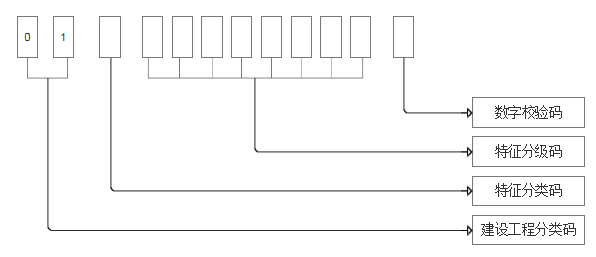 图3.0.6  特征编码结构图3.0.7  通用特征里工程所在地特征编码，按照现行国家标准《中华人民共和国行政区划代码》GB/T2660的规定。4    房屋建筑与装饰工程功能特征分类4.0.1 房屋建筑与装饰工程功能特征分类应符合表4.0.1的规定。表4.0.1 房屋建筑与装饰工程功能特征分类5    房屋建筑与装饰工程通用特征分类与描述5.0.1 房屋建筑与装饰工程通用特征分类与描述应符合表5.0.1的规定。表5.0.1 房屋建筑与装饰工程通用特征分类与描述6    房屋建筑与装饰工程实体特征分类与描述6.1 居住建筑6.1.1 居住建筑实体特征分类与描述应符合表6.1.1的规定。表6.1.1 居住建筑实体特征分类与描述6.1.2 居住建筑通用安装工程实体特征分类与描述应符合表6.1.2的规定。表6.1.2 居住建筑通用安装工程实体特征分类与描述6.2 办公建筑6.2.1 办公建筑实体特征分类与描述应符合表6.2.1的规定。表6.2.1 办公建筑实体特征分类与描述6.2.2 办公建筑通用安装工程实体特征分类与描述应符合表6.2.2的规定。表6.2.2 办公建筑通用安装工程实体特征分类与描述6.3 旅馆酒店建筑6.3.1 旅馆酒店建筑实体特征分类与描述应符合表6.3.1的规定。表6.3.1 旅馆酒店建筑实体特征分类与描述6.3.2 旅馆酒店建筑通用安装工程实体特征分类与描述应符合表6.3.2的规定。表6.3.2 旅馆酒店建筑通用安装工程实体特征分类与描述6.4 商业建筑6.4.1 商业建筑实体特征分类与描述应符合表6.4.1的规定。表6.4.1 商业建筑实体特征分类与描述6.4.2 商业建筑通用安装工程实体特征分类与描述应符合表6.4.2的规定。表6.4.2 商业建筑通用安装工程实体特征分类与描述6.5 文化建筑6.5.1 文化建筑实体特征分类与描述应符合表6.5.1的规定。表6.5.1 文化建筑实体特征分类与描述6.5.2 文化建筑通用安装工程实体特征分类与描述应符合表6.5.2的规定。表6.5.2 文化建筑通用安装工程实体特征分类与描述6.6 教育建筑6.6.1 教育建筑实体特征分类与描述应符合表6.6.1的规定。表6.6.1 教育建筑实体特征分类与描述6.6.2 教育建筑通用安装工程实体特征分类与描述应符合表6.6.2的规定。表6.6.2 教育建筑通用安装工程实体特征分类与描述6.7 体育建筑6.7.1 体育建筑实体特征分类与描述应符合表6.7.1的规定。表6.7.1 体育建筑实体特征分类与描述6.7.2 体育建筑通用安装工程实体特征分类与描述应符合表6.7.2的规定。表6.7.2 体育建筑通用安装工程实体特征分类与描述6.8 交通建筑6.8.1 交通建筑实体特征分类与描述应符合表6.8.1的规定。表6.8.1 交通建筑实体特征分类与描述6.8.2 交通建筑通用安装工程实体特征分类与描述应符合表6.8.2的规定。表6.8.2 交通建筑通用安装工程实体特征分类与描述6.9 卫生建筑6.9.1 卫生建筑实体特征分类与描述应符合表6.9.1的规定。表6.9.1 卫生建筑实体特征分类与描述6.9.2 卫生建筑通用安装工程实体特征分类与描述应符合表6.9.2的规定。表6.9.2 卫生建筑通用安装工程实体特征分类与描述6.10 人防建筑6.10.1 人防建筑实体特征分类与描述应符合表6.10.1的规定。表6.10.1 人防建筑实体特征分类与描述6.10.2 人防建筑通用安装工程实体特征分类与描述应符合表6.10.2的规定。表6.10.2 人防建筑通用安装工程实体特征分类与描述6.11 广播电视建筑6.11.1 广播电视建筑实体特征分类与描述应符合表6.11.1的规定。表6.11.1 广播电视建筑实体特征分类与描述6.11.2 广播电视建筑通用安装工程实体特征分类与描述应符合表6.11.2的规定。表6.11.2 广播电视建筑通用安装工程实体特征分类与描述6.12 工业建筑6.12.1 工业建筑实体特征分类与描述应符合表6.12.1的规定。表6.12.1 工业建筑实体特征分类与描述6.12.2 工业建筑通用安装工程实体特征分类与描述应符合表6.12.2的规定。表6.12.2 工业建筑通用安装工程实体特征分类与描述附录A   房屋建筑与装饰工程功能特征编码A.0.1 房屋建筑与装饰工程功能特征编码应符合表A.0.1的规定。表A.0.1 房屋建筑与装饰工程功能特征编码附录B   房屋建筑与装饰工程通用特征编码B.0.1房屋建筑与装饰工程通用特征分类编码应符合表B.0.1的规定。表B.0.1 房屋建筑与装饰工程通用特征分类编码附录C   居住建筑实体特征编码C.0.1 居住建筑实体特征分类编码应符合表C.0.1的规定。表C.0.1 居住建筑实体特征分类编码C.0.2 居住建筑通用安装工程实体特征分类编码应符合表C.0.2的规定。表C.0.2 居住建筑通用安装工程实体特征分类编码附录D   办公建筑实体特征编码D.0.1 办公建筑实体特征分类编码应符合表D.0.1的规定。表D.0.1 办公建筑实体特征分类编码D.0.2 办公建筑通用安装工程实体特征分类编码应符合表D.0.2的规定。表D.0.2 办公建筑通用安装工程实体特征分类编码附录E   旅馆酒店建筑实体特征编码E.0.1 旅馆酒店建筑实体特征分类编码应符合表E.0.1的规定。表E.0.1 旅馆酒店建筑实体特征分类编码E.0.2 旅馆酒店建筑通用安装工程实体特征分类编码应符合表E.0.2的规定。表E.0.2 旅馆酒店建筑通用安装工程实体特征分类编码附录F   商业建筑实体特征编码F.0.1 商业建筑实体特征分类编码应符合表F.0.1的规定。表F.0.1 商业建筑实体特征分类编码F.0.2 商业建筑通用安装工程实体特征分类编码应符合表F.0.2的规定。表F.0.2 商业建筑通用安装工程实体特征分类编码附录G   文化建筑实体特征编码G.0.1 文化建筑实体特征分类编码应符合表G.0.1的规定。表G.0.1 文化建筑实体特征分类编码G.0.2 文化建筑通用安装工程实体特征分类编码应符合表G.0.2的规定。表G.0.2 文化建筑通用安装工程实体特征分类编码附录H   教育建筑实体特征编码H.0.1 教育建筑实体特征分类编码应符合表H.0.1的规定。表H.0.1 教育建筑实体特征分类编码H.0.2 教育建筑通用安装工程实体特征分类编码应符合表H.0.2的规定。表H.0.2教育建筑通用安装工程实体特征分类编码附录J   体育建筑实体特征编码J.0.1 体育建筑实体特征分类编码应符合表J.0.1的规定。表J.0.1 体育建筑实体特征分类编码J.0.2 体育建筑通用安装工程实体特征分类编码应符合表J.0.2的规定。表J.0.2 体育建筑通用安装工程实体特征分类编码附录K   交通建筑实体特征编码K.0.1 交通建筑实体特征分类编码应符合表K.0.1的规定。表K.0.1 交通建筑实体特征分类编码K.0.2 交通建筑通用安装工程实体特征分类编码应符合表K.0.2的规定。表K.0.2 交通建筑通用安装工程实体特征分类编码附录L   卫生建筑实体特征编码 L.0.1卫生建筑实体特征分类编码应符合表L.0.1的规定。表L.0.1卫生建筑实体特征分类编码L.0.2 卫生建筑通用安装工程实体特征分类编码应符合表L.0.2的规定。表L.0.2卫生建筑通用安装工程实体特征分类编码附录M   人防建筑实体特征编码M.0.1 人防建筑实体特征分类编码应符合表M.0.1的规定。表M.0.1 人防建筑实体特征分类编码M.0.2 人防建筑通用安装工程实体特征分类编码应符合表M.0.2的规定。表M.0.2 人防建筑通用安装工程实体特征分类编码附录N   广播电视建筑实体特征编码N.0.1 广播电视建筑实体特征分类编码应符合表N.0.1的规定。表N.0.1广播电视建筑实体特征分类编码N.0.2 广播电视建筑通用安装工程实体特征分类编码应符合表N.0.2的规定。表N.0.2 广播电视建筑通用安装工程实体特征分类编码附录P   工业建筑实体特征编码P.0.1 工业建筑实体特征分类编码应符合表P.0.1的规定。表P.0.1 工业建筑实体特征分类编码P.0.2 工业建筑通用安装工程实体特征分类编码应符合表P.0.2的规定。表P.0.2 工业建筑通用安装工程实体特征分类编码附录Q   数字校验码校验码生成规则Q.0.1 校验码应以已确定的本体码为基础，按下列公式计算生成：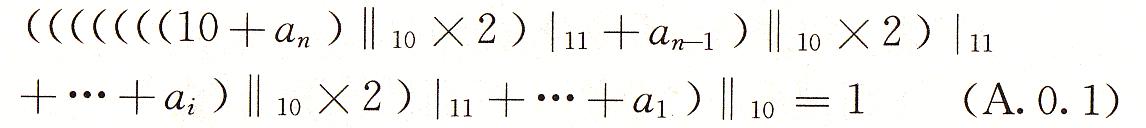 式中：n——包括校验码在内的字符串的字符数目；i——表示某字符在包括校验码字符在内的字符串中从右到左的位置序号；ai——第i位置上某字符的字符值(当ai为*时，ai取0)；‖10——除以10后的余数，如果其值为零，则用10代替；│11 ——除以11后的余数，在经过上述处理后余数的值不会为0。本标准用词说明1  为便于在执行本标准条文时区别对待，对要求严格程度不同的用词说明如下： 表示很严格，非这样做不可的：正面词采用“必须”，反面词采用“严禁”；表示严格，在正常情况下均应这样做的：正面词采用“应”，反面词采用“不应”或“不得” ；表示允许稍有选择，在条件许可时首先应这样做的：正面词采用“宜”，反面词采用“不宜”；表示有选择，在一定条件下可以这样做的，釆用“可”。2  条文中指明应按其他有关标准执行的写法为：“应符合……的规定”或“应按……执行”。中华人民共和国国家标准房屋建筑与装饰工程特征分类与描述标准GB/T 50xxx-2019条文说明1   总      则1.0.1   本阐述了制定本标准的目的和意义。1.0.2   本条规定了本标准的适用范围。1.0.3   本标准的条款是房屋建筑与装饰工程主要特征分类与描述应遵守的专业性条款，房屋建筑与装饰工程主要特征分类与描述除应遵守本标准外，还应遵守国家现行有关标准的规定。2   术      语2.0.1    本条规定了功能特征的定义，例如都是20层房屋建筑按使用功能可分为卫生建筑或商业建筑。2.0.2    本条规定了通用特征的定义，是指大部分单项工程都有的特征，例如房屋层高、工程地址等。2.0.3    本条规定了实体特征的定义，是指一个单项工程的具体部位的特征，例如主体工程属于混凝土工程还是砌体工程。3   基本规定3.0.1  本条说明了本标准是以单项工程作为对象进行特征分类与描述，工程项目应拆分为多个单项工程分别描述，例如一个工程项目含有1#楼、2#楼、3#楼，工程项目应以每栋楼为对象分别描述。3.0.2  本条说明了房屋建筑与装饰工程包含的范围，其范围都是民用建筑，不包含工业建筑。 3.0.3  本条说明了房屋建筑与装饰工程特征分类与描述的角度，即功能特征、通用特征、实体特征。例如某工程是具有独立基础的框架结构的交通建筑，交通建筑是功能特征，独立基础是实体特征，框架结构是通用特征。3.0.4  本条说明了工程特征进行分类与描述应遵循的原则，例如结构类型，框架结构或混合结构对造价影响较大，需要进行分类与描述；例如电气工程中电线，同类工程中一定会存在，这类特征不需要进行分类与描述；例如工程所在地与抗震设防烈度，信息强相关，只选择一项工程所在地进行分类与描述。3.0.5  本条说明了特征描述涉及到单位以及数值的规定，列举了常用单位及保留小数位。3.0.6  本条说明了特征编码的表示方法，例如01312010101，从左到右依次表示：“01”表示房建工程，“3”表示实体特征，“12”表示电气工程，“01”表示电气照明，“01”表示电气照明的配管，“01”表示配管为塑料管。       3.0.7  通用特征工程所在地省、市、县的六位特征编码，参考现行国家标准《中华人民共和国行政区划代码》GB/T2660的规定。该标准用六位数字代码按层次分别表示我国各省（自治区、直辖市、特别行政区）、市（地区、自治州、盟）、县（自治县、市、市辖区、旗、自治旗）的名称。代码从左至右的含义是：第一、二位表示省（自治区、直辖市、特别行政区）。第三、四位表示市（地区、自治州、盟及国家直辖市所属市辖区和县的汇总码）。a）01-02,51-70表示直辖市；b）21-50表示地区（自治州、盟）。六位表示县（市辖区、县级市、旗）。a）01-18表示市辖区或地区（自治州、盟）辖县级市；b）21-80表示县（旗）c）81-99表示省直辖县级市。4   房屋建筑与装饰工程功能特征分类与描述4.1.1 本条款解释了房屋建筑与装饰工程功能特征分类共分了12大类，分别是居住建筑、办公建筑、旅馆酒店建筑、商业建筑、文化建筑、教育建筑、体育建筑、卫生建筑、交通建筑、人防建筑、广播电视建筑。不属于前11类的房屋建筑，划分为其他类中。1  普通住宅是指按所在地一般民用住宅标准建造的供家庭居住使用的建筑（高级公寓、别墅、度假村等不属于普通标准住宅）。普通住宅按政策属性又分为保障性住房、商品房和其他。2  保障性住房是指政府为中低收入住房困难家庭所提供的限定标准、限定价格或租金的住房，一般由廉租住房、经济适用住房、政策性租赁住房、定向安置房等构成。3  商品房是指在市场经济条件下，具有经营资格的房地产开发公司(包括外商投资企业)通过出让方式取得土地使用权后经营的住宅，均按市场价出售。4  由于底商的造价与住宅有差异，所以住宅（含底商）单独分类。5  别墅是指改善型住宅，即在郊区或风景区建造的供休养用的园林住宅。按照建筑形式又分为独立别墅、联排别墅、双拼别墅、叠加式别墅、其他。随着时代发展除了现有别墅种类之外的划归到其他里面，比如“空中别墅”。6  行政办公楼是指机关、事业单位等用于行政办公需要的业务用房。7  写字楼就是专业商业办公用楼的别称。8  科研楼是指供科研实验用的办公用楼。9  数据中心楼是指容纳服务器、通信设备等，并保证其物理安全等需求的办公用楼。10  办公建筑其他是指除行政办公楼、写字楼、实验楼之外的办公建筑。11  旅馆酒店建筑是提供安全、舒适，令利用者得到短期的休息或睡眠的空间的商业机构。一般地说来就是给宾客提供歇宿和饮食的场所。具体地说饭店是以它的建筑物为凭证，通过出售客房、餐饮及综合服务设施向客人提供服务，从而获得经济收益的组织。旅馆酒店建筑主要为游客提供住宿服务、生活的服务及设施（寝前服务）、餐饮、游戏、娱乐、购物、商务中心、宴会及会议等设施。12  宾馆提供住宿、餐饮、娱乐等综合服务来实现经济效益和社会效益的建筑，规模标准按等级分类。13  酒店设备简单，具备食、宿两个最基本功能，能满足客人最简单的旅行需要，提供基本的服务，属于经济等级，符合经济能力较差的旅游者的需要。14  招待所许多公私立单位为配合其庞大组织人员的出差住宿，常在各主要地点设置招待所，其规模及管理形式与旅馆相同，但在住宿使用资格上则有所限制，非一般旅客可以使用。15   综合商厦是指具有同时经营食品、杂货和普通商品的零售形态的商场。16  超市，是指商品开架陈列，顾客自我服务，货款一次结算，以经营生鲜食品、日杂用品为主的商业建筑。17  专业商店是指专业商店在我国，一般是指经营某一大类的商品，导购员具有丰富的专业知识并提供适当的售后服务，满足顾客对某大类商品选择需求的零售店。18  商业建筑其他是指除综合商厦、超市、专业商店之外的其他商业建筑。19  剧院专门用来表演戏剧、话剧、歌剧、歌舞、曲艺、音乐等文娱的文化建筑。它与露天剧场的主要区别是是否露天。20  展览馆是指作为展出临时陈列品之用的文化建筑。21  图书馆是指搜集、整理、收藏图书资料以供人阅览、参考的文化建筑。22  纪念馆为纪念有卓越贡献的人或重大历史事件而建立的纪念性的文化建筑。23  档案馆是收集、保管档案的文化建筑。24  博物馆是指征集、典藏、陈列和研究代表自然和人类文化遗产的实物的文化建筑。25  文化宫是作为群众文化和娱乐活动之用的公共文化建筑。26  电影院是作为电影放映的文化建筑。27  会展中心是作为举办各种大小型展览类活动之用的公共文化建筑28  文化建筑其他是指除露天剧场、剧院、展览馆、图书馆、纪念馆、档案馆、博物馆、文化宫、电影院、会展中心之外的文化建筑。29  教学楼是指作为教学使用的教育建筑。30  实验楼是指作为实验的教育建筑。31  报告厅是一个具备先进的多媒体显示系统、专业的音响扩声系统、高清的录制直播系统、丰富的舞台灯光照明系统以及智能化的集中控制系统的独立空间，用来为召开各类会议、学术讨论、演讲、报告、新闻发布、多媒体教学培训、观看电影等活动提供卓越的音质效果、清晰的画面显示以及简单便捷的集中控制的教育建筑。32  幼儿园综合楼是指使用功能为幼儿园的综合性的教育建筑。33  教育建筑其他是指除教学楼、实验楼、报告厅、幼儿园综合楼之外的教育建筑。34  体育馆是指室内进行体育比赛，体育锻炼亦或是举办演唱会的体育建筑。35  体育场是指进行体育比赛，体育锻炼亦或是举办演唱会的露天体育建筑。36  游泳设施是指是主要用于进行游泳、跳水、水球等水上运动的体育建筑。37  住院楼是指为病人提供住院看护等服务的医疗卫生建筑。38  医技楼是指提供医疗检查等服务的医疗卫生建筑。39  门诊部指提供门诊等服务的医疗卫生建筑。40  保健部是指设在城乡基层单位的医疗卫生建筑。41  卫生所是指县或乡设立的一种卫生行政兼医疗预防工作的综合性医疗卫生建筑。42  殡仪馆是指设置于城镇中承包丧葬事宜的卫生建筑。43  卫生建筑其他是指除住院楼、医技楼、门诊楼、保健站、卫生所、殡仪馆之外的卫生建筑。44  机场航站楼是机场内提供乘客转换陆上交通与空中交通的交通建筑。45  机场指挥塔是指控制航班的起飞降落的交通建筑。46  火车站是指从事铁路客、货运输业务和列车作业的交通建筑。47  汽车站是指专门办理客、货运输业务，组织和调度车辆运行等服务的交通建筑。48  高速公路服务用房是指提供住宿(含停车)、超市、餐饮、休闲娱乐、加油、汽车修理等服务驿站功能的交通建筑。49   港口码头服务用房是指码头港口处提供住宿(含停车)、超市、餐饮、休闲娱乐服务驿站功能的交通建筑。50  交通枢纽是指几种运输方式或几条运输干线交汇，并能办理客货运输作业的各种技术设备的综合性交通建筑。51  停车楼是指以提供停车服务为主要功能的交通建筑。52  交通建筑其他是指除机场航站楼、机场指挥塔、火车站、汽车站、港口码头服务用房、高速公路服务用房、交通枢纽、停车楼之外的其他交通建筑。53  人防建筑是指为保障战时人员与物资掩蔽、人民防空指挥、医疗救护而单独修建的地下防护建筑，以及结合地面建筑修建的战时可用于防空的地下室。人防工程按战时功能分为指挥通信工程、医疗救护工程、防空专业队工程、人员掩蔽工程和其他配套工程五大类。54  广播电视建筑用于制作广播、电视节目并以开路方式传送节目的建筑物和构筑物，包括广播中心、电视中心建筑和发射塔、微波塔、微波站等。5   房屋建筑与装饰工程通用特征分类与描述5.1.1 本条款规定了房屋建筑与装饰工程按通用特征进行分类与描述。1  地域按照行政区域划分，最低级别到区（县）。2  结构类型分为：混合结构、框架结构、剪力墙结构、框架剪力墙结构、钢结构、钢－混凝土组合结构、木结构、框架核心筒结构、装配式结构、其他。除以上结构类型之外的居住建筑结构类型划归到“其他”里面。3  装修类型按照装修类型分为：毛坯、初装、精装。在工程概况特征描述里面只对装修类型大致分类，更详细一点的特征描述见建筑与装饰主要特征描述。4  抗震烈度和抗震等级来自建筑结构设计。5  建筑面积由于地上和地上造价差异较大，因此分为地上建筑面积和地上建筑面积分别描述。6  地上层数划分参考GBT50841-2013《建设工程分类标准》。7  地下每层用途分为：车库、商业、人防层、设备层、其他。由于地下层数对造价影响较大，而且不同单体又有差异，因此地下的每层要分别描述。8  标准层层高、总户数、是否有游泳池等对造价影响较大而不同单体又有差异，因此在此专门描述。9  地上每层用途仅体育建筑涉及，根据功能分为：看台、主场馆、训练场、辅助用房、其他。10  柱网或结构开间指的是主要区域的柱间距或开间大小。6   房屋建筑与装饰工程实体特征分类与描述6.1 居住建筑6.1.1 本条款规定了居住建筑按实体特征进行分类与描述。1  建筑的建筑与装饰对造价影响较大的主要为所用材质，因此建筑的建筑与装饰主要特征主要根据材质去分类描述。2  部分内容材料种类较多且对造价影响较大，此次划分就以大类划分：比如土石方工程就划分为土方、石方、其他，不再区分一类土到八类土；楼地面就划分为：水泥砂浆、细石混凝土、水磨石、自流平、瓷砖、石材、橡塑、竹木（复合）地板、地毯楼地面、防静电地板和其他。3  单位工程里面使用材料种类较多的，以造价区别较大的主要特征为主去描述（按工程量或者总造价去定义以后可以制定规则）。4  部分通用的特征每个建筑都有就不细分了:比如混凝土工程就不按构件进行描述了。6.1.2 本条款规定了居住建筑通用安装工程按实体特征进行分类与描述。1  按照最复杂的建筑去分类，这样就能保证分类的全面性：比如给水系统按照种类分为冷水、中水、热水、直饮水，其中冷水按照材质分为：钢管、不锈钢管、塑料管、复合管、其他。2  所有建筑都有的部分，主要特征描述的时候就不再单列描述了：比如电气工程里的配线就不单列了。3  部分对造价影响较大又不是每个工程都使用的特征，就单列出来只区分有还是无：比如火灾自动报警系统。4  自成系统对造价产生影响的，就按照子系统去分类描述：比如智能化工程分为计算机网络系统、闭路监控系统、建筑设备监控系统、停车场管理系统、门禁控制系统、公共广播、信息发布系统、可视对讲系统、多媒体会议系统。因此智能化工程分类描述的时候是复选的，也就是说单体建筑里面可以同时出现多个子系统。5  规格型号种类比较多的分项，按照材质去合并分类，以造价区别较大的主要特征为主去描述（按工程量或者总造价去定义以后可以制定规则），比如给水管道分为钢管、塑料管、复合管等。6.2 办公建筑6.2.1本条款规定了办公建筑按实体特征进行分类与描述。1  建筑的建筑与装饰对造价影响较大的主要为所用材质，因此建筑的建筑与装饰主要特征主要根据材质去分类描述。2  部分内容材料种类较多且对造价影响较大，此次划分就以大类划分：比如土石方工程就划分为土方、石方、其他，不再区分一类土到八类土；水泥砂浆、细石混凝土、水磨石、自流平、瓷砖、石材、橡塑、竹木（复合）地板、地毯楼地面、防静电地板和其他。3  单位工程里面使用材料种类较多的，以造价区别较大的主要特征为主去描述（按工程量或者总造价去定义以后可以制定规则）。4  部分通用的特征每个建筑都有就不细分了:比如混凝土工程就不按构件进行描述了。6.2.2 本条款规定了办公建筑通用安装工程按实体特征进行分类与描述。1  按照最复杂的建筑去分类，这样就能保证分类的全面性：比如给水系统按照种类分为冷水、中水、热水、直饮水，其中冷水按照材质分为：钢管、不锈钢管、塑料管、复合管、其他。2  所有建筑都有的部分，主要特征描述的时候就不再单列描述了：比如电气工程里的配线就不单列了。3  部分对造价影响较大又不是每个工程都使用的特征，就单列出来只区分有还是无：比如火灾自动报警系统。4  自成系统对造价产生影响的，就按照子系统去分类描述：比如智能化工程分为计算机网络系统、闭路监控系统、建筑设备监控系统、停车场管理系统、门禁控制系统、公共广播、信息发布系统、可视对讲系统、多媒体会议系统。因此智能化工程分类描述的时候是复选的，也就是说单体建筑里面可以同时出现多个子系统。5  规格型号种类比较多的分项，按照材质去合并分类，以造价区别较大的主要特征为主去描述（按工程量或者总造价去定义以后可以制定规则），比如给水管道分为钢管、塑料管、复合管等。6.3 旅馆酒店建筑6.3.1 本条款规定了旅馆酒店建筑按实体特征进行分类与描述。1  建筑的建筑与装饰对造价影响较大的主要为所用材质，因此建筑的建筑与装饰主要特征主要根据材质去分类描述。2  部分内容材料种类较多且对造价影响较大，此次划分就以大类划分：比如土石方工程就划分为淤泥、土方、石方、其他，不再区分一类土到八类土；楼地面就划分为：整体楼地面、块料楼地面、橡塑楼地面、竹木（复合）地板、地毯楼地面和其他。3  单位工程里面使用材料种类较多的，以造价区别较大的主要特征为主去描述（按工程量或者总造价去定义以后可以制定规则）。4  部分通用的特征每个建筑都有就不细分了:比如混凝土工程就不按构件进行描述了，按混凝土主要强度区分。6.3.2 本条款规定了旅馆酒店建筑通用安装工程按实体特征进行分类与描述。1  按照最复杂的建筑去分类，这样就能保证分类的全面性：比如给水系统按照种类分为冷水、中水、热水、直饮水，其中冷水按照材质分为：钢管、不锈钢管、塑料管、复合管、其他。2  所有建筑都有的部分，主要特征描述的时候就不再单列描述了：比如电气工程里的配线就不单列了。3  部分对造价影响较大又不是每个工程都使用的特征，就单列出来只区分有还是无：比如火灾自动报警系统。4  自成系统对造价产生影响的，就按照子系统去分类描述：比如智能化工程分为计算机网络系统、闭路监控系统、建筑设备监控系统、停车场管理系统、门禁控制系统、公共广播、信息发布系统、可视对讲系统、多媒体会议系统。因此智能化工程分类描述的时候是复选的，也就是说单体建筑里面可以同时出现多个子系统。5  规格型号种类比较多的分项，按照材质去合并分类，以造价区别较大的主要特征为主去描述（按工程量或者总造价去定义以后可以制定规则），比如给水管道分为钢管、塑料管、复合管等。6.4 商业建筑6.4.1 本条款规定了商业建筑按实体特征进行分类与描述。1  建筑的建筑与装饰对造价影响较大的主要为所用材质，因此建筑的建筑与装饰主要特征主要根据材质去分类描述。2  部分内容材料种类较多且对造价影响较大，此次划分就以大类划分：比如土石方工程就划分为土方、石方、其他，不再区分一类土到八类土。3  单位工程里面使用材料种类较多的，以造价区别较大的主要特征为主去描述（按工程量或者总造价去定义以后可以制定规则）。4  部分通用的特征每个建筑都有就不细分了:比如混凝土工程就不按构件进行描述了。6.4.2 本条款规定了商业建筑通用安装工程按实体特征进行分类与描述。1  按照最复杂的建筑去分类，这样就能保证分类的全面性：比如给水系统按照种类分为冷水、中水、热水、直饮水，其中冷水按照材质分为：钢管、不锈钢管、塑料管、复合管、其他。2  所有建筑都有的部分，主要特征描述的时候就不再单列描述了：比如电气工程里的配线就不单列了。3  部分对造价影响较大又不是每个工程都使用的特征，就单列出来只区分有还是无：比如火灾自动报警系统。4  自成系统对造价产生影响的，就按照子系统去分类描述：比如智能化工程分为计算机网络系统、闭路监控系统、建筑设备监控系统、停车场管理系统、门禁控制系统、公共广播、信息发布系统、可视对讲系统、多媒体会议系统。因此智能化工程分类描述的时候是复选的，也就是说单体建筑里面可以同时出现多个子系统。5  规格型号种类比较多的分项，按照材质去合并分类，以造价区别较大的主要特征为主去描述（按工程量或者总造价去定义以后可以制定规则），比如给水管道分为钢管、塑料管、复合管等。6.5 文化建筑6.5.1 本条款规定了文化建筑按实体特征进行分类与描述。1  建筑的建筑与装饰对造价影响较大的主要为所用材质，因此建筑的建筑与装饰主要特征主要根据材质去分类描述。2  部分内容材料种类较多且对造价影响较大，此次划分就以大类划分：比如土石方工程就划分为土方、石方、其他，不再区分一类土到八类土；楼地面就划分为：整体楼地面、块料楼地面、橡塑楼地面、竹木（复合）地板、地毯楼地面和其他。3  单位工程里面使用材料种类较多的，以造价区别较大的主要特征为主去描述（按工程量或者总造价去定义以后可以制定规则）。4  部分通用的特征每个建筑都有就不细分了:比如混凝土工程就不按构件进行描述了，按混凝土主要强度区分。6.5.2 本条款规定了文化建筑通用安装工程按实体特征进行分类与描述。1  按照最复杂的建筑去分类，这样就能保证分类的全面性：比如给水系统按照种类分为冷水、中水、热水、直饮水，其中冷水按照材质分为：钢管、不锈钢管、塑料管、复合管、其他。2  所有建筑都有的部分，主要特征描述的时候就不再单列描述了：比如电气工程里的配线就不单列了。3  部分对造价影响较大又不是每个工程都使用的特征，就单列出来只区分有还是无：比如火灾自动报警系统。4  自成系统对造价产生影响的，就按照子系统去分类描述：比如智能化工程分为计算机网络系统、闭路监控系统、建筑设备监控系统、停车场管理系统、门禁控制系统、公共广播、信息发布系统、可视对讲系统、多媒体会议系统。因此智能化工程分类描述的时候是复选的，也就是说单体建筑里面可以同时出现多个子系统。5  规格型号种类比较多的分项，按照材质去合并分类，以造价区别较大的主要特征为主去描述（按工程量或者总造价去定义以后可以制定规则），比如给水管道分为钢管、塑料管、复合管等。6.6 教育建筑6.6.1 本条款规定了教育建筑按实体特征进行分类与描述。1  建筑的建筑与装饰对造价影响较大的主要为所用材质，因此建筑的建筑与装饰主要特征主要根据材质去分类描述。2  部分内容材料种类较多且对造价影响较大，此次划分就以大类划分：比如土石方工程就划分为土方、石方、其他，不再区分一类土到八类土。3  单位工程里面使用材料种类较多的，以造价区别较大的主要特征为主去描述（按工程量或者总造价去定义以后可以制定规则）。4  部分通用的特征每个建筑都有就不细分了:比如混凝土工程就不按构件进行描述了。6.6.2本条款规定了教育建筑通用安装工程按实体特征进行分类与描述。1  按照最复杂的建筑去分类，这样就能保证分类的全面性：比如给水系统按照种类分为冷水、中水、热水、直饮水，其中冷水按照材质分为：钢管、不锈钢管、塑料管、复合管、其他。2  所有建筑都有的部分，主要特征描述的时候就不再单列描述了：比如电气工程里的配线就不单列了。3  部分对造价影响较大又不是每个工程都使用的特征，就单列出来只区分有还是无：比如火灾自动报警系统。4  自成系统对造价产生影响的，就按照子系统去分类描述：比如智能化工程分为计算机网络系统、闭路监控系统、建筑设备监控系统、停车场管理系统、门禁控制系统、公共广播、信息发布系统、可视对讲系统、多媒体会议系统。因此智能化工程分类描述的时候是复选的，也就是说单体建筑里面可以同时出现多个子系统。5  规格型号种类比较多的分项，按照材质去合并分类，以造价区别较大的主要特征为主去描述（按工程量或者总造价去定义以后可以制定规则），比如给水管道分为钢管、塑料管、复合管等。6.7 体育建筑6.7.1 本条款规定了体育建筑按实体特征进行分类与描述。1  建筑的建筑与装饰对造价影响较大的主要为所用材质，因此建筑的建筑与装饰主要特征主要根据材质去分类描述。2  部分内容材料种类较多且对造价影响较大，此次划分就以大类划分：比如土石方工程就划分为淤泥、土方、石方、其他，不再区分一类土到八类土。3  单位工程里面使用材料种类较多的，以造价区别较大的主要特征为主去描述（按工程量或者总造价去定义以后可以制定规则）。4  部分通用的特征每个建筑都有就不细分了:比如混凝土工程就不按构件进行描述了，按混凝土主要强度区分。6.7.2 本条款规定了体育建筑通用安装工程按实体特征进行分类与描述。1  按照最复杂的建筑去分类，这样就能保证分类的全面性：比如给水系统按照种类分为冷水、中水、热水、直饮水，其中冷水按照材质分为：钢管、不锈钢管、塑料管、复合管、其他。2  所有建筑都有的部分，主要特征描述的时候就不再单列描述了：比如电气工程里的配线就不单列了。3  部分对造价影响较大又不是每个工程都使用的特征，就单列出来只区分有还是无：比如火灾自动报警系统。4  自成系统对造价产生影响的，就按照子系统去分类描述：比如智能化工程分为计算机网络系统、闭路监控系统、建筑设备监控系统、停车场管理系统、门禁控制系统、公共广播、信息发布系统、可视对讲系统、多媒体会议系统。因此智能化工程分类描述的时候是复选的，也就是说单体建筑里面可以同时出现多个子系统。5  规格型号种类比较多的分项，按照材质去合并分类，以造价区别较大的主要特征为主去描述（按工程量或者总造价去定义以后可以制定规则），比如给水管道分为钢管、塑料管、复合管等。6.8 交通建筑6.8.1 本条款规定了交通建筑按实体特征进行分类与描述。1  建筑的建筑与装饰对造价影响较大的主要为所用材质，因此建筑的建筑与装饰主要特征主要根据材质去分类描述。2  部分内容材料种类较多且对造价影响较大，此次划分就以大类划分：比如土石方工程就划分为土方、石方、其他，不再区分一类土到八类土。3  单位工程里面使用材料种类较多的，以造价区别较大的主要特征为主去描述（按工程量或者总造价去定义以后可以制定规则）。4  部分通用的特征每个建筑都有就不细分了:比如混凝土工程就不按构件进行描述了。6.8.2 本条款规定了交通建筑通用安装工程按实体特征进行分类与描述。1  按照最复杂的建筑去分类，这样就能保证分类的全面性：比如给水系统按照种类分为冷水、中水、热水、直饮水，其中冷水按照材质分为：钢管、不锈钢管、塑料管、复合管、其他。2  所有建筑都有的部分，主要特征描述的时候就不再单列描述了：比如电气工程里的配线就不单列了。3  部分对造价影响较大又不是每个工程都使用的特征，就单列出来只区分有还是无：比如火灾自动报警系统。4  自成系统对造价产生影响的，就按照子系统去分类描述：比如智能化工程分为计算机网络系统、闭路监控系统、建筑设备监控系统、停车场管理系统、门禁控制系统、公共广播、信息发布系统、可视对讲系统、多媒体会议系统。因此智能化工程分类描述的时候是复选的，也就是说单体建筑里面可以同时出现多个子系统。5  规格型号种类比较多的分项，按照材质去合并分类，以造价区别较大的主要特征为主去描述（按工程量或者总造价去定义以后可以制定规则），比如给水管道分为钢管、塑料管、复合管等。6.9 卫生建筑6.9.1 本条款规定了卫生建筑按实体特征进行分类与描述。1  建筑的建筑与装饰对造价影响较大的主要为所用材质，因此建筑的建筑与装饰主要特征主要根据材质去分类描述。2  部分内容材料种类较多且对造价影响较大，此次划分就以大类划分：比如土石方工程就划分为土方、石方、其他，不再区分一类土到八类土。3  单位工程里面使用材料种类较多的，以造价区别较大的主要特征为主去描述（按工程量或者总造价去定义以后可以制定规则）。4  部分通用的特征每个建筑都有就不细分了:比如混凝土工程就不按构件进行描述了。6.9.2 本条款规定了卫生建筑通用安装工程按实体特征进行分类与描述。1  按照最复杂的建筑去分类，这样就能保证分类的全面性：比如给水系统按照种类分为冷水、中水、热水、直饮水，其中冷水按照材质分为：钢管、不锈钢管、塑料管、复合管、其他。2  所有建筑都有的部分，主要特征描述的时候就不再单列描述了：比如电气工程里的配线就不单列了。3  部分对造价影响较大又不是每个工程都使用的特征，就单列出来只区分有还是无：比如火灾自动报警系统。4  自成系统对造价产生影响的，就按照子系统去分类描述：比如智能化工程分为计算机网络系统、闭路监控系统、建筑设备监控系统、停车场管理系统、门禁控制系统、公共广播、信息发布系统、可视对讲系统、多媒体会议系统。因此智能化工程分类描述的时候是复选的，也就是说单体建筑里面可以同时出现多个子系统。5  规格型号种类比较多的分项，按照材质去合并分类，以造价区别较大的主要特征为主去描述（按工程量或者总造价去定义以后可以制定规则），比如给水管道分为钢管、塑料管、复合管等。6.10 人防建筑6.10.1 本条款规定了人防建筑按实体特征进行分类与描述。1  建筑的建筑与装饰对造价影响较大的主要为所用材质，因此建筑的建筑与装饰主要特征主要根据材质去分类描述。2  部分内容材料种类较多且对造价影响较大，此次划分就以大类划分：比如土石方工程就划分为土方、石方、其他，不再区分一类土到八类土；楼地面就划分为：整体楼地面、块料楼地面、橡塑楼地面、竹木（复合）地板、地毯楼地面和其他。3  单位工程里面使用材料种类较多的，以造价区别较大的主要特征为主去描述（按工程量或者总造价去定义以后可以制定规则）。4  部分通用的特征每个建筑都有就不细分了:比如混凝土工程就不按构件进行描述了，按混凝土主要强度区分。6.10.2 本条款规定了人防建筑通用安装工程按实体特征进行分类与描述。1  按照最复杂的建筑去分类，这样就能保证分类的全面性：比如给水系统按照种类分为冷水、中水、热水、直饮水，其中冷水按照材质分为：钢管、不锈钢管、塑料管、复合管、其他。2  所有建筑都有的部分，主要特征描述的时候就不再单列描述了：比如电气工程里的配线就不单列了。3  部分对造价影响较大又不是每个工程都使用的特征，就单列出来只区分有还是无：比如火灾自动报警系统。4  自成系统对造价产生影响的，就按照子系统去分类描述：比如智能化工程分为计算机网络系统、闭路监控系统、建筑设备监控系统、停车场管理系统、门禁控制系统、公共广播、信息发布系统、可视对讲系统、多媒体会议系统。因此智能化工程分类描述的时候是复选的，也就是说单体建筑里面可以同时出现多个子系统。5  规格型号种类比较多的分项，按照材质去合并分类，以造价区别较大的主要特征为主去描述（按工程量或者总造价去定义以后可以制定规则），比如给水管道分为钢管、塑料管、复合管等。6.11 广播电视建筑6.11.1 本条款规定了广播电视建筑按实体特征进行分类与描述。1  建筑与装饰对造价影响较大的主要为所用材质，因此建筑与装饰主要特征主要根据材质去分类描述。2  部分内容材料种类较多且对造价影响较大，此次划分就以大类划分：比如土石方工程就划分为土方、石方、其他，不再区分一类土到八类土；楼地面就划分为：整体楼地面、块料楼地面、橡塑楼地面、竹木（复合）地板、地毯楼地面和其他。3  单位工程里面使用材料种类较多的，以造价区别较大的主要特征为主去描述（按工程量或者总造价去定义以后可以制定规则）。4  部分通用的特征每个建筑都有就不细分了:比如混凝土工程就不按构件进行描述了。6.11.2本条款规定了广播电视建筑通用安装工程按实体特征进行分类与描述。1  按照最复杂的建筑去分类，这样就能保证分类的全面性：比如给水系统按照种类分为冷水、中水、热水、直饮水，其中冷水按照材质分为：钢管、不锈钢管、塑料管、复合管、其他。2  所有建筑都有的部分，主要特征描述的时候就不再单列描述了：比如电气工程里的配线就不单列了。3  部分对造价影响较大又不是每个工程都使用的特征，就单列出来只区分有还是无：比如火灾自动报警系统。4  自成系统对造价产生影响的，就按照子系统去分类描述：比如智能化工程分为计算机网络系统、闭路监控系统、建筑设备监控系统、停车场管理系统、门禁控制系统、公共广播、信息发布系统、可视对讲系统、多媒体会议系统。因此智能化工程分类描述的时候是复选的，也就是说单体建筑里面可以同时出现多个子系统。5  规格型号种类比较多的分项，按照材质去合并分类，以造价区别较大的主要特征为主去描述（按工程量或者总造价去定义以后可以制定规则），比如给水管道分为钢管、塑料管、复合管等。6.12 工业建筑6.12.1 本条款规定了工业建筑按实体特征进行分类与描述。1  建筑与装饰对造价影响较大的主要为所用材质，因此建筑与装饰主要特征主要根据材质去分类描述。2  部分内容材料种类较多且对造价影响较大，此次划分就以大类划分：比如土石方工程就划分为土方、石方、其他，不再区分一类土到八类土；楼地面就划分为：整体楼地面、块料楼地面、橡塑楼地面、竹木（复合）地板、地毯楼地面和其他。3  单位工程里面使用材料种类较多的，以造价区别较大的主要特征为主去描述（按工程量或者总造价去定义以后可以制定规则）。4  部分通用的特征每个建筑都有就不细分了:比如混凝土工程就不按构件进行描述了。6.12.2本条款规定了工业建筑通用安装工程按实体特征进行分类与描述。1  按照最复杂的建筑去分类，这样就能保证分类的全面性：比如给水系统按照种类分为冷水、中水、热水、直饮水，其中冷水按照材质分为：钢管、不锈钢管、塑料管、复合管、其他。2  所有建筑都有的部分，主要特征描述的时候就不再单列描述了：比如电气工程里的配线就不单列了。3  部分对造价影响较大又不是每个工程都使用的特征，就单列出来只区分有还是无：比如火灾自动报警系统。4  自成系统对造价产生影响的，就按照子系统去分类描述：比如智能化工程分为计算机网络系统、闭路监控系统、建筑设备监控系统、停车场管理系统、门禁控制系统、公共广播、信息发布系统、可视对讲系统、多媒体会议系统。因此智能化工程分类描述的时候是复选的，也就是说单体建筑里面可以同时出现多个子系统。5  规格型号种类比较多的分项，按照材质去合并分类，以造价区别较大的主要特征为主去描述（按工程量或者总造价去定义以后可以制定规则），比如给水管道分为钢管、塑料管、复合管等。房屋建筑与装饰工程功能特征分类房屋建筑与装饰工程功能特征分类房屋建筑与装饰工程功能特征分类居住建筑普通住宅保障性住房居住建筑普通住宅商品房居住建筑普通住宅其他居住建筑住宅（含底商）居住建筑别墅独立别墅居住建筑别墅联排别墅居住建筑别墅双拼别墅居住建筑别墅叠加式别墅居住建筑别墅其他居住建筑公寓居住型公寓居住建筑公寓老年公寓居住建筑公寓商务公寓居住建筑公寓酒店式公寓居住建筑公寓其他居住建筑集体宿舍居住建筑其他办公建筑行政办公楼办公建筑写字楼办公建筑实验楼办公建筑数据中心楼办公建筑其他旅馆酒店建筑宾馆一般宾馆旅馆酒店建筑宾馆1星旅馆酒店建筑宾馆2星旅馆酒店建筑宾馆3星旅馆酒店建筑宾馆4星旅馆酒店建筑宾馆5星旅馆酒店建筑宾馆其他旅馆酒店建筑饭店旅馆酒店建筑招待所旅馆酒店建筑其他商业建筑综合商厦商业建筑超市商业建筑专业商店商业建筑会展中心商业建筑其他文化建筑剧院文化建筑展览馆文化建筑图书馆文化建筑纪念馆文化建筑档案馆文化建筑博物馆文化建筑文化宫文化建筑电影院文化建筑会议中心文化建筑其他教育建筑教学楼教育建筑实验楼教育建筑报告厅教育建筑幼儿园综合楼教育建筑其他体育建筑体育馆综合体育馆体育建筑体育馆专项体育馆体育建筑体育场特级体育建筑体育场甲级体育建筑体育场乙级体育建筑体育场丙级体育建筑游泳馆交通建筑机场航站楼交通建筑机场指挥塔台交通建筑火车站交通建筑汽车站交通建筑高速公路服务用房交通建筑港口码头服务用房交通建筑交通枢纽交通建筑停车楼交通建筑其他卫生建筑住院楼卫生建筑医技楼卫生建筑门诊楼卫生建筑保健站卫生建筑卫生所卫生建筑殡仪馆卫生建筑其他人防建筑广播电视建筑工业建筑厂房工业厂房工业建筑厂房机房工业建筑厂房其他工业建筑仓库成品库工业建筑仓库原材料库工业建筑仓库其他工业建筑其他其他房屋建筑与装饰工程通用特征分类与描述房屋建筑与装饰工程通用特征分类与描述房屋建筑与装饰工程通用特征分类与描述特征描述一特征描述二解释说明工程所在地省、市、区（县）建设性质新建工程根据工程类型选择建设性质扩建工程根据工程类型选择地质条件土层单选地质条件岩层单选地质条件砂卵石层单选地质条件软基单选周边环境既有建筑物单选周边环境地铁单选周边环境江河湖海单选周边环境山地单选施工场地条件满足施工材料堆积单选施工场地条件不满足施工材料堆积单选施工场地条件需外租场地单选质量标准合格单选质量标准地方优质单选质量标准国家优质单选绿建标准基本级绿色建筑等级绿建标准一星级绿色建筑等级绿建标准二星级绿色建筑等级绿建标准三星级绿色建筑等级开工日期竣工日期结构类型混合结构该工程的主要结构类型结构类型框架结构该工程的主要结构类型结构类型剪力墙结构该工程的主要结构类型结构类型框架剪力墙结构该工程的主要结构类型结构类型框架核心筒结构该工程的主要结构类型结构类型钢结构该工程的主要结构类型结构类型钢-混凝土组合结构该工程的主要结构类型结构类型砌体结构该工程的主要结构类型结构类型木结构该工程的主要结构类型结构类型装配式结构该工程的主要结构类型结构类型膜结构该工程的主要结构类型结构类型其他该工程的主要结构类型抗震等级特一级单选抗震等级一级单选抗震等级二级单选抗震等级三级单选抗震等级四级单选抗震等级非抗震单选建筑总高度（m）地上层高首层层高（m）主要区域层高地上层高标准层层高（m）主要区域层高地上层高顶层层高（m）主要区域层高地下层高地下一层（m）主要区域层高地下层高地下二层（m）主要区域层高地下层高地下三层（m）主要区域层高地下层高其他主要区域层高地上层数地下层数总户数总建筑面积（㎡）其中地上建筑面积（㎡）其中地下建筑面积（㎡）屋面面积（m2）垂直投影面积地下各层用途车库（㎡）地下各层用途商业（㎡）地下各层用途人防层（㎡）地下各层用途设备层（㎡）地下各层用途其他地上各层用途看台仅体育建筑涉及地上各层用途主场馆仅体育建筑涉及地上各层用途训练场仅体育建筑涉及地上各层用途辅助用房仅体育建筑涉及地上各层用途其他仅体育建筑涉及柱网或结构开间主要区域柱间距或开间大小装修类型毛坯单选装修类型初装单选装修类型精装单选装修类型其他单选人防等级1级单选人防等级2级单选人防等级2b级单选人防等级3级单选人防等级4级单选人防等级4b级单选人防等级5级单选人防等级6级单选居住建筑实体特征分类与描述居住建筑实体特征分类与描述居住建筑实体特征分类与描述居住建筑实体特征分类与描述居住建筑实体特征分类与描述特征描述一特征描述二特征描述三特征描述四解释说明土石方工程土方单选土石方工程石方单选土石方工程其他单选基础工程桩基础单选基础工程独立基础单选基础工程带形基础单选基础工程满堂基础单选基础工程其他单选主体工程混凝土工程现浇混凝土预制率超过30%，选择预制混凝土主体工程混凝土工程预制混凝土预制率超过30%，选择预制混凝土主体工程钢结构工程结构类型钢-混凝土组合结构单选主体工程钢结构工程结构类型钢框架单选主体工程钢结构工程材质Q235单选主体工程钢结构工程材质Q345单选主体工程钢结构工程材质其他单选屋面工程屋面形式坡屋面单选屋面工程屋面形式平屋面单选屋面工程屋面形式其他单选屋面工程屋面材料金属屋面单选屋面工程屋面材料混凝土屋面单选屋面工程屋面材料瓦屋面单选屋面工程屋面材料种植屋面单选屋面工程屋面材料其他单选楼地面工程水泥砂浆1、取客厅楼地面做法2、单选楼地面工程细石混凝土1、取客厅楼地面做法2、单选楼地面工程水磨石1、取客厅楼地面做法2、单选楼地面工程自流平1、取客厅楼地面做法2、单选楼地面工程瓷砖1、取客厅楼地面做法2、单选楼地面工程石材1、取客厅楼地面做法2、单选楼地面工程橡塑1、取客厅楼地面做法2、单选楼地面工程竹木（复合）1、取客厅楼地面做法2、单选楼地面工程地毯1、取客厅楼地面做法2、单选楼地面工程防静电地板1、取客厅楼地面做法2、单选楼地面工程其他1、取客厅楼地面做法2、单选墙面工程内墙涂料1、取客厅内墙面做法2、单选墙面工程内墙壁纸壁布1、取客厅内墙面做法2、单选墙面工程内墙木制装饰板墙面1、取客厅内墙面做法2、单选墙面工程内墙其他1、取客厅内墙面做法2、单选墙面工程外墙涂料1、大量使用的外墙做法2、单选墙面工程外墙瓷砖1、大量使用的外墙做法2、单选墙面工程外墙石材1、大量使用的外墙做法2、单选墙面工程外墙玻璃幕墙1、大量使用的外墙做法2、单选墙面工程外墙金属幕墙1、大量使用的外墙做法2、单选墙面工程外墙外墙一体化板1、大量使用的外墙做法2、单选墙面工程外墙其他1、大量使用的外墙做法2、单选门窗工程门木门1、大量使用的门类型2、单选门窗工程门塑钢门1、大量使用的门类型2、单选门窗工程门铝合金门1、大量使用的门类型2、单选门窗工程门普通胶合板门1、大量使用的门类型2、单选门窗工程门装饰门1、大量使用的门类型2、单选门窗工程门其它1、大量使用的外窗类型2、单选门窗工程窗塑钢窗1、大量使用的外窗类型2、单选门窗工程窗断桥铝窗1、大量使用的外窗类型2、单选门窗工程窗铝合金窗1、大量使用的外窗类型2、单选门窗工程窗其他1、大量使用的外窗类型2、单选天棚工程涂料1、取客厅天棚做法2、单选天棚工程木质装饰板1、取客厅天棚做法2、单选天棚工程硅钙板1、取客厅天棚做法2、单选天棚工程纸面石膏板1、取客厅天棚做法2、单选天棚工程铝塑板吊顶1、取客厅天棚做法2、单选天棚工程PVC板吊顶1、取客厅天棚做法2、单选天棚工程铝合金吊顶1、取客厅天棚做法2、单选天棚工程采光天棚1、取客厅天棚做法2、单选天棚工程其他1、取客厅天棚做法2、单选居住建筑通用安装工程实体特征分类与描述居住建筑通用安装工程实体特征分类与描述居住建筑通用安装工程实体特征分类与描述居住建筑通用安装工程实体特征分类与描述居住建筑通用安装工程实体特征分类与描述特征描述一特征描述二特征描述三特征描述四解释说明电气工程电气照明配管塑料管单选电气工程电气照明配管钢管单选电气工程电气照明配管防爆管单选电气工程电气照明配管其他单选电气工程电气照明灯具普通灯具1、大量使用的灯具类型2、单选电气工程电气照明灯具装饰灯具1、大量使用的灯具类型2、单选电气工程电气照明灯具防爆灯具1、大量使用的灯具类型2、单选电气工程电气照明灯具其他1、大量使用的灯具类型2、单选电气工程电气动力配管塑料管单选电气工程电气动力配管钢管单选电气工程电气动力配管防爆管单选电气工程电气动力配管JDG管单选电气工程电气动力配管其他单选电气工程电气动力电缆普通电缆大量使用的电缆类型单选电气工程电气动力电缆矿物绝缘电缆大量使用的电缆类型单选电气工程电气动力电缆其他大量使用的电缆类型单选电气工程电气动力电气设备变压器多选电气工程电气动力电气设备应急发电多选电梯工程直梯多选电梯工程自动扶梯多选电梯工程观光梯多选智能化工程信息化应用系统公共服务系统多选智能化工程信息化应用系统智能卡应用系统多选智能化工程信息化应用系统物业管理系统多选智能化工程智能化集成系统智能化信息集成（平台）系统多选智能化工程智能化集成系统集成信息应用系统多选智能化工程信息设施系统信息接入系统多选智能化工程信息设施系统布线系统多选智能化工程信息设施系统移动通信室内信号覆盖系统多选智能化工程信息设施系统无线对讲系统多选智能化工程信息设施系统信息网络系统多选智能化工程信息设施系统有线电视系统多选智能化工程信息设施系统公共广播系统多选智能化工程信息设施系统信息导引及发布系统多选智能化工程建筑管理监控系统建筑设备监控系统多选智能化工程建筑管理监控系统建筑能效监控系统多选智能化工程公共安全系统火灾自动报警系统多选智能化工程公共安全系统入侵报警系统多选智能化工程公共安全系统视频安防监控系统多选智能化工程公共安全系统出入口控制系统多选智能化工程公共安全系统电子巡查系统多选智能化工程公共安全系统访客对讲系统多选智能化工程公共安全系统停车场管理系统多选空调工程中央空调系统类型风+水形式单选空调工程中央空调系统类型全空气形式单选空调工程中央空调系统类型其他单选空调工程中央空调冷热源形式地源热泵多选空调工程中央空调冷热源形式空气源热泵多选空调工程中央空调冷热源形式冰蓄冷多选空调工程中央空调冷热源形式水冷冷水机组多选空调工程中央空调冷热源形式风冷冷水机组多选空调工程中央空调冷热源形式换热站集中供热多选空调工程中央空调冷热源形式锅炉自采暖多选空调工程中央空调冷热源形式其他多选空调工程分体空调通风工程碳钢通风管道单选通风工程净化通风管道单选通风工程不锈钢板通风管道单选通风工程复合型风管单选通风工程柔性软风管单选通风工程其他单选给排水工程给水系统冷水不锈钢管单选给排水工程给水系统冷水塑料管单选给排水工程给水系统冷水复合管单选给排水工程给水系统冷水其他单选给排水工程给水系统中水塑料管单选给排水工程给水系统中水复合管单选给排水工程给水系统中水其他单选给排水工程给水系统热水铜管单选给排水工程给水系统热水不锈钢管单选给排水工程给水系统热水塑料管单选给排水工程给水系统热水复合管单选给排水工程给水系统热水其他单选给排水工程给水系统直饮水铜管单选给排水工程给水系统直饮水不锈钢管单选给排水工程给水系统直饮水复合管单选给排水工程给水系统直饮水其他单选给排水工程排水系统生活污水塑料管单选给排水工程排水系统生活污水铸铁管单选给排水工程排水系统生活污水其他单选给排水工程排水系统雨水塑料管单选给排水工程排水系统雨水铸铁管单选给排水工程排水系统雨水其他单选采暖工程采暖形式集中供暖采暖工程采暖形式分户供暖电采暖单选采暖工程采暖形式分户供暖太阳能单选采暖工程采暖形式分户供暖燃气采暖采暖工程采暖系统散热器采暖系统铸铁单选采暖工程采暖系统散热器采暖系统钢制单选采暖工程采暖系统散热器采暖系统铝制单选采暖工程采暖系统散热器采暖系统复合单选采暖工程采暖系统散热器采暖系统其他单选采暖工程采暖系统地板辐射采暖系统厨卫工程厨房灶具多选厨卫工程厨房整体橱柜多选厨卫工程厨房抽油烟机多选厨卫工程厨房洗菜池多选厨卫工程卫生间卫生洁具坐便1、大量使用的类型2、单选厨卫工程卫生间卫生洁具蹲便1、大量使用的类型2、单选厨卫工程卫生间洗浴设施淋浴1、大量使用的类型2、单选厨卫工程卫生间洗浴设施浴缸1、大量使用的类型2、单选消防工程水灭火系统消火栓系统多选消防工程水灭火系统水喷淋系统多选消防工程水灭火系统水炮灭火多选消防工程气体灭火系统有管网系统单选消防工程气体灭火系统无管网系统单选消防工程泡沫灭火系统有或无消防工程火灾自动报警系统有或无办公建筑实体特征分类与描述办公建筑实体特征分类与描述办公建筑实体特征分类与描述办公建筑实体特征分类与描述办公建筑实体特征分类与描述特征描述一特征描述二特征描述三特征描述四解释说明土石方工程土方单选土石方工程石方单选土石方工程其他单选基础工程桩基础单选基础工程独立基础单选基础工程带形基础单选基础工程满堂基础单选基础工程其他单选主体工程混凝土工程现浇混凝土预制率超过30%，选择预制混凝土主体工程混凝土工程预制混凝土预制率超过30%，选择预制混凝土主体工程钢结构工程结构类型钢-混凝土组合结构单选主体工程钢结构工程结构类型钢框架单选主体工程钢结构工程材质Q235单选主体工程钢结构工程材质Q345单选主体工程钢结构工程材质其他单选屋面工程屋面形式坡屋面单选屋面工程屋面形式平屋面单选屋面工程屋面形式其他单选屋面工程屋面材料金属屋面单选屋面工程屋面材料混凝土屋面单选屋面工程屋面材料瓦屋面单选屋面工程屋面材料种植屋面单选屋面工程屋面材料其他单选楼地面工程水泥砂浆1、大量使用的公共区域楼地面做法2、单选楼地面工程细石混凝土1、大量使用的公共区域楼地面做法2、单选楼地面工程水磨石1、大量使用的公共区域楼地面做法2、单选楼地面工程自流平1、大量使用的公共区域楼地面做法2、单选楼地面工程瓷砖1、大量使用的公共区域楼地面做法2、单选楼地面工程石材1、大量使用的公共区域楼地面做法2、单选楼地面工程橡塑1、大量使用的公共区域楼地面做法2、单选楼地面工程竹木（复合）1、大量使用的公共区域楼地面做法2、单选楼地面工程地毯1、大量使用的公共区域楼地面做法2、单选楼地面工程防静电地板1、大量使用的公共区域楼地面做法2、单选楼地面工程其他1、大量使用的公共区域楼地面做法2、单选墙面工程内墙涂料1、大量使用的公共区域内墙做法2、单选墙面工程内墙壁纸壁布1、大量使用的公共区域内墙做法2、单选墙面工程内墙木制装饰板墙面1、大量使用的公共区域内墙做法2、单选墙面工程内墙石材1、大量使用的公共区域内墙做法2、单选墙面工程内墙瓷砖1、大量使用的公共区域内墙做法2、单选墙面工程内墙金属1、大量使用的公共区域内墙做法2、单选墙面工程内墙其他1、大量使用的公共区域内墙做法2、单选墙面工程外墙涂料1、大量使用的外墙做法2、单选墙面工程外墙瓷砖1、大量使用的外墙做法2、单选墙面工程外墙石材1、大量使用的外墙做法2、单选墙面工程外墙玻璃幕墙1、大量使用的外墙做法2、单选墙面工程外墙金属幕墙1、大量使用的外墙做法2、单选墙面工程外墙外墙一体化板1、大量使用的外墙做法2、单选墙面工程外墙其他1、大量使用的外墙做法2、单选门窗工程门木门1、大量使用的门类型2、单选门窗工程门塑钢门1、大量使用的门类型2、单选门窗工程门铝合金门1、大量使用的门类型2、单选门窗工程门普通胶合板门1、大量使用的门类型2、单选门窗工程门装饰门1、大量使用的门类型2、单选门窗工程门其它1、大量使用的外窗类型2、单选门窗工程窗塑钢窗1、大量使用的外窗类型2、单选门窗工程窗断桥铝窗1、大量使用的外窗类型2、单选门窗工程窗铝合金窗1、大量使用的外窗类型2、单选门窗工程窗其他1、大量使用的外窗类型2、单选天棚工程涂料1、大量使用的公共区域天棚做法2、单选天棚工程木质装饰板1、大量使用的公共区域天棚做法2、单选天棚工程硅钙板1、大量使用的公共区域天棚做法2、单选天棚工程纸面石膏板1、大量使用的公共区域天棚做法2、单选天棚工程铝塑板吊顶1、大量使用的公共区域天棚做法2、单选天棚工程PVC板吊顶1、大量使用的公共区域天棚做法2、单选天棚工程铝合金吊顶1、大量使用的公共区域天棚做法2、单选天棚工程采光天棚1、大量使用的公共区域天棚做法2、单选天棚工程其他1、大量使用的公共区域天棚做法2、单选办公建筑通用安装工程实体特征分类与描述办公建筑通用安装工程实体特征分类与描述办公建筑通用安装工程实体特征分类与描述办公建筑通用安装工程实体特征分类与描述办公建筑通用安装工程实体特征分类与描述特征描述一特征描述二特征描述三特征描述四解释说明电气工程电气照明配管塑料管单选电气工程电气照明配管钢管单选电气工程电气照明配管防爆管单选电气工程电气照明配管其他单选电气工程电气照明灯具普通灯具1、大量使用的灯具类型2、单选电气工程电气照明灯具装饰灯具1、大量使用的灯具类型2、单选电气工程电气照明灯具防爆灯具1、大量使用的灯具类型2、单选电气工程电气照明灯具其他1、大量使用的灯具类型2、单选电气工程电气动力配管塑料管单选电气工程电气动力配管钢管单选电气工程电气动力配管其他单选电气工程电气动力电缆普通电缆大量使用的电缆类型单选电气工程电气动力电缆矿物绝缘电缆大量使用的电缆类型单选电气工程电气动力电缆其他大量使用的电缆类型单选电气工程电气动力电气设备变压器多选电气工程电气动力电气设备应急发电多选电梯工程直梯多选电梯工程自动扶梯多选电梯工程观光梯多选电梯工程超高层高速电梯多选智能化工程信息化应用系统公共服务系统多选智能化工程信息化应用系统智能卡应用系统多选智能化工程信息化应用系统物业管理系统多选智能化工程信息化应用系统信息设施运行管理系统多选智能化工程信息化应用系统信息安全管理系统多选智能化工程信息化应用系统通用业务系统多选智能化工程信息化应用系统专业业务系统多选智能化工程智能化集成系统智能化信息集成（平台）系统多选智能化工程智能化集成系统集成信息应用系统多选智能化工程信息设施系统信息接入系统多选智能化工程信息设施系统布线系统多选智能化工程信息设施系统移动通信室内信号覆盖系统多选智能化工程信息设施系统用户电话交换系统多选智能化工程信息设施系统无线对讲系统多选智能化工程信息设施系统信息网络系统多选智能化工程信息设施系统有线电视系统多选智能化工程信息设施系统卫星电视接收系统多选智能化工程信息设施系统公共广播系统多选智能化工程信息设施系统会议系统多选智能化工程信息设施系统信息导引及发布系统多选智能化工程信息设施系统时钟系统多选智能化工程建筑设备管理系统建筑设备监控系统多选智能化工程建筑设备管理系统建筑能效监管系统多选智能化工程公共安全系统火灾自动报警系统多选智能化工程公共安全系统入侵报警系统多选智能化工程公共安全系统视频安防监控系统多选智能化工程公共安全系统出入口控制系统多选智能化工程公共安全系统电子巡查系统多选智能化工程公共安全系统访客对讲系统多选智能化工程公共安全系统停车库（场）管理系统多选智能化工程公共安全系统安全防范综合管理（平台）系统多选智能化工程公共安全系统应急响应系统多选空调工程中央空调系统类型风+水形式单选空调工程中央空调系统类型全空气形式单选空调工程中央空调系统类型其他单选空调工程中央空调冷热源形式地源热泵多选空调工程中央空调冷热源形式空气源热泵多选空调工程中央空调冷热源形式冰蓄冷多选空调工程中央空调冷热源形式水冷冷水机组多选空调工程中央空调冷热源形式风冷冷水机组多选空调工程中央空调冷热源形式换热站集中供热多选空调工程中央空调冷热源形式锅炉自采暖多选空调工程中央空调冷热源形式其他多选空调工程分体空调通风工程碳钢通风管道单选通风工程净化通风管道单选通风工程不锈钢板通风管道单选通风工程复合型风管单选通风工程柔性软风管单选通风工程其他单选给排水工程给水系统冷水不锈钢管单选给排水工程给水系统冷水塑料管单选给排水工程给水系统冷水复合管单选给排水工程给水系统冷水其他单选给排水工程给水系统中水塑料管单选给排水工程给水系统中水复合管单选给排水工程给水系统中水其他单选给排水工程给水系统热水铜管单选给排水工程给水系统热水不锈钢管单选给排水工程给水系统热水塑料管单选给排水工程给水系统热水复合管单选给排水工程给水系统热水其他单选给排水工程给水系统直饮水铜管单选给排水工程给水系统直饮水不锈钢管单选给排水工程给水系统直饮水复合管单选给排水工程给水系统直饮水其他单选给排水工程排水系统生活污水塑料管单选给排水工程排水系统生活污水铸铁管单选给排水工程排水系统生活污水其他单选给排水工程排水系统雨水塑料管单选给排水工程排水系统雨水铸铁管单选给排水工程排水系统雨水其他单选采暖工程采暖系统散热器采暖系统铸铁单选采暖工程采暖系统散热器采暖系统钢制单选采暖工程采暖系统散热器采暖系统铝制单选采暖工程采暖系统散热器采暖系统复合单选采暖工程采暖系统散热器采暖系统其他单选采暖工程采暖系统地板辐射采暖系统厨卫工程卫生间卫生洁具坐便1、大量使用的类型2、单选厨卫工程卫生间卫生洁具蹲便1、大量使用的类型2、单选消防工程水灭火系统消火栓系统多选消防工程水灭火系统水喷淋系统多选消防工程水灭火系统水炮灭火系统多选消防工程气体灭火系统无管网系统单选消防工程气体灭火系统有管网系统单选消防工程泡沫灭火系统有或无消防工程火灾自动报警系统有或无旅馆酒店建筑实体特征分类与描述旅馆酒店建筑实体特征分类与描述旅馆酒店建筑实体特征分类与描述旅馆酒店建筑实体特征分类与描述旅馆酒店建筑实体特征分类与描述特征描述一特征描述二特征描述三特征描述四解释说明土石方工程土方单选土石方工程石方单选土石方工程其他单选基础工程桩基础单选基础工程独立基础单选基础工程带形基础单选基础工程满堂基础单选基础工程其他单选主体工程混凝土工程现浇混凝土预制率超过30%，选择预制混凝土主体工程混凝土工程预制混凝土预制率超过30%，选择预制混凝土主体工程钢结构工程结构类型钢-混凝土组合结构单选主体工程钢结构工程结构类型钢框架单选主体工程钢结构工程材质Q235单选主体工程钢结构工程材质Q345单选主体工程钢结构工程材质其他单选屋面工程屋面形式坡屋面单选屋面工程屋面形式平屋面单选屋面工程屋面形式其他屋面工程屋面材料金属屋面单选屋面工程屋面材料混凝土屋面单选屋面工程屋面材料瓦屋面单选屋面工程屋面材料种植屋面单选屋面工程屋面材料其他单选楼地面工程水泥砂浆1、取客房楼地面做法2、单选楼地面工程细石混凝土1、取客房楼地面做法2、单选楼地面工程水磨石1、取客房楼地面做法2、单选楼地面工程自流平1、取客房楼地面做法2、单选楼地面工程瓷砖1、取客房楼地面做法2、单选楼地面工程石材1、取客房楼地面做法2、单选楼地面工程橡塑1、取客房楼地面做法2、单选楼地面工程竹木（复合）1、取客房楼地面做法2、单选楼地面工程地毯1、取客房楼地面做法2、单选楼地面工程防静电地板1、取客房楼地面做法2、单选楼地面工程其他1、取客房楼地面做法2、单选墙面工程内墙涂料1、取客房楼地面做法2、单选墙面工程内墙壁纸壁布1、取客房楼地面做法2、单选墙面工程内墙木制装饰板墙面1、取客房楼地面做法2、单选墙面工程内墙石材1、取客房楼地面做法2、单选墙面工程内墙瓷砖1、取客房楼地面做法2、单选墙面工程内墙金属1、取客房楼地面做法2、单选墙面工程内墙其他1、取客房楼地面做法2、单选墙面工程外墙涂料1、大量使用的外墙做法2、单选墙面工程外墙瓷砖1、大量使用的外墙做法2、单选墙面工程外墙石材1、大量使用的外墙做法2、单选墙面工程外墙玻璃幕墙1、大量使用的外墙做法2、单选墙面工程外墙金属幕墙1、大量使用的外墙做法2、单选墙面工程外墙外墙一体化板1、大量使用的外墙做法2、单选墙面工程外墙其他1、大量使用的外墙做法2、单选门窗工程门木门1、大量使用的门类型2、单选门窗工程门塑钢门1、大量使用的门类型2、单选门窗工程门铝合金门1、大量使用的门类型2、单选门窗工程门普通胶合板门1、大量使用的门类型2、单选门窗工程门装饰门1、大量使用的门类型2、单选门窗工程门其它1、大量使用的外窗类型2、单选门窗工程窗塑钢窗1、大量使用的外窗类型2、单选门窗工程窗断桥铝窗1、大量使用的外窗类型2、单选门窗工程窗铝合金窗1、大量使用的外窗类型2、单选门窗工程窗其他1、大量使用的外窗类型2、单选天棚工程涂料1、取客房天棚做法2、单选天棚工程木质装饰板1、取客房天棚做法2、单选天棚工程硅钙板1、取客房天棚做法2、单选天棚工程纸面石膏板1、取客房天棚做法2、单选天棚工程铝塑板吊顶1、取客房天棚做法2、单选天棚工程PVC板吊顶1、取客房天棚做法2、单选天棚工程铝合金吊顶1、取客房天棚做法2、单选天棚工程采光天棚1、取客房天棚做法2、单选天棚工程其他1、取客房天棚做法2、单选旅馆酒店建筑通用安装工程实体特征分类与描述旅馆酒店建筑通用安装工程实体特征分类与描述旅馆酒店建筑通用安装工程实体特征分类与描述旅馆酒店建筑通用安装工程实体特征分类与描述旅馆酒店建筑通用安装工程实体特征分类与描述特征描述一特征描述二特征描述三特征描述四解释说明电气工程电气照明配管塑料管单选电气工程电气照明配管钢管单选电气工程电气照明配管防爆管单选电气工程电气照明配管其他单选电气工程电气照明灯具普通灯具1、大量使用的灯具类型2、单选电气工程电气照明灯具装饰灯具1、大量使用的灯具类型2、单选电气工程电气照明灯具防爆灯具1、大量使用的灯具类型2、单选电气工程电气照明灯具其他1、大量使用的灯具类型2、单选电气工程电气动力配管塑料管单选电气工程电气动力配管钢管单选电气工程电气动力配管其他单选电气工程电气动力电缆普通电缆1、大量使用的电缆类型2、单选电气工程电气动力电缆矿物绝缘电缆1、大量使用的电缆类型2、单选电气工程电气动力电缆其他1、大量使用的电缆类型2、单选电气工程电气动力电气设备变压器多选电气工程电气动力电气设备应急发电多选电梯工程直梯多选电梯工程自动扶梯多选电梯工程观光梯多选电梯工程超高层高速电梯多选智能化工程信息化应用系统公共服务系统多选智能化工程信息化应用系统智能卡应用系统多选智能化工程信息化应用系统物业管理系统多选智能化工程信息化应用系统信息设施运行管理系统多选智能化工程信息化应用系统信息安全管理系统多选智能化工程信息化应用系统基本旅馆经营管理系统多选智能化工程信息化应用系统星级酒店经营管理系统多选智能化工程智能化集成系统智能化信息集成（平台）系统多选智能化工程智能化集成系统集成信息应用系统多选智能化工程信息设施系统信息接入系统多选智能化工程信息设施系统布线系统多选智能化工程信息设施系统移动通信室内信号覆盖系统多选智能化工程信息设施系统用户电话交换系统多选智能化工程信息设施系统无线对讲系统多选智能化工程信息设施系统信息网络系统多选智能化工程信息设施系统有线电视系统多选智能化工程信息设施系统卫星电视接收系统多选智能化工程信息设施系统公共广播系统多选智能化工程信息设施系统会议系统多选智能化工程信息设施系统信息导引及发布系统多选智能化工程信息设施系统时钟系统多选智能化工程建筑设备管理系统建筑设备监控系统多选智能化工程建筑设备管理系统建筑能效监管系统多选智能化工程建筑设备管理系统客房监控系统多选智能化工程公共安全系统火灾自动报警系统多选智能化工程公共安全系统入侵报警系统多选智能化工程公共安全系统视频安防监控系统多选智能化工程公共安全系统出入口控制系统多选智能化工程公共安全系统电子巡查系统多选智能化工程公共安全系统停车库（场）管理系统多选智能化工程公共安全系统安全防范综合管理（平台）系统多选智能化工程公共安全系统应急响应系统多选空调工程中央空调系统类型风+水形式单选空调工程中央空调系统类型全空气形式单选空调工程中央空调系统类型其他单选空调工程中央空调冷热源形式地源热泵多选空调工程中央空调冷热源形式空气源热泵多选空调工程中央空调冷热源形式冰蓄冷多选空调工程中央空调冷热源形式水冷冷水机组多选空调工程中央空调冷热源形式风冷冷水机组多选空调工程中央空调冷热源形式换热站集中供热多选空调工程中央空调冷热源形式锅炉自采暖多选空调工程中央空调冷热源形式其他多选空调工程分体空调通风工程碳钢通风管道单选通风工程净化通风管道单选通风工程不锈钢板通风管道单选通风工程复合型风管单选通风工程柔性软风管单选通风工程其他单选给排水工程给水系统冷水不锈钢管单选给排水工程给水系统冷水塑料管单选给排水工程给水系统冷水复合管单选给排水工程给水系统冷水其他单选给排水工程给水系统中水塑料管单选给排水工程给水系统中水复合管单选给排水工程给水系统中水其他单选给排水工程给水系统热水铜管单选给排水工程给水系统热水不锈钢管单选给排水工程给水系统热水塑料管单选给排水工程给水系统热水复合管单选给排水工程给水系统热水其他单选给排水工程给水系统直饮水铜管单选给排水工程给水系统直饮水不锈钢管单选给排水工程给水系统直饮水复合管单选给排水工程给水系统直饮水其他单选给排水工程排水系统生活污水塑料管单选给排水工程排水系统生活污水铸铁管单选给排水工程排水系统生活污水其他单选给排水工程排水系统雨水塑料管单选给排水工程排水系统雨水铸铁管单选给排水工程排水系统雨水其他单选采暖工程供暖器具（采暖系统）散热器采暖系统铸铁单选采暖工程供暖器具（采暖系统）散热器采暖系统钢制单选采暖工程供暖器具（采暖系统）散热器采暖系统铝制单选采暖工程供暖器具（采暖系统）散热器采暖系统其他采暖工程供暖器具（采暖系统）地板辐射采暖系统厨卫工程厨房灶具多选厨卫工程厨房整体橱柜多选厨卫工程厨房抽油烟机多选厨卫工程厨房洗菜池多选厨卫工程卫生间卫生洁具坐便大量使用的类型2、单选厨卫工程卫生间卫生洁具蹲便大量使用的类型2、单选厨卫工程卫生间洗浴设施淋浴1、大量使用的类型2、单选厨卫工程卫生间洗浴设施浴缸1、大量使用的类型2、单选消防工程水灭火系统消火栓系统多选消防工程水灭火系统水喷淋系统多选消防工程水灭火系统水炮灭火器多选消防工程气体灭火系统无管网系统单选消防工程气体灭火系统有管网系统单选消防工程泡沫灭火系统有或无消防工程火灾自动报警系统有或无商业建筑实体特征分类与描述商业建筑实体特征分类与描述商业建筑实体特征分类与描述商业建筑实体特征分类与描述商业建筑实体特征分类与描述特征描述一特征描述二特征描述三特征描述四解释说明土石方工程土方单选土石方工程石方单选土石方工程其他单选基础工程桩基础单选基础工程独立基础单选基础工程带形基础单选基础工程满堂基础单选基础工程其他单选主体工程混凝土工程现浇混凝土预制率超过30%选择预制混凝土主体工程混凝土工程预制混凝土预制率超过30%选择预制混凝土主体工程钢结构工程结构类型钢-混凝土组合结构单选主体工程钢结构工程结构类型钢框架单选主体工程钢结构工程材质Q235单选主体工程钢结构工程材质Q345单选主体工程钢结构工程材质其他单选屋面工程屋面形式坡屋面单选屋面工程屋面形式平屋面单选屋面工程屋面形式其他单选屋面工程屋面材料金属屋面单选屋面工程屋面材料混凝土屋面单选屋面工程屋面材料瓦屋面单选屋面工程屋面材料种植屋面单选屋面工程屋面材料其他单选楼地面工程水泥砂浆1、大量使用的公共区域做法2、单选楼地面工程细石混凝土1、大量使用的公共区域做法2、单选楼地面工程水磨石1、大量使用的公共区域做法2、单选楼地面工程自流平1、大量使用的公共区域做法2、单选楼地面工程瓷砖1、大量使用的公共区域做法2、单选楼地面工程石材1、大量使用的公共区域做法2、单选楼地面工程橡塑1、大量使用的公共区域做法2、单选楼地面工程竹木（复合）1、大量使用的公共区域做法2、单选楼地面工程地毯1、大量使用的公共区域做法2、单选楼地面工程防静电地板1、大量使用的公共区域做法2、单选楼地面工程其他1、大量使用的公共区域做法2、单选墙面工程内墙涂料1、大量使用的公共区域楼地面做法2、单选墙面工程内墙壁纸壁布1、大量使用的公共区域楼地面做法2、单选墙面工程内墙木制装饰板墙面1、大量使用的公共区域楼地面做法2、单选墙面工程内墙石材1、大量使用的公共区域楼地面做法2、单选墙面工程内墙瓷砖1、大量使用的公共区域楼地面做法2、单选墙面工程内墙金属1、大量使用的公共区域楼地面做法2、单选墙面工程内墙其他1、大量使用的公共区域楼地面做法2、单选墙面工程外墙涂料1、大量使用的外墙做法2、单选墙面工程外墙瓷砖1、大量使用的外墙做法2、单选墙面工程外墙石材1、大量使用的外墙做法2、单选墙面工程外墙玻璃幕墙1、大量使用的外墙做法2、单选墙面工程外墙金属幕墙1、大量使用的外墙做法2、单选墙面工程外墙外墙一体化板1、大量使用的外墙做法2、单选墙面工程外墙其他1、大量使用的外墙做法2、单选门窗工程门木门1、大量使用的门类型2、单选门窗工程门塑钢门1、大量使用的门类型2、单选门窗工程门铝合金门1、大量使用的门类型2、单选门窗工程门普通胶合板门1、大量使用的门类型2、单选门窗工程门装饰门1、大量使用的门类型2、单选门窗工程门其它1、大量使用的外窗类型2、单选门窗工程窗塑钢窗1、大量使用的外窗类型2、单选门窗工程窗断桥铝窗1、大量使用的外窗类型2、单选门窗工程窗铝合金窗1、大量使用的外窗类型2、单选门窗工程窗其他1、大量使用的外窗类型2、单选天棚工程涂料1、大量使用的公共区域天棚做法2、单选天棚工程木质装饰板1、大量使用的公共区域天棚做法2、单选天棚工程硅钙板1、大量使用的公共区域天棚做法2、单选天棚工程纸面石膏板1、大量使用的公共区域天棚做法2、单选天棚工程铝塑板吊顶1、大量使用的公共区域天棚做法2、单选天棚工程PVC板吊顶1、大量使用的公共区域天棚做法2、单选天棚工程铝合金吊顶1、大量使用的公共区域天棚做法2、单选天棚工程采光天棚1、大量使用的公共区域天棚做法2、单选天棚工程其他1、大量使用的公共区域天棚做法2、单选商业建筑通用安装工程实体特征分类与描述商业建筑通用安装工程实体特征分类与描述商业建筑通用安装工程实体特征分类与描述商业建筑通用安装工程实体特征分类与描述商业建筑通用安装工程实体特征分类与描述特征描述一特征描述二特征描述三特征描述四解释说明电气工程电气照明配管塑料管单选电气工程电气照明配管钢管单选电气工程电气照明配管防爆管单选电气工程电气照明配管其他单选电气工程电气照明灯具普通灯具1、大量使用的灯具类型2、单选电气工程电气照明灯具装饰灯具1、大量使用的灯具类型2、单选电气工程电气照明灯具防爆灯具1、大量使用的灯具类型2、单选电气工程电气照明灯具其他1、大量使用的灯具类型2、单选电气工程电气动力配管塑料管单选电气工程电气动力配管钢管单选电气工程电气动力配管其他单选电气工程电气动力电缆普通电缆大量使用的电缆类型单选电气工程电气动力电缆矿物绝缘电缆大量使用的电缆类型单选电气工程电气动力电缆其他大量使用的电缆类型单选电气工程电气动力电气设备变压器多选电气工程电气动力电气设备应急发电多选电梯工程直梯多选电梯工程自动扶梯多选电梯工程观光梯多选电梯工程其他多选智能化工程信息化应用系统公共服务系统多选智能化工程信息化应用系统智能卡应用系统多选智能化工程信息化应用系统物业管理系统多选智能化工程信息化应用系统信息设施运行管理系统多选智能化工程信息化应用系统信息安全管理系统多选智能化工程信息化应用系统通用业务系统多选智能化工程信息化应用系统专业业务系统多选智能化工程智能化集成系统智能化信息集成（平台）系统多选智能化工程智能化集成系统集成信息应用系统多选智能化工程信息设施系统信息接入系统多选智能化工程信息设施系统布线系统多选智能化工程信息设施系统移动通信室内信号覆盖系统多选智能化工程信息设施系统用户电话交换系统多选智能化工程信息设施系统无线对讲系统多选智能化工程信息设施系统信息网络系统多选智能化工程信息设施系统有线电视系统多选智能化工程信息设施系统公共广播系统多选智能化工程信息设施系统会议系统多选智能化工程信息设施系统信息导引及发布系统多选智能化工程建筑设备管理系统建筑设备监控系统多选智能化工程建筑设备管理系统建筑能效监管系统多选智能化工程公共安全系统火灾自动报警系统多选智能化工程公共安全系统入侵报警系统多选智能化工程公共安全系统视频安防监控系统多选智能化工程公共安全系统出入口控制系统多选智能化工程公共安全系统电子巡查系统多选智能化工程公共安全系统停车库（场）管理系统多选智能化工程公共安全系统安全防范综合管理（平台）系统多选空调工程中央空调系统类型风+水形式单选空调工程中央空调系统类型全空气形式单选空调工程中央空调系统类型其他单选空调工程中央空调冷热源形式地源热泵多选空调工程中央空调冷热源形式空气源热泵多选空调工程中央空调冷热源形式冰蓄冷多选空调工程中央空调冷热源形式水冷冷水机组多选空调工程中央空调冷热源形式风冷冷水机组多选空调工程中央空调冷热源形式换热站集中供热多选空调工程中央空调冷热源形式锅炉自采暖多选空调工程中央空调冷热源形式其他多选空调工程分体空调通风工程碳钢通风管道单选通风工程净化通风管道单选通风工程不锈钢板通风管道单选通风工程复合型风管单选通风工程柔性软风管单选通风工程其他单选给排水工程给水系统冷水不锈钢管单选给排水工程给水系统冷水塑料管单选给排水工程给水系统冷水复合管单选给排水工程给水系统冷水其他单选给排水工程给水系统中水塑料管单选给排水工程给水系统中水复合管单选给排水工程给水系统中水其他单选给排水工程给水系统热水铜管单选给排水工程给水系统热水不锈钢管单选给排水工程给水系统热水塑料管单选给排水工程给水系统热水复合管单选给排水工程给水系统热水其他单选给排水工程给水系统直饮水铜管单选给排水工程给水系统直饮水不锈钢管单选给排水工程给水系统直饮水复合管单选给排水工程给水系统直饮水其他单选给排水工程排水系统生活污水塑料管单选给排水工程排水系统生活污水铸铁管单选给排水工程排水系统生活污水其他单选给排水工程排水系统雨水塑料管单选给排水工程排水系统雨水铸铁管单选给排水工程排水系统雨水其他单选采暖工程采暖系统散热器采暖系统铸铁单选采暖工程采暖系统散热器采暖系统钢制单选采暖工程采暖系统散热器采暖系统铝制单选采暖工程采暖系统散热器采暖系统复合单选采暖工程采暖系统散热器采暖系统其他单选采暖工程采暖系统地板辐射采暖系统厨卫工程厨房灶具多选厨卫工程厨房整体橱柜多选厨卫工程厨房抽油烟机多选厨卫工程厨房洗菜池多选厨卫工程卫生间卫生洁具坐便1、大量使用的类型2、单选厨卫工程卫生间卫生洁具蹲便1、大量使用的类型2、单选消防工程水灭火系统消火栓系统多选消防工程水灭火系统水喷淋系统多选消防工程水灭火系统水炮灭火系统多选消防工程气体灭火系统无管网系统单选消防工程气体灭火系统有管网系统单选消防工程泡沫灭火系统有或无消防工程火灾自动报警系统有或无文化建筑实体特征分类与描述文化建筑实体特征分类与描述文化建筑实体特征分类与描述文化建筑实体特征分类与描述文化建筑实体特征分类与描述特征描述一特征描述二特征描述三特征描述四解释说明土石方工程土方单选土石方工程石方单选土石方工程其他单选基础工程桩基础单选基础工程独立基础单选基础工程带形基础单选基础工程满堂基础单选基础工程其他单选主体工程混凝土工程现浇混凝土预制率超过30%，选择预制混凝土主体工程混凝土工程预制混凝土预制率超过30%，选择预制混凝土主体工程钢结构工程结构类型钢-混凝土组合结构单选主体工程钢结构工程结构类型钢框架单选主体工程钢结构工程材质Q235单选主体工程钢结构工程材质Q345单选主体工程钢结构工程材质其他单选屋面工程屋面形式坡屋面单选屋面工程屋面形式平屋面单选屋面工程屋面形式其他单选屋面工程屋面材料金属屋面单选屋面工程屋面材料混凝土屋面单选屋面工程屋面材料瓦屋面单选屋面工程屋面材料种植屋面单选屋面工程屋面材料其他单选楼地面工程水泥砂浆1、大量使用的公共区域楼地面做法2、单选楼地面工程细石混凝土1、大量使用的公共区域楼地面做法2、单选楼地面工程水磨石1、大量使用的公共区域楼地面做法2、单选楼地面工程自流平1、大量使用的公共区域楼地面做法2、单选楼地面工程瓷砖1、大量使用的公共区域楼地面做法2、单选楼地面工程石材1、大量使用的公共区域楼地面做法2、单选楼地面工程橡塑1、大量使用的公共区域楼地面做法2、单选楼地面工程竹木（复合）1、大量使用的公共区域楼地面做法2、单选楼地面工程地毯1、大量使用的公共区域楼地面做法2、单选楼地面工程防静电地板1、大量使用的公共区域楼地面做法2、单选楼地面工程其他1、大量使用的公共区域楼地面做法2、单选墙面工程内墙涂料1、大量使用的公共区域内墙做法2、单选墙面工程内墙壁纸壁布1、大量使用的公共区域内墙做法2、单选墙面工程内墙木制装饰板墙面1、大量使用的公共区域内墙做法2、单选墙面工程内墙石材1、大量使用的公共区域内墙做法2、单选墙面工程内墙瓷砖1、大量使用的公共区域内墙做法2、单选墙面工程内墙金属1、大量使用的公共区域内墙做法2、单选墙面工程内墙其他1、大量使用的公共区域内墙做法2、单选墙面工程外墙涂料1、大量使用的外墙做法2、单选墙面工程外墙瓷砖1、大量使用的外墙做法2、单选墙面工程外墙石材1、大量使用的外墙做法2、单选墙面工程外墙玻璃幕墙1、大量使用的外墙做法2、单选墙面工程外墙金属幕墙1、大量使用的外墙做法2、单选墙面工程外墙外墙一体化板1、大量使用的外墙做法2、单选墙面工程外墙其他1、大量使用的外墙做法2、单选门窗工程门木门1、大量使用的门类型2、单选门窗工程门塑钢门1、大量使用的门类型2、单选门窗工程门铝合金门1、大量使用的门类型2、单选门窗工程门普通胶合板门1、大量使用的门类型2、单选门窗工程门装饰门1、大量使用的门类型2、单选门窗工程门其它1、大量使用的外窗类型2、单选门窗工程窗塑钢窗1、大量使用的外窗类型2、单选门窗工程窗断桥铝窗1、大量使用的外窗类型2、单选门窗工程窗铝合金窗1、大量使用的外窗类型2、单选门窗工程窗其他1、大量使用的外窗类型2、单选天棚工程涂料1、大量使用的公共区域天棚做法2、单选天棚工程木质装饰板1、大量使用的公共区域天棚做法2、单选天棚工程硅钙板1、大量使用的公共区域天棚做法2、单选天棚工程纸面石膏板1、大量使用的公共区域天棚做法2、单选天棚工程铝塑板吊顶1、大量使用的公共区域天棚做法2、单选天棚工程PVC板吊顶1、大量使用的公共区域天棚做法2、单选天棚工程铝合金吊顶1、大量使用的公共区域天棚做法2、单选天棚工程采光天棚1、大量使用的公共区域天棚做法2、单选天棚工程其他1、大量使用的公共区域天棚做法2、单选文化建筑通用安装工程实体特征分类与描述文化建筑通用安装工程实体特征分类与描述文化建筑通用安装工程实体特征分类与描述文化建筑通用安装工程实体特征分类与描述文化建筑通用安装工程实体特征分类与描述特征描述一特征描述二特征描述三特征描述四解释说明电气工程电气照明配管塑料管单选电气工程电气照明配管钢管单选电气工程电气照明配管防爆管单选电气工程电气照明配管其他单选电气工程电气照明灯具普通灯具1、大量使用的灯具类型2、单选电气工程电气照明灯具装饰灯具1、大量使用的灯具类型2、单选电气工程电气照明灯具防爆灯具1、大量使用的灯具类型2、单选电气工程电气照明灯具其他1、大量使用的灯具类型2、单选电气工程电气动力配管塑料管单选电气工程电气动力配管钢管单选电气工程电气动力配管其他单选电气工程电气动力电缆普通电缆大量使用的电缆类型单选电气工程电气动力电缆矿物绝缘电缆大量使用的电缆类型单选电气工程电气动力电缆其他大量使用的电缆类型单选电气工程电气动力电气设备变压器多选电气工程电气动力电气设备应急发电多选电梯工程直梯多选电梯工程自动扶梯多选电梯工程观光梯多选电梯工程其他多选智能化工程信息化应用系统公共服务系统多选智能化工程信息化应用系统智能卡应用系统多选智能化工程信息化应用系统物业管理系统多选智能化工程信息化应用系统信息设施运行管理系统多选智能化工程信息化应用系统信息安全管理系统多选智能化工程信息化应用系统通用业务系统多选智能化工程信息化应用系统专业业务系统多选智能化工程智能化集成系统智能化信息集成（平台）系统多选智能化工程智能化集成系统集成信息应用系统多选智能化工程信息设施系统信息接入系统多选智能化工程信息设施系统布线系统多选智能化工程信息设施系统移动通信室内信号覆盖系统多选智能化工程信息设施系统用户电话交换系统多选智能化工程信息设施系统无线对讲系统多选智能化工程信息设施系统信息网络系统多选智能化工程信息设施系统有线电视系统多选智能化工程信息设施系统公共广播系统多选智能化工程信息设施系统会议系统多选智能化工程信息设施系统信息导引及发布系统多选智能化工程建筑设备管理系统建筑设备监控系统多选智能化工程建筑设备管理系统建筑能效监管系统多选智能化工程公共安全技术防范系统入侵报警系统多选智能化工程公共安全技术防范系统火灾自动报警系统多选智能化工程公共安全技术防范系统视频安防监控系统多选智能化工程公共安全技术防范系统出入口控制系统多选智能化工程公共安全技术防范系统电子巡查系统多选智能化工程公共安全技术防范系统安全检查系统多选智能化工程公共安全技术防范系统停车库管理系统多选智能化工程公共安全技术防范系统安全防范综合管理（平台）系统多选空调工程中央空调系统类型风+水形式多选空调工程中央空调系统类型全空气形式多选空调工程中央空调系统类型其他多选空调工程中央空调冷热源形式地源热泵多选空调工程中央空调冷热源形式空气源热泵多选空调工程中央空调冷热源形式冰蓄冷多选空调工程中央空调冷热源形式水冷冷水机组多选空调工程中央空调冷热源形式风冷冷水机组多选空调工程中央空调冷热源形式换热站集中供热多选空调工程中央空调冷热源形式锅炉自采暖多选空调工程中央空调冷热源形式其他多选空调工程分体空调通风工程碳钢通风管道多选通风工程净化通风管道多选通风工程不锈钢板通风管道多选通风工程复合型风管多选通风工程柔性软风管多选通风工程其他多选给排水工程给水系统冷水不锈钢管单选给排水工程给水系统冷水塑料管单选给排水工程给水系统冷水复合管单选给排水工程给水系统冷水其他单选给排水工程给水系统中水塑料管单选给排水工程给水系统中水复合管单选给排水工程给水系统中水其他单选给排水工程给水系统热水铜管单选给排水工程给水系统热水不锈钢管单选给排水工程给水系统热水塑料管单选给排水工程给水系统热水复合管单选给排水工程给水系统热水其他单选给排水工程给水系统直饮水铜管单选给排水工程给水系统直饮水不锈钢管单选给排水工程给水系统直饮水复合管单选给排水工程给水系统直饮水其他单选给排水工程排水系统生活污水塑料管单选给排水工程排水系统生活污水铸铁管单选给排水工程排水系统生活污水其他单选给排水工程排水系统雨水塑料管单选给排水工程排水系统雨水铸铁管单选给排水工程排水系统雨水其他单选采暖工程采暖系统、散热器采暖系统铸铁单选采暖工程采暖系统、散热器采暖系统钢制单选采暖工程采暖系统、散热器采暖系统铝制单选采暖工程采暖系统、散热器采暖系统复合单选采暖工程采暖系统、散热器采暖系统其他单选采暖工程采暖系统、地板辐射采暖系统厨卫工程卫生间卫生洁具坐便大量使用的类型2、单选厨卫工程卫生间卫生洁具蹲便大量使用的类型2、单选消防工程水灭火系统消火栓系统多选消防工程水灭火系统水喷淋系统多选消防工程水灭火系统水泡灭火系统多选消防工程气体灭火系统无管网系统单选消防工程气体灭火系统有管网系统单选消防工程泡沫灭火系统有或无消防工程火灾自动报警系统有或无教育建筑实体特征分类与描述教育建筑实体特征分类与描述教育建筑实体特征分类与描述教育建筑实体特征分类与描述教育建筑实体特征分类与描述特征描述一特征描述二特征描述三特征描述四解释说明土石方工程土方单选土石方工程石方单选土石方工程其他单选基础工程桩基础单选基础工程独立基础单选基础工程带形基础单选基础工程满堂基础单选基础工程其他单选主体工程混凝土工程现浇混凝土预制率超过30%，选择预制混凝土主体工程混凝土工程预制混凝土预制率超过30%，选择预制混凝土主体工程钢结构工程结构类型钢-混凝土组合结构单选主体工程钢结构工程结构类型钢框架单选主体工程钢结构工程材质Q235单选主体工程钢结构工程材质Q345单选主体工程钢结构工程材质其他单选屋面工程屋面形式坡屋面单选屋面工程屋面形式平屋面单选屋面工程屋面形式其他单选屋面工程屋面材料金属屋面单选屋面工程屋面材料混凝土屋面单选屋面工程屋面材料瓦屋面单选屋面工程屋面材料种植屋面单选屋面工程屋面材料其他单选楼地面工程水泥砂浆1、取教室楼地面做法2、单选楼地面工程细石混凝土1、取教室楼地面做法2、单选楼地面工程水磨石1、取教室楼地面做法2、单选楼地面工程自流平1、取教室楼地面做法2、单选楼地面工程瓷砖1、取教室楼地面做法2、单选楼地面工程石材1、取教室楼地面做法2、单选楼地面工程橡塑1、取教室楼地面做法2、单选楼地面工程竹木（复合）1、取教室楼地面做法2、单选楼地面工程地毯1、取教室楼地面做法2、单选楼地面工程防静电地板1、取教室楼地面做法2、单选楼地面工程其他1、取教室楼地面做法2、单选墙面工程内墙涂料1、取教室楼地面做法2、单选墙面工程内墙壁纸壁布1、取教室楼地面做法2、单选墙面工程内墙木制装饰板墙面1、取教室楼地面做法2、单选墙面工程内墙石材1、取教室楼地面做法2、单选墙面工程内墙瓷砖1、取教室楼地面做法2、单选墙面工程内墙金属1、取教室楼地面做法2、单选墙面工程内墙其他1、取教室楼地面做法2、单选墙面工程外墙涂料1、大量使用的外墙做法2、单选墙面工程外墙瓷砖1、大量使用的外墙做法2、单选墙面工程外墙石材1、大量使用的外墙做法2、单选墙面工程外墙玻璃幕墙1、大量使用的外墙做法2、单选墙面工程外墙金属幕墙1、大量使用的外墙做法2、单选墙面工程外墙外墙一体化板1、大量使用的外墙做法2、单选墙面工程外墙其他1、大量使用的外墙做法2、单选门窗工程门木门1、大量使用的门类型2、单选门窗工程门塑钢门1、大量使用的门类型2、单选门窗工程门铝合金门1、大量使用的门类型2、单选门窗工程门普通胶合板门1、大量使用的门类型2、单选门窗工程门装饰门1、大量使用的门类型2、单选门窗工程门其它1、大量使用的外窗类型2、单选门窗工程窗塑钢窗1、大量使用的外窗类型2、单选门窗工程窗断桥铝窗1、大量使用的外窗类型2、单选门窗工程窗铝合金窗1、大量使用的外窗类型2、单选门窗工程窗其他1、大量使用的外窗类型2、单选天棚工程涂料1、大量使用的公共区域天棚做法2、单选天棚工程木质装饰板1、大量使用的公共区域天棚做法2、单选天棚工程硅钙板1、大量使用的公共区域天棚做法2、单选天棚工程纸面石膏板1、大量使用的公共区域天棚做法2、单选天棚工程铝塑板吊顶1、大量使用的公共区域天棚做法2、单选天棚工程PVC板吊顶1、大量使用的公共区域天棚做法2、单选天棚工程铝合金吊顶1、大量使用的公共区域天棚做法2、单选天棚工程采光天棚1、大量使用的公共区域天棚做法2、单选天棚工程其他1、大量使用的公共区域天棚做法2、单选教育建筑通用安装工程实体特征分类与描述教育建筑通用安装工程实体特征分类与描述教育建筑通用安装工程实体特征分类与描述教育建筑通用安装工程实体特征分类与描述教育建筑通用安装工程实体特征分类与描述特征描述一特征描述二特征描述三特征描述四特征描述电气工程电气照明配管塑料管单选电气工程电气照明配管钢管单选电气工程电气照明配管防爆管单选电气工程电气照明配管其他单选电气工程电气照明灯具普通灯具1、大量使用的灯具类型2、单选电气工程电气照明灯具装饰灯具1、大量使用的灯具类型2、单选电气工程电气照明灯具防爆灯具1、大量使用的灯具类型2、单选电气工程电气照明灯具其他1、大量使用的灯具类型2、单选电气工程电气动力配管塑料管单选电气工程电气动力配管钢管单选电气工程电气动力配管其他单选电气工程电气动力电缆普通电缆大量使用的电缆类型单选电气工程电气动力电缆矿物绝缘电缆大量使用的电缆类型单选电气工程电气动力电缆其他大量使用的电缆类型单选电气工程电气动力电气设备变压器多选电气工程电气动力电气设备应急发电多选电梯工程直梯多选电梯工程自动扶梯多选电梯工程其他多选智能化工程信息化应用系统公共服务系统多选智能化工程信息化应用系统校园智能卡应用系统多选智能化工程信息化应用系统校园物业管理系统多选智能化工程信息化应用系统信息设施运行管理系统多选智能化工程信息化应用系统信息安全管理系统多选智能化工程信息化应用系统基本业务办公系统多选智能化工程信息化应用系统校务数字化管理系统多选智能化工程信息化应用系统多媒体教学系统多选智能化工程信息化应用系统教学评估音视频观察系统多选智能化工程信息化应用系统多媒体制作与播放系统多选智能化工程信息化应用系统语音教学系统多选智能化工程信息化应用系统图书馆管理系统多选智能化工程智能化集成系统智能化信息集成（平台）系统多选智能化工程智能化集成系统集成信息应用系统多选智能化工程信息设施系统信息接入系统多选智能化工程信息设施系统布线系统多选智能化工程信息设施系统移动通信室内信号覆盖系统多选智能化工程信息设施系统用户电话交换系统多选智能化工程信息设施系统无线对讲系统多选智能化工程信息设施系统信息网络系统多选智能化工程信息设施系统有线电视系统多选智能化工程信息设施系统公共广播系统多选智能化工程信息设施系统会议系统多选智能化工程信息设施系统信息导引及发布系统多选智能化工程建筑设备管理系统建筑设备监控系统多选智能化工程建筑设备管理系统建筑能效监管系统多选智能化工程公共安全系统火灾自动报警系统多选智能化工程公共安全系统入侵报警系统多选智能化工程公共安全系统视频安防监控系统多选智能化工程公共安全系统出入口控制系统多选智能化工程公共安全系统电子巡查系统多选智能化工程公共安全系统停车库（场）管理系统多选智能化工程公共安全系统安全防范综合管理（平台）系统多选空调工程中央空调系统类型风+水形式单选空调工程中央空调系统类型全空气形式单选空调工程中央空调系统类型其他单选空调工程中央空调冷热源形式地源热泵多选空调工程中央空调冷热源形式空气源热泵多选空调工程中央空调冷热源形式冰蓄冷多选空调工程中央空调冷热源形式水冷冷水机组多选空调工程中央空调冷热源形式风冷冷水机组多选空调工程中央空调冷热源形式换热站集中供热多选空调工程中央空调冷热源形式锅炉自采暖多选空调工程中央空调冷热源形式其他多选空调工程分体空调通风工程碳钢通风管道单选通风工程净化通风管道单选通风工程不锈钢板通风管道单选通风工程复合型风管单选通风工程柔性软风管单选通风工程其他单选给排水工程给水系统冷水不锈钢管单选给排水工程给水系统冷水塑料管单选给排水工程给水系统冷水复合管单选给排水工程给水系统冷水其他单选给排水工程给水系统中水塑料管单选给排水工程给水系统中水复合管单选给排水工程给水系统中水其他单选给排水工程给水系统热水铜管单选给排水工程给水系统热水不锈钢管单选给排水工程给水系统热水塑料管单选给排水工程给水系统热水复合管单选给排水工程给水系统热水其他单选给排水工程给水系统直饮水铜管单选给排水工程给水系统直饮水不锈钢管单选给排水工程给水系统直饮水复合管单选给排水工程给水系统直饮水其他单选给排水工程给水系统给水设备变频给水设备单选给排水工程给水系统给水设备稳压给水设备单选给排水工程给水系统给水设备无负压给水设备单选给排水工程给水系统给水设备其他单选给排水工程排水系统生活污水塑料管单选给排水工程排水系统生活污水铸铁管单选给排水工程排水系统生活污水其他单选给排水工程排水系统雨水塑料管单选给排水工程排水系统雨水铸铁管单选给排水工程排水系统雨水其他单选采暖工程采暖系统散热器采暖系统铸铁单选采暖工程采暖系统散热器采暖系统钢制单选采暖工程采暖系统散热器采暖系统铝制单选采暖工程采暖系统散热器采暖系统复合单选采暖工程采暖系统散热器采暖系统其他单选采暖工程采暖系统地板辐射采暖系统厨卫工程卫生间卫生洁具坐便1、大量使用的类型2、单选厨卫工程卫生间卫生洁具蹲便1、大量使用的类型2、单选消防工程水灭火系统消火栓系统多选消防工程水灭火系统水喷淋系统多选消防工程水灭火系统水炮灭火系统多选消防工程气体灭火系统无管网系统单选消防工程气体灭火系统有管网系统单选消防工程泡沫灭火系统有或无消防工程火灾自动报警系统有或无体育建筑实体特征分类与描述体育建筑实体特征分类与描述体育建筑实体特征分类与描述体育建筑实体特征分类与描述体育建筑实体特征分类与描述特征描述一特征描述二特征描述三特征描述四解释说明土石方工程土方单选土石方工程石方单选土石方工程其他单选基础工程独立基础单选基础工程带形基础单选基础工程满堂基础单选基础工程箱型基础单选基础工程其他单选主体工程混凝土工程现浇混凝土预制率超过30%，选择预制混凝土主体工程混凝土工程预制混凝土预制率超过30%，选择预制混凝土主体工程钢结构工程结构类型钢-混凝土组合结构单选主体工程钢结构工程结构类型钢框架单选主体工程钢结构工程材质Q235单选主体工程钢结构工程材质Q345单选主体工程钢结构工程材质其他单选屋面工程屋面形式坡屋面单选屋面工程屋面形式平屋面单选屋面工程屋面形式其他单选屋面工程屋面材料金属屋面单选屋面工程屋面材料混凝土屋面单选屋面工程屋面材料瓦屋面单选屋面工程屋面材料种植屋面单选屋面工程屋面材料其他单选楼地面工程水泥砂浆1、大量使用的公共区域楼地面做法2、单选楼地面工程细石混凝土1、大量使用的公共区域楼地面做法2、单选楼地面工程水磨石1、大量使用的公共区域楼地面做法2、单选楼地面工程自流平1、大量使用的公共区域楼地面做法2、单选楼地面工程瓷砖1、大量使用的公共区域楼地面做法2、单选楼地面工程石材1、大量使用的公共区域楼地面做法2、单选楼地面工程橡塑1、大量使用的公共区域楼地面做法2、单选楼地面工程竹木（复合）1、大量使用的公共区域楼地面做法2、单选楼地面工程地毯1、大量使用的公共区域楼地面做法2、单选楼地面工程防静电地板1、大量使用的公共区域楼地面做法2、单选楼地面工程其他1、大量使用的公共区域楼地面做法2、单选运动场地面聚氨酯1、大量使用的公共区域做法2、单选运动场地面丙烯酸1、大量使用的公共区域做法2、单选运动场地面丁苯橡胶1、大量使用的公共区域做法2、单选运动场地面PVC1、大量使用的公共区域做法2、单选运动场地面PVC、EVA复合1、大量使用的公共区域做法2、单选运动场地面聚丙烯（人造草）1、大量使用的公共区域做法2、单选运动场地面木地板1、大量使用的公共区域做法2、单选运动场地面天然草皮1、大量使用的公共区域做法2、单选运动场地面土质面层1、大量使用的公共区域做法2、单选运动场地面冰雪面层1、大量使用的公共区域做法2、单选运动场地面沙面层1、大量使用的公共区域做法2、单选运动场地面水面层1、大量使用的公共区域做法2、单选运动场地面沥青面层1、大量使用的公共区域做法2、单选运动场地面其他1、大量使用的公共区域做法2、单选墙面工程内墙涂料1、大量使用的公共区域做法2、单选墙面工程内墙壁纸壁布1、大量使用的公共区域做法2、单选墙面工程内墙木制装饰板墙面1、大量使用的公共区域做法2、单选墙面工程内墙块料墙面1、大量使用的公共区域做法2、单选墙面工程内墙其他1、大量使用的公共区域做法2、单选墙面工程外墙涂料1、大量使用的公共区域做法2、单选墙面工程外墙瓷砖1、大量使用的外墙做法2、单选墙面工程外墙石材1、大量使用的外墙做法2、单选墙面工程外墙玻璃幕墙1、大量使用的外墙做法2、单选墙面工程外墙金属幕墙1、大量使用的外墙做法2、单选墙面工程外墙外墙一体化板1、大量使用的外墙做法2、单选墙面工程外墙其他1、大量使用的外墙做法2、单选门窗工程门木门1、大量使用的门类型2、单选门窗工程门塑钢门1、大量使用的门类型2、单选门窗工程门铝合金门1、大量使用的门类型2、单选门窗工程门普通胶合板门1、大量使用的门类型2、单选门窗工程门装饰门1、大量使用的门类型2、单选门窗工程门其它1、大量使用的门类型2、单选门窗工程窗塑钢窗1、大量使用的外窗类型2、单选门窗工程窗断桥铝窗1、大量使用的外窗类型2、单选门窗工程窗铝合金窗1、大量使用的外窗类型2、单选门窗工程窗其他1、大量使用的外窗类型2、单选天棚涂料1、大量使用的公共区域天棚做法2、单选天棚木质装饰板1、大量使用的公共区域天棚做法2、单选天棚硅钙板1、大量使用的公共区域天棚做法2、单选天棚纸面石膏板1、大量使用的公共区域天棚做法2、单选天棚铝塑板吊顶1、大量使用的公共区域天棚做法2、单选天棚PVC板吊顶1、大量使用的公共区域天棚做法2、单选天棚铝合金吊顶1、大量使用的公共区域天棚做法2、单选天棚采光天棚1、大量使用的公共区域天棚做法2、单选天棚其他1、大量使用的公共区域天棚做法2、单选体育建筑通用安装工程实体特征分类与描述体育建筑通用安装工程实体特征分类与描述体育建筑通用安装工程实体特征分类与描述体育建筑通用安装工程实体特征分类与描述体育建筑通用安装工程实体特征分类与描述特征描述一特征描述二特征描述三特征描述四解释说明电气工程电气照明配管塑料管单选电气工程电气照明配管钢管单选电气工程电气照明配管防爆管道单选电气工程电气照明配管其他单选电气工程电气照明灯具普通灯具1、大量使用的灯具类型2、单选电气工程电气照明灯具装饰灯具1、大量使用的灯具类型2、单选电气工程电气照明灯具防爆灯具1、大量使用的灯具类型2、单选电气工程电气照明灯具障碍照明1、大量使用的灯具类型2、单选电气工程电气照明灯具其他1、大量使用的灯具类型2、单选电气工程电气动力配管塑料管单选电气工程电气动力配管钢管单选电气工程电气动力配管其他单选电气工程电气动力电缆普通电缆大量使用的电缆类型单选电气工程电气动力电缆矿物绝缘电缆大量使用的电缆类型单选电气工程电气动力电缆其他大量使用的电缆类型单选电气工程电气动力电气设备变压器多选电气工程电气动力电气设备应急发电多选电梯工程直梯多选电梯工程自动扶梯多选电梯工程自动步行道多选电梯工程其他多选智能化工程信息化应用系统公共服务系统多选智能化工程信息化应用系统智能卡应用系统多选智能化工程信息化应用系统物业管理系统多选智能化工程信息化应用系统信息设施运行管理系统多选智能化工程信息化应用系统信息安全管理系统多选智能化工程信息化应用系统基本业务办公系统多选智能化工程信息化应用系统计时记分系统多选智能化工程信息化应用系统现场成绩处理系统多选智能化工程信息化应用系统售验票系统多选智能化工程信息化应用系统电视转播和现场评论系统多选智能化工程信息化应用系统升旗控制系统多选智能化工程智能化集成系统智能化信息集成（平台）系统多选智能化工程智能化集成系统集成信息应用系统多选智能化工程信息设施系统信息接入系统多选智能化工程信息设施系统布线系统多选智能化工程信息设施系统移动通信室内信号覆盖系统多选智能化工程信息设施系统用户电话交换系统多选智能化工程信息设施系统无线对讲系统多选智能化工程信息设施系统信息网络系统多选智能化工程信息设施系统有线电视系统多选智能化工程信息设施系统公共广播系统多选智能化工程信息设施系统会议系统多选智能化工程信息设施系统信息导引及发布系统多选智能化工程建筑设备管理系统建筑设备监控系统多选智能化工程建筑设备管理系统建筑能效监管系统多选智能化工程公共安全系统火灾自动报警系统多选智能化工程公共安全系统入侵报警系统多选智能化工程公共安全系统视频安防监控系统多选智能化工程公共安全系统出入口控制系统多选智能化工程公共安全系统电子巡查系统多选智能化工程公共安全系统安全检查系统多选智能化工程公共安全系统停车库（场）管理系统多选智能化工程公共安全系统安全防范综合管理（平台）系统多选智能化工程公共安全系统应急响应系统多选空调工程中央空调系统类型风+水形式单选空调工程中央空调系统类型全空气形式单选空调工程中央空调系统类型其他单选空调工程中央空调冷热源形式地源热泵多选空调工程中央空调冷热源形式空气源热泵多选空调工程中央空调冷热源形式冰蓄冷多选空调工程中央空调冷热源形式水冷冷水机组单多选空调工程中央空调冷热源形式风冷冷水机组多选空调工程中央空调冷热源形式换热站集中供热多选空调工程中央空调冷热源形式锅炉自采暖多选空调工程中央空调冷热源形式其他多选空调工程分体空调通风工程碳钢通风管道单选通风工程净化通风管道单选通风工程不锈钢板通风管道单选通风工程复合型风管单选通风工程柔性软风管单选通风工程其他单选给排水工程给水系统冷水不锈钢管单选给排水工程给水系统冷水塑料管单选给排水工程给水系统冷水复合管单选给排水工程给水系统冷水其他单选给排水工程给水系统中水塑料管单选给排水工程给水系统中水复合管单选给排水工程给水系统中水其他单选给排水工程给水系统热水铜管单选给排水工程给水系统热水不锈钢管单选给排水工程给水系统热水塑料管单选给排水工程给水系统热水复合管单选给排水工程给水系统热水其他单选给排水工程给水系统直饮水铜管单选给排水工程给水系统直饮水不锈钢管单选给排水工程给水系统直饮水复合管单选给排水工程给水系统直饮水其他单选给排水工程排水系统生活污水塑料管单选给排水工程排水系统生活污水铸铁管单选给排水工程排水系统生活污水其他单选给排水工程排水系统雨水塑料管单选给排水工程排水系统雨水铸铁管单选给排水工程排水系统雨水其他单选采暖工程采暖系统散热器采暖系统铸铁单选采暖工程采暖系统散热器采暖系统钢制单选采暖工程采暖系统散热器采暖系统铝制单选采暖工程采暖系统散热器采暖系统复合单选采暖工程采暖系统散热器采暖系统其他单选采暖工程采暖系统地板辐射采暖系统消防工程水灭火系统消火栓系统多选消防工程水灭火系统水喷淋系统多选消防工程水灭火系统水炮灭火系统多选消防工程气体灭火系统无管网系统单选消防工程气体灭火系统有管网系统单选消防工程泡沫灭火系统有或无消防工程火灾自动报警系统有或无交通建筑实体特征分类与描述交通建筑实体特征分类与描述交通建筑实体特征分类与描述交通建筑实体特征分类与描述交通建筑实体特征分类与描述特征描述一特征描述二特征描述三特征描述四解释说明土石方工程土方单选土石方工程石方单选土石方工程其他单选基础工程桩基础单选基础工程独立基础单选基础工程带形基础单选基础工程满堂基础单选基础工程其他单选主体工程混凝土工程现浇混凝土预制率超过30%,选择预制混凝土主体工程混凝土工程预制混凝土预制率超过30%,选择预制混凝土主体工程钢结构工程结构类型钢-混凝土组合结构单选主体工程钢结构工程结构类型钢框架单选主体工程钢结构工程材质Q235单选主体工程钢结构工程材质Q345单选主体工程钢结构工程材质其他单选屋面工程屋面形式坡屋面单选屋面工程屋面形式平屋面单选屋面工程屋面形式其他单选屋面工程屋面材料金属屋面单选屋面工程屋面材料混凝土屋面单选屋面工程屋面材料瓦屋面单选屋面工程屋面材料种植屋面单选屋面工程屋面材料其他单选楼地面工程水泥砂浆1、大量使用的公共区域楼地面做法2、单选楼地面工程细石混凝土1、大量使用的公共区域楼地面做法2、单选楼地面工程水磨石1、大量使用的公共区域楼地面做法2、单选楼地面工程自流平1、大量使用的公共区域楼地面做法2、单选楼地面工程瓷砖1、大量使用的公共区域楼地面做法2、单选楼地面工程石材1、大量使用的公共区域楼地面做法2、单选楼地面工程橡塑1、大量使用的公共区域楼地面做法2、单选楼地面工程竹木（复合）1、大量使用的公共区域楼地面做法2、单选楼地面工程地毯1、大量使用的公共区域楼地面做法2、单选楼地面工程防静电地板1、大量使用的公共区域楼地面做法2、单选楼地面工程其他1、大量使用的公共区域楼地面做法2、单选墙面工程内墙涂料1、大量使用的公共区域内墙做法2、单选墙面工程内墙壁纸壁布1、大量使用的公共区域内墙做法2、单选墙面工程内墙木制装饰板墙面1、大量使用的公共区域内墙做法2、单选墙面工程内墙石材1、大量使用的公共区域内墙做法2、单选墙面工程内墙瓷砖1、大量使用的公共区域内墙做法2、单选墙面工程内墙金属1、大量使用的公共区域内墙做法2、单选墙面工程内墙其他1、大量使用的公共区域内墙做法2、单选墙面工程外墙涂料1、大量使用的外墙做法2、单选墙面工程外墙瓷砖1、大量使用的外墙做法2、单选墙面工程外墙石材1、大量使用的外墙做法2、单选墙面工程外墙玻璃幕墙1、大量使用的外墙做法2、单选墙面工程外墙金属幕墙1、大量使用的外墙做法2、单选墙面工程外墙外墙一体化板1、大量使用的外墙做法2、单选墙面工程外墙其他1、大量使用的外墙做法2、单选门窗工程门木门1、大量使用的门类型2、单选门窗工程门塑钢门1、大量使用的门类型2、单选门窗工程门铝合金门1、大量使用的门类型2、单选门窗工程门普通胶合板门1、大量使用的门类型2、单选门窗工程门装饰门1、大量使用的门类型2、单选门窗工程门其它1、大量使用的外窗类型2、单选门窗工程窗塑钢窗1、大量使用的外窗类型2、单选门窗工程窗断桥铝窗1、大量使用的外窗类型2、单选门窗工程窗铝合金窗1、大量使用的外窗类型2、单选门窗工程窗其他1、大量使用的外窗类型2、单选天棚工程涂料1、大量使用的公共区域天棚做法2、单选天棚工程木质装饰板1、大量使用的公共区域天棚做法2、单选天棚工程硅钙板1、大量使用的公共区域天棚做法2、单选天棚工程纸面石膏板1、大量使用的公共区域天棚做法2、单选天棚工程铝塑板吊顶1、大量使用的公共区域天棚做法2、单选天棚工程PVC板吊顶1、大量使用的公共区域天棚做法2、单选天棚工程铝合金吊顶1、大量使用的公共区域天棚做法2、单选天棚工程采光天棚1、大量使用的公共区域天棚做法2、单选天棚工程其他1、大量使用的公共区域天棚做法2、单选交通建筑通用安装工程实体特征分类与描述交通建筑通用安装工程实体特征分类与描述交通建筑通用安装工程实体特征分类与描述交通建筑通用安装工程实体特征分类与描述交通建筑通用安装工程实体特征分类与描述特征描述一特征描述二特征描述三特征描述四解释说明电气工程电气照明配管塑料管单选电气工程电气照明配管钢管单选电气工程电气照明配管防爆管单选电气工程电气照明配管其他单选电气工程电气照明灯具普通灯具1、大量使用的灯具类型2、单选电气工程电气照明灯具装饰灯具1、大量使用的灯具类型2、单选电气工程电气照明灯具防爆灯具1、大量使用的灯具类型2、单选电气工程电气照明灯具其他1、大量使用的灯具类型2、单选电气工程电气动力配管塑料管单选电气工程电气动力配管钢管单选电气工程电气动力配管其他单选电气工程电气动力电缆普通电缆大量使用的电缆类型单选电气工程电气动力电缆矿物绝缘电缆大量使用的电缆类型单选电气工程电气动力电缆其他大量使用的电缆类型单选电气工程电气动力电气设备变压器多选电气工程电气动力电气设备应急发电多选电梯工程直梯多选电梯工程自动扶梯多选电梯工程自动步行道多选电梯工程其他多选智能化工程信息化应用系统公共服务系统多选智能化工程信息化应用系统智能卡应用系统多选智能化工程信息化应用系统物业管理系统多选智能化工程信息化应用系统信息设施运行管理系统多选智能化工程信息化应用系统信息安全管理系统多选智能化工程信息化应用系统基本业务办公系统多选智能化工程信息化应用系统航站业务信息化管理系统多选智能化工程信息化应用系统航站信息综合系统多选智能化工程信息化应用系统离港系统多选智能化工程信息化应用系统售检票系统多选智能化工程信息化应用系统泊位引导系统多选智能化工程信息化应用系统公共信息查询系统多选智能化工程信息化应用系统旅客引导显示系统多选智能化工程信息化应用系统售检票系统多选智能化工程信息化应用系统旅客行包管理系统多选智能化工程智能化集成系统智能化信息集成（平台）系统多选智能化工程智能化集成系统集成信息应用系统多选智能化工程信息设施系统信息接入系统多选智能化工程信息设施系统布线系统多选智能化工程信息设施系统移动通信室内信号覆盖系统多选智能化工程信息设施系统用户电话交换系统多选智能化工程信息设施系统无线对讲系统多选智能化工程信息设施系统信息网络系统多选智能化工程信息设施系统有线电视系统多选智能化工程信息设施系统公共广播系统多选智能化工程信息设施系统会议系统多选智能化工程信息设施系统信息导引及发布系统多选智能化工程信息设施系统时钟系统多选智能化工程建筑设备管理系统建筑设备监控系统多选智能化工程建筑设备管理系统建筑能效监管系统多选智能化工程公共安全系统火灾自动报警系统多选智能化工程公共安全系统入侵报警系统多选智能化工程公共安全系统视频安防监控系统多选智能化工程公共安全系统出入口控制系统多选智能化工程公共安全系统电子巡查系统多选智能化工程公共安全系统安全检查系统多选智能化工程公共安全系统停车库（场）管理系统多选智能化工程公共安全系统安全防范综合管理（平台）系统多选智能化工程公共安全系统应急响应系统多选空调工程中央空调系统类型风+水形式单选空调工程中央空调系统类型全空气形式单选空调工程中央空调系统类型其他单选空调工程中央空调冷热源形式地源热泵多选空调工程中央空调冷热源形式空气源热泵多选空调工程中央空调冷热源形式冰蓄冷多选空调工程中央空调冷热源形式水冷冷水机组单多选空调工程中央空调冷热源形式风冷冷水机组多选空调工程中央空调冷热源形式换热站集中供热多选空调工程中央空调冷热源形式锅炉自采暖多选空调工程中央空调冷热源形式其他多选空调工程分体空调通风工程碳钢通风管道单选通风工程净化通风管道单选通风工程不锈钢板通风管道单选通风工程复合型风管单选通风工程柔性软风管单选通风工程其他单选给排水工程给水系统冷水不锈钢管单选给排水工程给水系统冷水塑料管单选给排水工程给水系统冷水复合管单选给排水工程给水系统冷水其他单选给排水工程给水系统中水塑料管单选给排水工程给水系统中水复合管单选给排水工程给水系统中水其他单选给排水工程给水系统热水铜管单选给排水工程给水系统热水不锈钢管单选给排水工程给水系统热水塑料管单选给排水工程给水系统热水复合管单选给排水工程给水系统热水其他单选给排水工程给水系统直饮水铜管单选给排水工程给水系统直饮水不锈钢管单选给排水工程给水系统直饮水复合管单选给排水工程给水系统直饮水其他单选给排水工程排水系统生活污水塑料管单选给排水工程排水系统生活污水铸铁管单选给排水工程排水系统生活污水其他单选给排水工程排水系统雨水塑料管单选给排水工程排水系统雨水铸铁管单选给排水工程排水系统雨水其他单选采暖工程采暖系统散热器采暖系统铸铁单选采暖工程采暖系统散热器采暖系统钢制单选采暖工程采暖系统散热器采暖系统铝制单选采暖工程采暖系统散热器采暖系统复合单选采暖工程采暖系统散热器采暖系统其他单选采暖工程采暖系统地板辐射采暖系统采暖工程采暖系统电采暖炉采暖工程采暖系统热计量仪表采暖工程采暖系统太阳能厨卫工程卫生间卫生洁具坐便大量使用的类型2、单选厨卫工程卫生间卫生洁具蹲便大量使用的类型2、单选消防工程水灭火系统消火栓系统多选消防工程水灭火系统水喷淋系统多选消防工程水灭火系统水炮灭火系统多选消防工程气体灭火系统无管网系统单选消防工程气体灭火系统有管网系统单选消防工程泡沫灭火系统有或无消防工程火灾自动报警系统有或无卫生建筑实体特征分类与描述卫生建筑实体特征分类与描述卫生建筑实体特征分类与描述卫生建筑实体特征分类与描述卫生建筑实体特征分类与描述特征描述一特征描述二特征描述三特征描述四解释说明土石方工程土方单选土石方工程石方单选土石方工程其他单选基础工程桩基础单选基础工程独立基础单选基础工程带形基础单选基础工程满堂基础单选基础工程其他单选主体工混凝土工程现浇混凝土预制率超过30%，选择预制混凝土主体工混凝土工程预制混凝土预制率超过30%，选择预制混凝土主体工钢结构工程结构类型钢-混凝土组合结构单选主体工钢结构工程结构类型钢框架单选主体工钢结构工程材质Q235单选主体工钢结构工程材质Q345单选主体工钢结构工程材质其他单选屋面工程屋面形式坡屋面单选屋面工程屋面形式平屋面单选屋面工程屋面形式其他单选屋面工程屋面材料金属屋面单选屋面工程屋面材料混凝土屋面单选屋面工程屋面材料瓦屋面单选屋面工程屋面材料种植屋面单选屋面工程屋面材料其他单选楼地面工程水泥砂浆1、取病房楼地面做法2、单选楼地面工程细石混凝土1、取病房楼地面做法2、单选楼地面工程水磨石1、取病房楼地面做法2、单选楼地面工程自流平1、取病房楼地面做法2、单选楼地面工程瓷砖1、取病房楼地面做法2、单选楼地面工程石材1、取病房楼地面做法2、单选楼地面工程橡塑1、取病房楼地面做法2、单选楼地面工程竹木（复合）1、取病房楼地面做法2、单选楼地面工程地毯1、取病房楼地面做法2、单选楼地面工程防静电地板1、取病房楼地面做法2、单选楼地面工程其他1、取病房楼地面做法2、单选墙面工程内墙涂料1、取病房内墙面做法2、单选墙面工程内墙壁纸壁布1、取病房内墙面做法2、单选墙面工程内墙木制装饰板墙面1、取病房内墙面做法2、单选墙面工程内墙石材1、取病房内墙面做法2、单选墙面工程内墙瓷砖1、取病房内墙面做法2、单选墙面工程内墙金属1、取病房内墙面做法2、单选墙面工程内墙其他1、取病房内墙面做法2、单选墙面工程外墙涂料1、大量使用的外墙做法2、单选墙面工程外墙瓷砖1、大量使用的外墙做法2、单选墙面工程外墙石材1、大量使用的外墙做法2、单选墙面工程外墙玻璃幕墙1、大量使用的外墙做法2、单选墙面工程外墙金属幕墙1、大量使用的外墙做法2、单选墙面工程外墙外墙一体化板1、大量使用的外墙做法2、单选墙面工程外墙其他1、大量使用的外墙做法2、单选门窗工程门木门1、大量使用的门类型2、单选门窗工程门塑钢门1、大量使用的门类型2、单选门窗工程门铝合金门1、大量使用的门类型2、单选门窗工程门普通胶合板门1、大量使用的门类型2、单选门窗工程门装饰门1、大量使用的门类型2、单选门窗工程门其它1、大量使用的外窗类型2、单选门窗工程窗塑钢窗1、大量使用的外窗类型2、单选门窗工程窗断桥铝窗1、大量使用的外窗类型2、单选门窗工程窗铝合金窗1、大量使用的外窗类型2、单选门窗工程窗其他1、大量使用的外窗类型2、单选天棚工程涂料1、大量使用的公共区域天棚做法2、单选天棚工程木质装饰板1、大量使用的公共区域天棚做法2、单选天棚工程硅钙板1、大量使用的公共区域天棚做法2、单选天棚工程纸面石膏板1、大量使用的公共区域天棚做法2、单选天棚工程铝塑板吊顶1、大量使用的公共区域天棚做法2、单选天棚工程PVC板吊顶1、大量使用的公共区域天棚做法2、单选天棚工程铝合金吊顶1、大量使用的公共区域天棚做法2、单选天棚工程采光天棚1、大量使用的公共区域天棚做法2、单选天棚工程其他1、大量使用的公共区域天棚做法2、单选卫生建筑通用安装工程实体特征分类与描述卫生建筑通用安装工程实体特征分类与描述卫生建筑通用安装工程实体特征分类与描述卫生建筑通用安装工程实体特征分类与描述卫生建筑通用安装工程实体特征分类与描述特征描述一特征描述二特征描述三特征描述四解释说明电气工程电气照明配管塑料管单选电气工程电气照明配管钢管单选电气工程电气照明配管防爆管道单选电气工程电气照明配管其他单选电气工程电气照明灯具普通灯具1、大量使用的灯具类型2、单选电气工程电气照明灯具装饰灯具1、大量使用的灯具类型2、单选电气工程电气照明灯具防爆灯具1、大量使用的灯具类型2、单选电气工程电气照明灯具其他1、大量使用的灯具类型2、单选电气工程电气动力配管塑料管单选电气工程电气动力配管钢管单选电气工程电气动力配管其他单选电气工程电气动力电缆普通电缆大量使用的电缆类型单选电气工程电气动力电缆矿物绝缘电缆大量使用的电缆类型单选电气工程电气动力电缆其他大量使用的电缆类型单选电气工程电气动力电气设备变压器多选电气工程电气动力电气设备应急发电多选电梯工程直梯多选电梯工程自动扶梯多选电梯工程自动步行道多选电梯工程其他多选智能化工程信息化应用系统公共服务系统多选智能化工程信息化应用系统智能卡应用系统多选智能化工程信息化应用系统物业管理系统多选智能化工程信息化应用系统信息设施运行管理系统多选智能化工程信息化应用系统信息安全管理系统多选智能化工程信息化应用系统基本业务办公系统多选智能化工程信息化应用系统医疗业务信息化系统多选智能化工程信息化应用系统病房探视系统多选智能化工程信息化应用系统医用探视系统多选智能化工程信息化应用系统视频示教系统多选智能化工程信息化应用系统候诊呼叫信息系统多选智能化工程信息化应用系统护理呼应信号系统多选智能化工程智能化集成系统智能化信息集成（平台）系统多选智能化工程智能化集成系统集成信息应用系统多选智能化工程信息设施系统信息接入系统多选智能化工程信息设施系统布线系统多选智能化工程信息设施系统移动通信室内信号覆盖系统多选智能化工程信息设施系统用户电话交换系统多选智能化工程信息设施系统无线对讲系统多选智能化工程信息设施系统信息网络系统多选智能化工程信息设施系统有线电视系统多选智能化工程信息设施系统公共广播系统多选智能化工程信息设施系统会议系统多选智能化工程信息设施系统信息导引及发布系统多选智能化工程建筑设备管理系统建筑设备监控系统多选智能化工程建筑设备管理系统建筑能效监管系统多选智能化工程公共安全系统火灾自动报警系统多选智能化工程公共安全系统入侵报警系统多选智能化工程公共安全系统视频安防监控系统多选智能化工程公共安全系统出入口控制系统多选智能化工程公共安全系统电子巡查系统多选智能化工程公共安全系统停车库（场）管理系统多选智能化工程公共安全系统安全防范综合管理（平台）系统多选智能化工程公共安全系统应急响应系统多选空调工程中央空调系统类型风+水形式单选空调工程中央空调系统类型全空气形式单选空调工程中央空调系统类型其他单选空调工程中央空调冷热源形式地源热泵多选空调工程中央空调冷热源形式空气源热泵多选空调工程中央空调冷热源形式冰蓄冷多选空调工程中央空调冷热源形式水冷冷水机组单多选空调工程中央空调冷热源形式风冷冷水机组多选空调工程中央空调冷热源形式换热站集中供热多选空调工程中央空调冷热源形式锅炉自采暖多选空调工程中央空调冷热源形式其他多选空调工程分体空调通风工程碳钢通风管道单选通风工程净化通风管道单选通风工程不锈钢板通风管道单选通风工程复合型风管单选通风工程柔性软风管单选通风工程其他单选给排水工程给水系统冷水不锈钢管单选给排水工程给水系统冷水塑料管单选给排水工程给水系统冷水复合管单选给排水工程给水系统冷水其他单选给排水工程给水系统中水塑料管单选给排水工程给水系统中水复合管单选给排水工程给水系统中水其他单选给排水工程给水系统热水铜管单选给排水工程给水系统热水不锈钢管单选给排水工程给水系统热水塑料管单选给排水工程给水系统热水复合管单选给排水工程给水系统热水其他单选给排水工程给水系统直饮水铜管单选给排水工程给水系统直饮水不锈钢管单选给排水工程给水系统直饮水复合管单选给排水工程给水系统直饮水其他单选给排水工程排水系统生活污水塑料管单选给排水工程排水系统生活污水铸铁管单选给排水工程排水系统生活污水其他单选给排水工程排水系统雨水塑料管单选给排水工程排水系统雨水铸铁管单选给排水工程排水系统雨水其他单选给排水工程排水系统医疗废水、废物塑料管单选给排水工程排水系统医疗废水、废物铸铁管单选给排水工程排水系统医疗废水、废物其他单选采暖工程采暖系统散热器采暖系统铸铁单选采暖工程采暖系统散热器采暖系统钢制单选采暖工程采暖系统散热器采暖系统铝制单选采暖工程采暖系统散热器采暖系统复合单选采暖工程采暖系统散热器采暖系统其他单选采暖工程采暖系统地板辐射采暖系统厨卫工程卫生间卫生洁具坐便大量使用的类型2、单选厨卫工程卫生间卫生洁具蹲便大量使用的类型2、单选消防工程水灭火系统消火栓系统多选消防工程水灭火系统水喷淋系统多选消防工程水灭火系统水炮灭火系统多选消防工程气体灭火系统无管网系统单选消防工程气体灭火系统有管网系统单选消防工程泡沫灭火系统有或无消防工程火灾自动报警系统有或无人防建筑实体特征分类与描述人防建筑实体特征分类与描述人防建筑实体特征分类与描述人防建筑实体特征分类与描述人防建筑实体特征分类与描述特征描述一特征描述二特征描述三特征描述四解释说明土石方工程土方单选土石方工程石方单选土石方工程其他单选基础工程独立基础单选基础工程带形基础单选基础工程满堂基础单选基础工程箱型基础单选基础工程其他主体工程混凝土工程现浇混凝土预制率超过30%，选择预制混凝土主体工程混凝土工程预制混凝土预制率超过30%，选择预制混凝土主体工程钢结构工程结构类型钢-混凝土组合结构单选主体工程钢结构工程结构类型钢框架单选主体工程钢结构工程材质Q235单选主体工程钢结构工程材质Q345单选主体工程钢结构工程材质其他单选楼地面工程水泥砂浆1、大量使用的公共区域做法2、单选楼地面工程细石混凝土1、大量使用的公共区域做法2、单选楼地面工程水磨石1、大量使用的公共区域做法2、单选楼地面工程自流平1、大量使用的公共区域做法2、单选楼地面工程瓷砖1、大量使用的公共区域做法2、单选楼地面工程石材1、大量使用的公共区域做法2、单选楼地面工程橡塑1、大量使用的公共区域做法2、单选楼地面工程其他1、大量使用的公共区域做法2、单选墙面工程内墙扫白1、大量使用的公共区域做法2、单选墙面工程内墙其他1、大量使用的公共区域做法2、单选门窗工程门人防专用密闭门门窗工程窗人防专用密闭窗人防建筑通用安装工程实体特征分类与描述人防建筑通用安装工程实体特征分类与描述人防建筑通用安装工程实体特征分类与描述人防建筑通用安装工程实体特征分类与描述人防建筑通用安装工程实体特征分类与描述特征描述一特征描述二特征描述三特征描述四解释说明电气工程电气照明配管防爆管单选电气工程电气照明配管其他单选电气工程电气照明灯具防爆灯具单选电气工程电气照明灯具其他单选电气工程电气动力配管塑料管单选电气工程电气动力配管钢管单选电气工程电气动力配管其他单选电气工程电气动力电缆普通电缆大量使用的电缆类型单选电气工程电气动力电缆矿物绝缘电缆大量使用的电缆类型单选电气工程电气动力电缆其他大量使用的电缆类型单选电气工程电气动力电气设备变压器多选电气工程电气动力电气设备应急发电多选电梯工程直梯多选电梯工程自动扶梯多选电梯工程其他多选智能化工程信息设施系统信息接入系统多选智能化工程信息设施系统布线系统多选智能化工程信息设施系统移动通信室内信号覆盖系统多选智能化工程信息设施系统无线对讲系统多选智能化工程信息设施系统信息网络系统多选智能化工程信息设施系统有线电视系统多选智能化工程信息设施系统公共广播系统多选智能化工程信息设施系统信息导引及发布系统多选智能化工程建筑管理监控系统建筑设备监控系统多选智能化工程建筑管理监控系统建筑能效监控系统多选智能化工程公共安全系统火灾自动报警系统多选智能化工程公共安全系统入侵报警系统多选智能化工程公共安全系统视频安防监控系统多选智能化工程公共安全系统出入口控制系统多选智能化工程公共安全系统电子巡查系统多选智能化工程公共安全系统访客对讲系统多选空调工程中央空调系统类型风+水形式单选空调工程中央空调系统类型全空气形式单选空调工程中央空调系统类型其他单选空调工程中央空调冷热源形式地源热泵多选空调工程中央空调冷热源形式空气源热泵多选空调工程中央空调冷热源形式冰蓄冷多选空调工程中央空调冷热源形式水冷冷水机组单多选空调工程中央空调冷热源形式风冷冷水机组多选空调工程中央空调冷热源形式换热站集中供热多选空调工程中央空调冷热源形式锅炉自采暖多选空调工程中央空调冷热源形式其他多选空调工程分体空调通风工程碳钢通风管道单选通风工程净化通风管道单选通风工程不锈钢板通风管道单选通风工程复合型风管单选通风工程柔性软风管单选通风工程其他单选给排水工程给水系统冷水钢管单选给排水工程给水系统冷水不锈钢管单选给排水工程给水系统冷水塑料管单选给排水工程给水系统冷水复合管单选给排水工程给水系统冷水其他单选给排水工程排水系统生活污水塑料管单选给排水工程排水系统生活污水铸铁管单选给排水工程排水系统生活污水其他单选给排水工程排水系统雨水塑料管单选给排水工程排水系统雨水铸铁管单选给排水工程排水系统雨水其他单选厨卫工程卫生间卫生洁具坐便1、大量使用的类型2、单选厨卫工程卫生间卫生洁具蹲便1、大量使用的类型2、单选消防工程水灭火系统消火栓系统多选消防工程水灭火系统水喷淋系统多选消防工程水灭火系统水炮灭火系统多选消防工程气体灭火系统无管网系统单选消防工程气体灭火系统有管网系统单选消防工程泡沫灭火系统有或无消防工程火灾自动报警系统有或无广播电视建筑实体特征分类与描述广播电视建筑实体特征分类与描述广播电视建筑实体特征分类与描述广播电视建筑实体特征分类与描述广播电视建筑实体特征分类与描述特征描述一特征描述二特征描述三特征描述四解释说明土石方工程土方单选土石方工程石方单选土石方工程其他单选基础工程桩基础单选基础工程独立基础单选基础工程带形基础单选基础工程满堂基础单选基础工程其他单选主体工程混凝土工程现浇混凝土预制率超过30%，选择预制混凝土主体工程混凝土工程现浇混凝土预制率超过30%，选择预制混凝土主体工程混凝土工程预制混凝土预制率超过30%，选择预制混凝土主体工程钢结构工程结构类型钢-混凝土组合结构单选主体工程钢结构工程结构类型钢框架单选主体工程钢结构工程材质Q235单选主体工程钢结构工程材质Q345单选主体工程钢结构工程材质其他单选屋面工程屋面形式坡屋面单选屋面工程屋面形式平屋面单选屋面工程屋面形式其他单选屋面工程屋面材料金属屋面单选屋面工程屋面材料混凝土屋面单选屋面工程屋面材料瓦屋面单选屋面工程屋面材料种植屋面单选屋面工程屋面材料其他单选楼地面工程水泥砂浆1、大量使用的公共区域楼地面做法2、单选楼地面工程细石混凝土1、大量使用的公共区域楼地面做法2、单选楼地面工程水磨石1、大量使用的公共区域楼地面做法2、单选楼地面工程自流平1、大量使用的公共区域楼地面做法2、单选楼地面工程瓷砖1、大量使用的公共区域楼地面做法2、单选楼地面工程石材1、大量使用的公共区域楼地面做法2、单选楼地面工程橡塑1、大量使用的公共区域楼地面做法2、单选楼地面工程竹木（复合）1、大量使用的公共区域楼地面做法2、单选楼地面工程地毯1、大量使用的公共区域楼地面做法2、单选楼地面工程防静电地板1、大量使用的公共区域楼地面做法2、单选楼地面工程其他1、大量使用的公共区域楼地面做法2、单选墙面工程内墙涂料1、大量使用的公共区域内墙做法2、单选墙面工程内墙壁纸壁布1、大量使用的公共区域内墙做法2、单选墙面工程内墙木制装饰板墙面1、大量使用的公共区域内墙做法2、单选墙面工程内墙石材1、大量使用的公共区域内墙做法2、单选墙面工程内墙瓷砖1、大量使用的公共区域内墙做法2、单选墙面工程内墙金属1、大量使用的公共区域内墙做法2、单选墙面工程内墙其他1、大量使用的公共区域内墙做法2、单选墙面工程外墙涂料1、大量使用的外墙做法2、单选墙面工程外墙瓷砖1、大量使用的外墙做法2、单选墙面工程外墙石材1、大量使用的外墙做法2、单选墙面工程外墙玻璃幕墙1、大量使用的外墙做法2、单选墙面工程外墙金属幕墙1、大量使用的外墙做法2、单选墙面工程外墙外墙一体化板1、大量使用的外墙做法2、单选墙面工程外墙其他1、大量使用的外墙做法2、单选门窗工程门木门1、大量使用的门类型2、单选门窗工程门塑钢门1、大量使用的门类型2、单选门窗工程门铝合金门1、大量使用的门类型2、单选门窗工程门普通胶合板门1、大量使用的门类型2、单选门窗工程门装饰门1、大量使用的门类型2、单选门窗工程门其它1、大量使用的外窗类型2、单选门窗工程窗塑钢窗1、大量使用的外窗类型2、单选门窗工程窗断桥铝窗1、大量使用的外窗类型2、单选门窗工程窗铝合金窗1、大量使用的外窗类型2、单选门窗工程窗其他1、大量使用的外窗类型2、单选天棚工程涂料1、大量使用的公共区域天棚做法2、单选天棚工程木质装饰板1、大量使用的公共区域天棚做法2、单选天棚工程硅钙板1、大量使用的公共区域天棚做法2、单选天棚工程纸面石膏板1、大量使用的公共区域天棚做法2、单选天棚工程铝塑板吊顶1、大量使用的公共区域天棚做法2、单选天棚工程PVC板吊顶1、大量使用的公共区域天棚做法2、单选天棚工程铝合金吊顶1、大量使用的公共区域天棚做法2、单选天棚工程采光天棚1、大量使用的公共区域天棚做法2、单选天棚工程其他1、大量使用的公共区域天棚做法2、单选广播电视建筑通用安装工程实体特征分类与描述广播电视建筑通用安装工程实体特征分类与描述广播电视建筑通用安装工程实体特征分类与描述广播电视建筑通用安装工程实体特征分类与描述广播电视建筑通用安装工程实体特征分类与描述特征描述一特征描述二特征描述三特征描述四解释说明电气工程电气照明配管塑料管单选电气工程电气照明配管钢管单选电气工程电气照明配管防爆管单选电气工程电气照明配管其他单选电气工程电气照明灯具普通灯具1、大量使用的灯具类型2、单选电气工程电气照明灯具装饰灯具1、大量使用的灯具类型2、单选电气工程电气照明灯具防爆灯具1、大量使用的灯具类型2、单选电气工程电气照明灯具其他1、大量使用的灯具类型2、单选电气工程电气动力配管塑料管单选电气工程电气动力配管钢管单选电气工程电气动力配管其他单选电气工程电气动力线缆普通电缆大量使用的电缆类型单选电气工程电气动力线缆矿物绝缘电缆大量使用的电缆类型单选电气工程电气动力线缆其他大量使用的电缆类型单选电气工程电气动力电气设备变压器多选电气工程电气动力电气设备应急发电多选电梯工程直梯多选电梯工程自动扶梯多选电梯工程自动步行道多选电梯工程观光梯多选电梯工程超高层高速电梯多选电梯工程其他多选智能化工程信息化应用系统公共服务系统多选智能化工程信息化应用系统智能卡应用系统多选智能化工程信息化应用系统物业管理系统多选智能化工程信息化应用系统信息设施运行管理系统多选智能化工程信息化应用系统信息安全管理系统多选智能化工程信息化应用系统通用业务系统多选智能化工程信息化应用系统广播、电视业务信息化系统多选智能化工程信息化应用系统演播室内部通话系统多选智能化工程信息化应用系统演播室内部监视系统多选智能化工程信息化应用系统演播室内部监听系统多选智能化工程智能化集成系统智能化信息集成（平台）系统多选智能化工程智能化集成系统集成信息应用系统多选智能化工程信息设施系统信息接入系统多选智能化工程信息设施系统布线系统多选智能化工程信息设施系统移动通信室内信号覆盖系统多选智能化工程信息设施系统用户电话交换系统多选智能化工程信息设施系统无线对讲系统多选智能化工程信息设施系统信息网络系统多选智能化工程信息设施系统有线电视系统多选智能化工程信息设施系统卫星电视接收系统多选智能化工程信息设施系统公共广播系统多选智能化工程信息设施系统会议系统多选智能化工程信息设施系统信息导引及发布系统多选智能化工程信息设施系统时钟系统多选智能化工程建筑设备管理系统建筑设备监控系统多选智能化工程建筑设备管理系统建筑能效监管系统多选智能化工程公共安全系统火灾自动报警系统多选智能化工程公共安全系统入侵报警系统多选智能化工程公共安全系统视频安防监控系统多选智能化工程公共安全系统出入口控制系统多选智能化工程公共安全系统电子巡查系统多选智能化工程公共安全系统访客对讲系统多选智能化工程公共安全系统停车库（场）管理系统多选智能化工程公共安全系统安全防范综合管理（平台）系统多选空调工程中央空调系统类型风+水形式单选空调工程中央空调系统类型全空气形式单选空调工程中央空调系统类型其他单选空调工程中央空调冷热源形式地源热泵多选空调工程中央空调冷热源形式空气源热泵多选空调工程中央空调冷热源形式冰蓄冷多选空调工程中央空调冷热源形式水冷冷水机组单多选空调工程中央空调冷热源形式风冷冷水机组多选空调工程中央空调冷热源形式换热站集中供热多选空调工程中央空调冷热源形式锅炉自采暖多选空调工程中央空调冷热源形式其他多选空调工程分体空调通风工程碳钢通风管道单选通风工程净化通风管道单选通风工程不锈钢板通风管道单选通风工程复合型风管单选通风工程柔性软风管单选通风工程其他单选给排水工程给水系统冷水不锈钢管单选给排水工程给水系统冷水塑料管单选给排水工程给水系统冷水复合管单选给排水工程给水系统冷水其他单选给排水工程给水系统中水塑料管单选给排水工程给水系统中水复合管单选给排水工程给水系统中水其他单选给排水工程给水系统热水铜管单选给排水工程给水系统热水不锈钢管单选给排水工程给水系统热水塑料管单选给排水工程给水系统热水复合管单选给排水工程给水系统热水其他单选给排水工程给水系统直饮水铜管单选给排水工程给水系统直饮水不锈钢管单选给排水工程给水系统直饮水复合管单选给排水工程给水系统直饮水其他单选给排水工程给水系统给水设备变频给水设备单选给排水工程给水系统给水设备稳压给水设备单选给排水工程给水系统给水设备无负压给水设备单选给排水工程给水系统给水设备其他单选给排水工程排水系统生活污水塑料管单选给排水工程排水系统生活污水铸铁管单选给排水工程排水系统生活污水其他单选给排水工程排水系统雨水塑料管单选给排水工程排水系统雨水铸铁管单选给排水工程排水系统雨水其他单选采暖工程采暖系统散热器采暖系统铸铁单选采暖工程采暖系统散热器采暖系统钢制单选采暖工程采暖系统散热器采暖系统铝制单选采暖工程采暖系统散热器采暖系统复合单选采暖工程采暖系统散热器采暖系统其他单选采暖工程采暖系统地板辐射采暖系统厨卫工程卫生间卫生洁具坐便1、大量使用的类型2、单选厨卫工程卫生间卫生洁具蹲便1、大量使用的类型2、单选消防工程水灭火系统消火栓系统多选消防工程水灭火系统水喷淋系统多选消防工程水灭火系统水炮灭火系统多选消防工程气体灭火系统无管网系统单选消防工程气体灭火系统有管网系统单选消防工程泡沫灭火系统有或无消防工程火灾自动报警系统有或无工业建筑实体特征分类与描述工业建筑实体特征分类与描述工业建筑实体特征分类与描述工业建筑实体特征分类与描述工业建筑实体特征分类与描述特征描述一特征描述二特征描述三特征描述四解释说明土石方工程土方单选土石方工程石方单选土石方工程其他单选基础工程桩基础单选基础工程独立基础单选基础工程带形基础单选基础工程满堂基础单选基础工程其他单选主体工程混凝土工程现浇混凝土预制率超过30%，选择预制混凝土主体工程混凝土工程预制混凝土预制率超过30%，选择预制混凝土主体工程钢结构工程结构类型钢-混凝土组合结构单选主体工程钢结构工程结构类型钢框架单选主体工程钢结构工程材质Q235单选主体工程钢结构工程材质Q345单选主体工程钢结构工程材质其他单选屋面工程屋面形式坡屋面单选屋面工程屋面形式平屋面单选屋面工程屋面形式其他单选屋面工程屋面材料金属屋面单选屋面工程屋面材料混凝土屋面单选屋面工程屋面材料瓦屋面单选屋面工程屋面材料种植屋面单选屋面工程屋面材料其他单选楼地面工程水泥砂浆1、大量使用的公共区域楼地面做法2、单选楼地面工程细石混凝土1、大量使用的公共区域楼地面做法2、单选楼地面工程水磨石1、大量使用的公共区域楼地面做法2、单选楼地面工程自流平1、大量使用的公共区域楼地面做法2、单选楼地面工程瓷砖1、大量使用的公共区域楼地面做法2、单选楼地面工程石材1、大量使用的公共区域楼地面做法2、单选楼地面工程橡塑1、大量使用的公共区域楼地面做法2、单选楼地面工程竹木（复合）1、大量使用的公共区域楼地面做法2、单选楼地面工程地毯1、大量使用的公共区域楼地面做法2、单选楼地面工程防静电地板1、大量使用的公共区域楼地面做法2、单选楼地面工程其他1、大量使用的公共区域楼地面做法2、单选墙面工程内墙涂料1、大量使用的公共区域内墙做法2、单选墙面工程内墙壁纸壁布1、大量使用的公共区域内墙做法2、单选墙面工程内墙木制装饰板墙面1、大量使用的公共区域内墙做法2、单选墙面工程内墙石材1、大量使用的公共区域内墙做法2、单选墙面工程内墙瓷砖1、大量使用的公共区域内墙做法2、单选墙面工程内墙金属1、大量使用的公共区域内墙做法2、单选墙面工程内墙其他1、大量使用的公共区域内墙做法2、单选墙面工程外墙涂料1、大量使用的外墙做法2、单选墙面工程外墙瓷砖1、大量使用的外墙做法2、单选墙面工程外墙石材1、大量使用的外墙做法2、单选墙面工程外墙玻璃幕墙1、大量使用的外墙做法2、单选墙面工程外墙金属幕墙1、大量使用的外墙做法2、单选墙面工程外墙外墙一体化板1、大量使用的外墙做法2、单选墙面工程外墙其他1、大量使用的外墙做法2、单选门窗工程门木门1、大量使用的门类型2、单选门窗工程门塑钢门1、大量使用的门类型2、单选门窗工程门铝合金门1、大量使用的门类型2、单选门窗工程门普通胶合板门1、大量使用的门类型2、单选门窗工程门装饰门1、大量使用的门类型2、单选门窗工程门其它1、大量使用的外窗类型2、单选门窗工程窗塑钢窗1、大量使用的外窗类型2、单选门窗工程窗断桥铝窗1、大量使用的外窗类型2、单选门窗工程窗铝合金窗1、大量使用的外窗类型2、单选门窗工程窗其他1、大量使用的外窗类型2、单选天棚工程涂料1、大量使用的公共区域做法2、单选天棚工程木质装饰板1、大量使用的公共区域做法2、单选天棚工程硅钙板1、大量使用的公共区域做法2、单选天棚工程纸面石膏板1、大量使用的公共区域做法2、单选天棚工程铝塑板吊顶1、大量使用的公共区域做法2、单选天棚工程PVC板吊顶1、大量使用的公共区域做法2、单选天棚工程铝合金吊顶1、大量使用的公共区域做法2、单选天棚工程采光天棚1、大量使用的公共区域做法2、单选天棚工程其他1、大量使用的公共区域做法2、单选工业建筑通用安装工程实体特征分类与描述工业建筑通用安装工程实体特征分类与描述工业建筑通用安装工程实体特征分类与描述工业建筑通用安装工程实体特征分类与描述工业建筑通用安装工程实体特征分类与描述特征描述一特征描述二特征描述三特征描述四解释说明电气工程电气照明配管塑料管单选电气工程电气照明配管钢管单选电气工程电气照明配管防爆管单选电气工程电气照明配管其他单选电气工程电气照明灯具普通灯具1、大量使用的灯具类型2、单选电气工程电气照明灯具装饰灯具1、大量使用的灯具类型2、单选电气工程电气照明灯具防爆灯具1、大量使用的灯具类型2、单选电气工程电气照明灯具其他1、大量使用的灯具类型2、单选电气工程电气动力配管塑料管单选电气工程电气动力配管钢管单选电气工程电气动力配管其他单选电气工程电气动力电缆普通电缆1、大量使用的电缆类型2、单选电气工程电气动力电缆矿物绝缘电缆1、大量使用的电缆类型2、单选电气工程电气动力电缆其他1、大量使用的电缆类型2、单选电气工程电气动力电气设备变压器多选电气工程电气动力电气设备应急发电多选电梯工程直梯多选电梯工程自动扶梯多选电梯工程其他多选智能化工程信息化应用系统公共服务系统多选智能化工程信息化应用系统智能卡应用系统多选智能化工程信息化应用系统物业管理系统多选智能化工程信息化应用系统信息设施运行管理系统多选智能化工程信息化应用系统信息安全管理系统多选智能化工程信息化应用系统通用业务系统多选智能化工程信息化应用系统专业业务系统多选智能化工程智能化集成系统智能化信息集成（平台）系统多选智能化工程智能化集成系统集成信息应用系统多选智能化工程信息设施系统信息接入系统多选智能化工程信息设施系统布线系统多选智能化工程信息设施系统移动通信室内信号覆盖系统多选智能化工程信息设施系统用户电话交换系统多选智能化工程信息设施系统无线对讲系统多选智能化工程信息设施系统信息网络系统多选智能化工程信息设施系统有线电视系统多选智能化工程信息设施系统公共广播系统多选智能化工程信息设施系统会议系统多选智能化工程信息设施系统信息导引及发布系统多选智能化工程建筑设备管理系统建筑设备监控系统多选智能化工程建筑设备管理系统建筑能效监管系统多选智能化工程公共安全技术防范系统入侵报警系统多选智能化工程公共安全技术防范系统火灾自动报警系统多选智能化工程公共安全技术防范系统视频安防监控系统多选智能化工程公共安全技术防范系统出入口控制系统多选智能化工程公共安全技术防范系统电子巡查系统多选智能化工程公共安全技术防范系统安全检查系统多选智能化工程公共安全技术防范系统停车库管理系统多选智能化工程公共安全技术防范系统安全防范综合管理（平台）系统多选空调工程中央空调系统类型风+水形式多选空调工程中央空调系统类型全空气形式多选空调工程中央空调系统类型其他多选空调工程中央空调冷热源形式地源热泵多选空调工程中央空调冷热源形式空气源热泵多选空调工程中央空调冷热源形式冰蓄冷多选空调工程中央空调冷热源形式水冷冷水机组多选空调工程中央空调冷热源形式风冷冷水机组多选空调工程中央空调冷热源形式换热站集中供热多选空调工程中央空调冷热源形式锅炉自采暖多选空调工程中央空调冷热源形式其他多选空调工程分体空调通风工程碳钢通风管道多选通风工程净化通风管道多选通风工程不锈钢板通风管道多选通风工程复合型风管多选通风工程柔性软风管多选通风工程其他多选给排水工程给水系统冷水不锈钢管单选给排水工程给水系统冷水塑料管单选给排水工程给水系统冷水复合管单选给排水工程给水系统冷水其他单选给排水工程给水系统中水塑料管单选给排水工程给水系统中水复合管单选给排水工程给水系统中水其他单选给排水工程给水系统热水铜管单选给排水工程给水系统热水不锈钢管单选给排水工程给水系统热水塑料管单选给排水工程给水系统热水复合管单选给排水工程给水系统热水其他单选给排水工程给水系统直饮水铜管单选给排水工程给水系统直饮水不锈钢管单选给排水工程给水系统直饮水复合管单选给排水工程给水系统直饮水其他单选给排水工程排水系统生活污水塑料管单选给排水工程排水系统生活污水铸铁管单选给排水工程排水系统生活污水其他单选给排水工程排水系统雨水塑料管单选给排水工程排水系统雨水铸铁管单选给排水工程排水系统雨水其他单选采暖工程采暖系统、散热器采暖系统铸铁单选采暖工程采暖系统、散热器采暖系统钢制单选采暖工程采暖系统、散热器采暖系统铝制单选采暖工程采暖系统、散热器采暖系统复合单选采暖工程采暖系统、散热器采暖系统其他单选采暖工程采暖系统、地板辐射采暖系统厨卫工程卫生间卫生洁具坐便1、大量使用的类型2、单选厨卫工程卫生间卫生洁具蹲便1、大量使用的类型2、单选消防工程水灭火系统消火栓系统多选消防工程水灭火系统水喷淋系统多选消防工程水灭火系统水泡灭火系统多选消防工程气体灭火系统无管网系统单选消防工程气体灭火系统有管网系统单选消防工程泡沫灭火系统有或无消防工程火灾自动报警系统有或无序号名称特征编码备注1居住建筑0110100000062普通住宅0110101000073保障性住房0110101010044商品房0110101020085其他0110101990016住宅（含底商）0110102000087别墅0110103000098独立别墅0110103010029联排别墅01101030200610双拼别墅01101030300011叠加式别墅01101030400312其他01101039900313公寓01101040000014居住型公寓01101040100315老年公寓01101040200716商务公寓01101040300417酒店式公寓01101040400818其他01101049900419集体宿舍01101050000120其他01101990000421办公建筑01102000000922行政办公楼01102010000023写字楼01102020000124实验楼01102030000225数据中心楼01102040000326其他01102990000227旅馆酒店建筑01103000000128宾馆01103010000229一般宾馆011030101006301星011030102000312星011030103003323星011030104007334星011030105004345星01103010600835其他01103019900536酒店01103020000337招待所01103030000438其他01103990000539商业建筑01104000000440综合商厦01104010000541超市01104020000642专业商店01104030000743其他01104990000844文化建筑01105000000745剧院01105010000846展览馆01105020000947图书馆01105030000048纪念馆01105040000149档案馆01105050000250博物馆01105060000351文化宫01105070000452电影院01105080000553会展中心01105090000654其他01105990000055教育建筑01106000000056教学楼01106010000157实验楼01106020000258报告厅01106030000359幼儿园综合楼01106040000460其他01106990000361体育建筑01107000000262体育馆01107010000363综合体育馆01107010100764专项体育馆01107010200465体育场01107020000466特级01107020100867甲级01107020200168乙级01107020300569丙级01107020400970游泳设施01107030000571交通建筑01108000000572机场航站楼01108010000673机场指挥塔01108020000774火车站01108030000875汽车站01108040000976高速公路服务用房01108050000077港口码头服务用房01108060000178交通枢纽01108070000279停车楼01108080000380其他01108990000981卫生建筑01109000000882住院楼01109010000983医技楼01109020000084门诊楼01109030000185保健站01109040000286卫生所01109050000387殡仪馆01109060000488其他01109990000189人防建筑01110000000090广播电视建筑01111000000291工业建筑01112000000392厂房01112010000193工业厂房01112010100894机房01112010200595其他01112019900396仓库01112020000197成品库01112020100298原材料库01112020200999其他011120299006100其他011129900002101其他011990000004序号名称特征编码备注1工程所在地0120100000042省、市、区（县）参照GB/T26603建设性质0120200000074新建工程0120201000085扩建工程0120202000096地质条件0120300000007土层0120301000018岩层0120302000029砂卵石层01203030000310软基01203040000411周边环境01204000000212既有建筑物01204010000313地铁01204020000414江河湖海01204030000515山地01204040000616施工场地条件01205000000517满足施工材料堆积01205010000618不满足施工材料堆积01205020000719需外租场地01205030000820质量标准01206000000821合格01206010000922地方优质01206020000023国家优质01206030000124绿建标准01207000000325一星01207010000426二星01207020000527三星01207030000628开工日期01208000000629竣工日期01209000000930结构类型01210000000831混合结构01210010000932框架结构01210020000033剪力墙结构01210030000134框架剪力墙结构01210040000235钢结构01210050000336钢-混凝土组合结构01210060000437木结构01210070000538框架核心筒结构01210080000639装配式结构01210090000740网架结构01210100000341膜结构01210110000442其他01210990000143抗震等级01211000000344特一级01211010000445一级01211020000546二级01211030000647三级01211040000748四级01211050000849非抗震01211060000950建筑总高度（m）01212000000651地上层高01213000000952首层层高（m）01213010000053标准层层高（m）01213020000154顶层层高（m）01213030000255地下层高01214000000156地下一层（m）01214010000257地下二层（m）01214020000358地下三层（m）01214030000459其他01214990000560地上层数01215000000461地下层数01216000000762住户数01217000000063总建筑面积（㎡）01218000000264其中地上建筑面积（㎡）01219000000565其中地下建筑面积（㎡）01220000000466地下各层用途01221000000767车库（㎡）01221010000868商业（㎡）01221020000969人防层（㎡）01221030000070设备层（㎡）01221040000171其他01221990000072地上各层用途01222000000073看台01222010000174主场馆01222020000275训练场01222030000376辅助用房01222040000477其他01222990000378观众席容量01223000000279特大型01223010000380大型01223020000481中型01223030000582小型01223040000683柱网或结构开间01224000000584装修类型01225000000885毛坯01225010000986初装01225020000087精装01225030000188其他01225990000189人防等级012260000003901级012260100004912级012260200005922b级012260300006933级012260400007944级012260500008954b级012260600009965级012260700000976级012260800001序号名称特征编码备注1土石方工程0130100000022土方0130101000033石方0130102000044其他0130199000065基础工程0130200000056桩基工程0130201000067预制桩0130201010008钢管桩0130201020039灌注桩01302010300710其他01302019900711混凝土基础01302020000712独立基础01302020100413带形基础01302020200814满堂基础01302020300115箱型基础01302020400516其他01302029900117其他01302990000918主体工程01303000000819混凝土工程01303010000920现浇混凝土01303010100221普通混凝土01303010101725其他01303010199628钢结构工程01303020000029结构类型01303020100330钢-混凝土组合结构01303020101832钢框架01303020103733其他01303020199134材质01303020200735Q23501303020201136Q34501303020202637其他01303020299538屋面工程01304000000339屋面形式01304010000440坡屋面01304010100841平屋面01304010200142屋面材料01304020000543金属屋面01304020100944混凝土屋面01304020200245瓦屋面01304020300646种植屋面01304020400047其他01304029900048楼地面工程01305000000649水泥砂浆01305010000750细石混凝土01305020000851水磨石01305030000952自流平01305040000053瓷砖01305050000154石材01305060000255橡塑01305070000356竹木（复合）01305080000457地毯01305090000558防静电地板01305100000159其他01305990000460墙面工程01306000000961内墙01306010000062涂料01306010100363壁纸壁布01306010200764木制装饰板墙面01306010300465石材01306010400866瓷砖01306010500167金属01306010600568其他01306019900469外墙01306020000170涂料01306020100571瓷砖01306020200972石材01306020300273玻璃幕墙01306020400674金属幕墙01306020500075外墙一体化板01306020600376其他01306029900677门窗工程01307000000178门01307010000279木门01307010100680塑钢门01307010200081铝合金门01307010300382普通胶合板门01307010400783装饰门01307010500484其它01307019900585窗01307020000386木窗01307020100787塑钢窗01307020200488断桥铝窗01307020300889铝合金窗01307020400190其他01307029900891天棚01308000000492涂料01308010000593木质装饰板01308020000694胶合板01308030000795纸面石膏板01308040000896铝塑板吊顶01308050000997PVC板吊顶01308060000098铝合金吊顶01308070000199采光天棚013080800002100其他013089900008序号名称特征编码备注1电气工程0130900000072电气照明0130901000083配管0130901010014塑料管0130901010165钢管0130901010256防爆管0130901010307其他0130901019908灯具0130901020059普通灯具01309010201010装饰灯具01309010202411防爆灯具01309010203912其他01309010299313电气动力01309020000914配管01309020100215塑料管01309020101716钢管01309020102117防爆管01309020103618JDG管01309020104519其他01309020199620线缆01309020200621矿物绝缘电缆01309020201522电气设备01309020300023变压器01309020301424应急发电01309020302925电梯工程01310000000626直梯01310100000127自动扶梯01310200000728观光梯01310300000229超高层高速电梯01310400000830智能化工程01311000000931信息化应用系统01311010000032公共服务系统01311010100333智能卡应用系统01311010200734物业管理系统01311010300435智能化集成系统01311020000136智能化信息集成（平台）系统01311020100537集成信息应用系统01311020200938信息设施系统01311030000239信息接入系统01311030100640布线系统01311030200041移动通信室内信号覆盖系统01311030300342无线对讲系统01311030400743信息网络系统01311030500444有线电视系统01311030600845公共广播系统01311030700146信息导引及发布系统01311030800547建筑管理监控系统01311040000348建筑设备监控系统01311040100749建筑能效监控系统01311040200450公共安全系统01311050000451火灾自动报警系统01311050100852入侵报警系统01311050200153视频安防监控系统01311050300554出入口控制系统01311050400955电子巡查系统01311050500256访客对讲系统01311050600657停车场管理系统01311050700058空调工程01312000000159中央空调01312010000260系统类型01312010100661风+水形式01312010101562全空气形式01312010102063其他01312010199464分体空调01312020000365通风工程01313000000466碳钢通风管道01313010000567净化通风管道01313020000668不锈钢板通风管道01313030000769复合型风管01313040000870柔性软风管01313050000971其他01313990000872给排水工程01314000000773给水系统01314010000874冷水01314010100175钢管01314010101676不锈钢管01314010102577塑料管01314010103078复合管01314010104479其他01314010199080中水01314010200581钢管01314010201082塑料管01314010202483复合管01314010203984其他01314010299385热水01314010300986钢管01314010301387铜管01314010302888不锈钢管01314010303289塑料管01314010304790复合管01314010305191其他01314010399792直饮水01314010400293钢管01314010401794铜管01314010402195不锈钢管01314010403696复合管01314010404597其他01314010499698排水系统01314020000999生活污水013140201002100塑料管013140201017101铸铁管013140201021102其他013140201996103雨水013140202006104塑料管013140202015105铸铁管013140202020106其他013140202994107采暖工程013150000000108采暖形式013150100001109集中供暖013150101005110分户供暖013150102009111电采暖炉013150102013112太阳能013150102028113采暖系统013150200002114散热器采暖系统013150201006115铸铁013150201015116钢制013150201020117复合013150201034118其他013150201994119地板辐射采暖系统013150202000120厨卫工程013160000002121厨房013160100003122灶具013160101007123整体橱柜013160102004124抽油烟机013160103008125洗菜池013160104001126卫生间013160200004127卫生洁具013160201008128坐便013160201012129蹲便013160201027130洗浴设施013160202001131淋浴013160202016132浴缸013160202025133消防工程013170000005134水灭火系统013170100006135消火栓系统013170101000136水喷淋系统013170102003137水炮灭火013170103007138气体灭火系统013170200007139有管网系统013170201004140无管网系统013170202008141泡沫灭火系统013170300008142火灾自动报警系统013170400009序号名称特征编码备注1土石方工程0130100000022土方0130101000033石方0130102000044其他0130199000065基础工程0130200000056桩基工程0130201000067预制桩0130201010008钢管桩0130201020039灌注桩01302010300710其他01302019900711混凝土基础01302020000712独立基础01302020100413带形基础01302020200814满堂基础01302020300115箱型基础01302020400516其他01302029900117其他01302990000918主体工程01303000000819混凝土工程01303010000920现浇混凝土01303010100221普通混凝土01303010101724水下混凝土01303010104525其他01303010199626预制混凝土01303010200627预制率(%)01303010201528钢结构工程01303020000029结构类型01303020100330钢-混凝土组合结构01303020101832钢框架01303020103733其他01303020199134材质01303020200735Q23501303020201136Q34501303020202637其他01303020299538屋面工程01304000000339屋面形式01304010000440坡屋面01304010100841平屋面01304010200142屋面材料01304020000543金属屋面01304020100944混凝土屋面01304020200245瓦屋面01304020300646种植屋面01304020400047其他01304029900048楼地面工程01305000000649水泥砂浆01305010000750细石混凝土01305020000851水磨石01305030000952自流平01305040000053瓷砖01305050000154石材01305060000255橡塑01305070000356竹木（复合）01305080000457地毯01305090000558防静电地板01305100000159其他01305990000460墙面工程01306000000961内墙01306010000062涂料01306010100363壁纸壁布01306010200764木制装饰板墙面01306010300465石材01306010400866瓷砖01306010500167金属01306010600568其他01306019900469外墙01306020000170涂料01306020100571瓷砖01306020200972石材01306020300273玻璃幕墙01306020400674金属幕墙01306020500075外墙一体化板01306020600376其他01306029900677门窗工程01307000000178门01307010000279木门01307010100680塑钢门01307010200081铝合金门01307010300382普通胶合板门01307010400783装饰门01307010500484其它01307019900585窗01307020000386木窗01307020100787塑钢窗01307020200488断桥铝窗01307020300889铝合金窗01307020400190其他01307029900891天棚01308000000492涂料01308010000593木质装饰板01308020000694胶合板01308030000795纸面石膏板01308040000896铝塑板吊顶01308050000997PVC板吊顶01308060000098铝合金吊顶01308070000199采光天棚013080800002100其他013089900008序号名称特征编码备注1电气工程0130900000072电气照明0130901000083配管0130901010014塑料管0130901010165钢管0130901010256防爆管0130901010307其他0130901019908灯具0130901020059普通灯具01309010201010装饰灯具01309010202411防爆灯具01309010203912其他01309010299313电气动力01309020000914配管01309020100215塑料管01309020101716钢管01309020102117防爆管01309020103618JDG管01309020104519其他01309020199620线缆01309020200621矿物绝缘电缆01309020201522电气设备01309020300023变压器01309020301424应急发电01309020302925电梯工程01310000000626直梯01310010000727自动扶梯01310020000828观光梯01310030000929超高层高速电梯01310040000030智能化工程01311000000931信息化应用系统01311010000032公共服务系统01311010100333智能卡应用系统01311010200734物业管理系统01311010300435信息设施运行管理系统01311010400836信息安全管理系统01311010500137通用业务系统01311010600538专业业务系统01311010700939智能化集成系统01311020000140智能化信息集成（平台）系统01311020100541集成信息应用系统01311020200942信息设施系统01311030000243信息接入系统01311030100644布线系统01311030200045移动通信室内信号覆盖系统01311030300346用户电话交换系统01311030400747无线对讲系统01311030500448信息网络系统01311030600849有线电视系统01311030700150卫星电视接收系统01311030800551公共广播系统01311030900952会议系统01311031000453信息导引及发布系统01311031100854时钟系统01311031200155建筑设备管理系统01311040000356建筑设备监控系统01311040100757建筑能效监控系统01311040200458公共安全系统01311050000459火灾自动报警系统01311050100860入侵报警系统01311050200161视频安防监控系统01311050300562出入口控制系统01311050400963电子巡查系统01311050500264访客对讲系统01311050600665停车库（场）管理系统01311050700066安全防范综合管理（平台）系统01311050800367应急响应系统01311050900768空调工程01312000000169中央空调01312010000270系统类型01312010100671风+水形式01312010101572全空气形式01312010102073其他01312010199474分体空调01312020000375通风工程01313000000476碳钢通风管道01313010000577净化通风管道01313020000678不锈钢板通风管道01313030000779复合型风管01313040000880柔性软风管01313050000981其他01313990000882给排水工程01314000000783给水系统01314010000884冷水01314010100185钢管01314010101686不锈钢管01314010102587塑料管01314010103088复合管01314010104489其他01314010199090中水01314010200591钢管01314010201092塑料管01314010202493复合管01314010203994其他01314010299395热水01314010300996钢管01314010301397铜管01314010302898不锈钢管01314010303299塑料管013140103047100复合管013140103051101其他013140103997102直饮水013140104002103钢管013140104017104铜管013140104021105不锈钢管013140104036106复合管013140104045107其他013140104996108排水系统013140200009109生活污水013140201002110塑料管013140201017111铸铁管013140201021112其他013140201996113雨水013140202006114塑料管013140202015115铸铁管013140202020116其他013140202994117采暖工程013150000000118采暖系统013150100001119散热器采暖系统013150101005120铸铁013150101010121钢制013150101024122复合013150101039123其他013150101993124地板辐射采暖系统013150102009125厨卫工程013160000002126卫生间013160100003127卫生洁具013160101007128坐便013160101011129蹲便013160101026130消防工程013170000005131水灭火系统013170100006132消火栓系统013170101000133水喷淋系统013170102003134水炮灭火013170103007135气体灭火系统013170200007136有管网系统013170201004137无管网系统013170202008138泡沫灭火系统013170300008139火灾自动报警系统013170400009序号名称特征编码备注1土石方工程0130100000022土方0130101000033石方0130102000044其他0130199000065基础工程0130200000056桩基工程0130201000067预制桩0130201010008钢管桩0130201020039灌注桩01302010300710其他01302019900711混凝土基础01302020000712独立基础01302020100413带形基础01302020200814满堂基础01302020300115箱型基础01302020400516其他01302029900117其他01302990000918主体工程01303000000819混凝土工程01303010000920现浇混凝土01303010100221普通混凝土01303010101725其他01303010199626预制混凝土01303010200627预制率(%)01303010201528钢结构工程01303020000029结构类型01303020100330钢-混凝土组合结构01303020101832钢框架01303020103733其他01303020199134材质01303020200735Q23501303020201136Q34501303020202637其他01303020299538屋面工程01304000000339屋面形式01304010000440坡屋面01304010100841平屋面01304010200142屋面材料01304020000543金属屋面01304020100944混凝土屋面01304020200245瓦屋面01304020300646种植屋面01304020400047其他01304029900048楼地面工程01305000000649水泥砂浆01305010000750细石混凝土01305020000851水磨石01305030000952自流平01305040000053瓷砖01305050000154石材01305060000255橡塑01305070000356竹木（复合）01305080000457地毯01305090000558防静电地板01305100000159其他01305990000460墙面工程01306000000961内墙01306010000062涂料01306010100363壁纸壁布01306010200764木制装饰板墙面01306010300465石材01306010400866瓷砖01306010500167金属01306010600568其他01306019900469外墙01306020000170涂料01306020100571瓷砖01306020200972石材01306020300273玻璃幕墙01306020400674金属幕墙01306020500075外墙一体化板01306020600376其他01306029900677门窗工程01307000000178门01307010000279木门01307010100680塑钢门01307010200081铝合金门01307010300382普通胶合板门01307010400783装饰门01307010500484其它01307019900585窗01307020000386木窗01307020100787塑钢窗01307020200488断桥铝窗01307020300889铝合金窗01307020400190其他01307029900891天棚01308000000492涂料01308010000593木质装饰板01308020000694胶合板01308030000795纸面石膏板01308040000896铝塑板吊顶01308050000997PVC板吊顶01308060000098铝合金吊顶01308070000199采光天棚013080800002100其他013089900008序号名称特征编码备注1电气工程0130900000072电气照明0130901000083配管0130901010014塑料管0130901010165钢管0130901010256防爆管0130901010307其他0130901019908灯具0130901020059普通灯具01309010201010装饰灯具01309010202411防爆灯具01309010203912其他01309010299313电气动力01309020000914配管01309020100215塑料管01309020101716钢管01309020102117其他01309020199618线缆01309020200619矿物绝缘电缆01309020201520电气设备01309020300021变压器01309020301422应急发电01309020302923电梯工程01310000000624直梯01310010000725自动扶梯01310020000826观光梯01310030000927超高层高速电梯01310040000028智能化工程01311000000929信息化应用系统01311010000030公共服务系统01311010100331智能卡应用系统01311010200732物业管理系统01311010300433信息设施运行管理系统01311010400834信息安全管理系统01311010500135基本旅馆经营管理系统01311010600536星级酒店经营管理系统01311010700937智能化集成系统01311020000138智能化信息集成（平台）系统01311020100539集成信息应用系统01311020200940信息设施系统01311030000241信息接入系统01311030100642布线系统01311030200043移动通信室内信号覆盖系统01311030300344用户电话交换系统01311030400745无线对讲系统01311030500446信息网络系统01311030600847有线电视系统01311030700148卫星电视接收系统01311030800549公共广播系统01311030900950信息导引及发布系统01311031000451会议系统01311031100852时钟系统01311031200153信息接入系统01311031300554建筑设备监控系统01311040000355建筑能效监控系统01311040100756客房监控系统01311040200457公共安全系统01311050000458火灾自动报警系统01311050100859入侵报警系统01311050200160视频安防监控系统01311050300561出入口控制系统01311050400962电子巡查系统01311050500263访客对讲系统01311050600664停车场管理系统01311050700065空调工程01312000000166中央空调01312010000267系统类型01312010100668风+水形式01312010101569全空气形式01312010102070其他01312010199471分体空调01312020000372通风工程01313000000473碳钢通风管道01313010000574净化通风管道01313020000675不锈钢板通风管道01313030000776复合型风管01313040000877柔性软风管01313050000978其他01313990000879给排水工程01314000000780给水系统01314010000881冷水01314010100182钢管01314010101683不锈钢管01314010102584塑料管01314010103085复合管01314010104486其他01314010199087中水01314010200588钢管01314010201089塑料管01314010202490复合管01314010203991其他01314010299392热水01314010300993钢管01314010301394铜管01314010302895不锈钢管01314010303296塑料管01314010304797复合管01314010305198其他01314010399799直饮水013140104002100钢管013140104017101铜管013140104021102不锈钢管013140104036103复合管013140104045104其他013140104996105排水系统013140200009106生活污水013140201002107塑料管013140201017108铸铁管013140201021109其他013140201996110雨水013140202006111塑料管013140202015112铸铁管013140202020113其他013140202994114采暖工程013150000000115供暖器具（采暖系统）013150100001116散热器采暖系统013150101005117铸铁013150101010118钢制013150101024119复合013150101039120其他013150101993121地板辐射采暖系统013150102009122厨卫工程013160000002123厨房013160100003124灶具013160101007125整体橱柜013160102004126抽油烟机013160103008127洗菜池013160104001128卫生间013160200004129卫生洁具013160201008130坐便013160201012131蹲便013160201027132洗浴设施013160202001133淋浴013160202016134浴缸013160202025135消防工程013170000005136水灭火系统013170100006137消火栓系统013170101000138水喷淋系统013170102003139水炮灭火013170103007140气体灭火系统013170200007141有管网系统013170201004142无管网系统013170202008143泡沫灭火系统013170300008144火灾自动报警系统013170400009序号名称特征编码备注1土石方工程0130100000022土方0130101000033石方0130102000044其他0130199000065基础工程0130200000056桩基工程0130201000067预制桩0130201010008钢管桩0130201020039灌注桩01302010300710其他01302019900711混凝土基础01302020000712独立基础01302020100413带形基础01302020200814满堂基础01302020300115箱型基础01302020400516其他01302029900117其他01302990000918主体工程01303000000819混凝土工程01303010000920现浇混凝土01303010100221普通混凝土01303010101725其他01303010199626预制混凝土01303010200627预制率(%)01303010201528钢结构工程01303020000029结构类型01303020100330钢-混凝土组合结构01303020101832钢框架01303020103733其他01303020199134材质01303020200735Q23501303020201136Q34501303020202637其他01303020299538屋面工程01304000000339屋面形式01304010000440坡屋面01304010100841平屋面01304010200142屋面材料01304020000543金属屋面01304020100944混凝土屋面01304020200245瓦屋面01304020300646种植屋面01304020400047其他01304029900048楼地面工程01305000000649水泥砂浆01305010000750细石混凝土01305020000851水磨石01305030000952自流平01305040000053瓷砖01305050000154石材01305060000255橡塑01305070000356竹木（复合）01305080000457地毯01305090000558防静电地板01305100000159其他01305990000460墙面工程01306000000961内墙01306010000062涂料01306010100363壁纸壁布01306010200764木制装饰板墙面01306010300465石材01306010400866瓷砖01306010500167金属01306010600568其他01306019900469外墙01306020000170涂料01306020100571瓷砖01306020200972石材01306020300273玻璃幕墙01306020400674金属幕墙01306020500075外墙一体化板01306020600376其他01306029900677门窗工程01307000000178门01307010000279木门01307010100680塑钢门01307010200081铝合金门01307010300382普通胶合板门01307010400783装饰门01307010500484其它01307019900585窗01307020000386木窗01307020100787塑钢窗01307020200488断桥铝窗01307020300889铝合金窗01307020400190其他01307029900891天棚01308000000492涂料01308010000593木质装饰板01308020000694胶合板01308030000795纸面石膏板01308040000896铝塑板吊顶01308050000997PVC板吊顶01308060000098铝合金吊顶01308070000199采光天棚013080800002100其他013089900008序号名称特征编码备注1电气工程0130900000072电气照明0130901000083配管0130901010014塑料管0130901010165钢管0130901010256防爆管0130901010307其他0130901019908灯具0130901020059普通灯具01309010201010装饰灯具01309010202411防爆灯具01309010203912其他01309010299313电气动力01309020000914配管01309020100215塑料管01309020101716钢管01309020102117其他01309020199618线缆01309020200619矿物绝缘电缆01309020201520电气设备01309020300021变压器01309020301422应急发电01309020302923电梯工程01310000000624直梯01310010000725自动扶梯01310020000826观光梯01310030000927超高层高速电梯01310040000028智能化工程01311000000929信息化应用系统01311010000030公共服务系统01311010100331智能卡应用系统01311010200732物业管理系统01311010300433信息设施运行管理系统01311010400834信息安全管理系统01311010400835通用业务系统01311010400836专业业务系统01311010400837智能化集成系统01311020000138智能化信息集成（平台）系统01311020100539集成信息应用系统01311020200940信息设施系统01311030000241信息接入系统01311030100642布线系统01311030200043移动通信室内信号覆盖系统01311030300344用户电话交换系统01311030400745无线对讲系统01311030500446信息网络系统01311030600847有线电视系统01311030700148公共广播系统01311030800549会议系统01311030900950信息导引及发布系统01311031000451建筑管理监控系统01311040000352建筑设备监控系统01311040100753建筑能效监控系统01311040200454公共安全系统01311050000455火灾自动报警系统01311050100856入侵报警系统01311050200157视频安防监控系统01311050300558出入口控制系统01311050400959电子巡查系统01311050500260停车场管理系统01311050600661安全防范综合管理（平台）系统01311050700062空调工程01312000000163中央空调01312010000264系统类型01312010100665风+水形式01312010101566全空气形式01312010102067其他01312010199468分体空调01312020000369通风工程01313000000470碳钢通风管道01313010000571净化通风管道01313020000672不锈钢板通风管道01313030000773复合型风管01313040000874柔性软风管01313050000975其他01313990000876给排水工程01314000000777给水系统01314010000878冷水01314010100179钢管01314010101680不锈钢管01314010102581塑料管01314010103082复合管01314010104483其他01314010199084中水01314010200585钢管01314010201086塑料管01314010202487复合管01314010203988其他01314010299389热水01314010300990钢管01314010301391铜管01314010302892不锈钢管01314010303293塑料管01314010304794复合管01314010305195其他01314010399796直饮水01314010400297钢管01314010401798铜管01314010402199不锈钢管013140104036100复合管013140104045101其他013140104996102排水系统013140200009103生活污水013140201002104塑料管013140201017105铸铁管013140201021106其他013140201996107雨水013140202006108塑料管013140202015109铸铁管013140202020110其他013140202994111采暖工程013150000000112采暖系统013150100001113散热器采暖系统013150101005114铸铁013150101010115钢制013150101024116复合013150101039117其他013150101993118地板辐射采暖系统013150102009119厨卫工程013160000002120厨房013160100003121灶具013160101007122整体橱柜013160102004123抽油烟机013160103008124洗菜池013160104001125卫生间013160200004126卫生洁具013160201008127坐便013160201012128蹲便013160201027129洗浴设施013160202001130淋浴013160202016131浴缸013160202025132消防工程013170000005133水灭火系统013170100006134消火栓系统013170101000135水喷淋系统013170102003136水炮灭火013170103007137气体灭火系统013170200007138有管网系统013170201004139无管网系统013170202008140泡沫灭火系统013170300008141火灾自动报警系统013170400009序号名称特征编码备注1土石方工程0130100000022土方0130101000033石方0130102000044其他0130199000065基础工程0130200000056桩基工程0130201000067预制桩0130201010008钢管桩0130201020039灌注桩01302010300710其他01302019900711混凝土基础01302020000712独立基础01302020100413带形基础01302020200814满堂基础01302020300115箱型基础01302020400516其他01302029900117其他01302990000918主体工程01303000000819混凝土工程01303010000920现浇混凝土01303010100221普通混凝土01303010101725其他01303010199626预制混凝土01303010200627预制率(%)01303010201528钢结构工程01303020000029结构类型01303020100330钢-混凝土组合结构01303020101832钢框架01303020103733其他01303020199134材质01303020200735Q23501303020201136Q34501303020202637其他01303020299538屋面工程01304000000339屋面形式01304010000440坡屋面01304010100841平屋面01304010200142屋面材料01304020000543金属屋面01304020100944混凝土屋面01304020200245瓦屋面01304020300646种植屋面01304020400047其他01304029900048楼地面工程01305000000649水泥砂浆01305010000750细石混凝土01305020000851水磨石01305030000952自流平01305040000053瓷砖01305050000154石材01305060000255橡塑01305070000356竹木（复合）01305080000457地毯01305090000558防静电地板01305100000159其他01305990000460墙面工程01306000000961内墙01306010000062涂料01306010100363壁纸壁布01306010200764木制装饰板墙面01306010300465石材01306010400866瓷砖01306010500167金属01306010600568其他01306019900469外墙01306020000170涂料01306020100571瓷砖01306020200972石材01306020300273玻璃幕墙01306020400674金属幕墙01306020500075外墙一体化板01306020600376其他01306029900677门窗工程01307000000178门01307010000279木门01307010100680塑钢门01307010200081铝合金门01307010300382普通胶合板门01307010400783装饰门01307010500484其它01307019900585窗01307020000386木窗01307020100787塑钢窗01307020200488断桥铝窗01307020300889铝合金窗01307020400190其他01307029900891天棚01308000000492涂料01308010000593木质装饰板01308020000694胶合板01308030000795纸面石膏板01308040000896铝塑板吊顶01308050000997PVC板吊顶01308060000098铝合金吊顶01308070000199采光天棚013080800002100其他013089900008序号名称特征编码备注1电气工程0130900000072电气照明0130901000083配管0130901010014塑料管0130901010165钢管0130901010256防爆管0130901010307其他0130901019908灯具0130901020059普通灯具01309010201010装饰灯具01309010202411防爆灯具01309010203912其他01309010299313电气动力01309020000914配管01309020100215塑料管01309020101716钢管01309020102117其他01309020199618线缆01309020200619矿物绝缘电缆01309020201520电气设备01309020300021变压器01309020301422应急发电01309020302923电梯工程01310000000624直梯01310010000725自动扶梯01310020000826自动步行道01310030000927其他01310990000428智能化工程01311000000929信息化应用系统01311010000030公共服务系统01311010100331智能卡应用系统01311010200732物业管理系统01311010300433信息设施运行管理系统01311010400834信息安全管理系统01311010500135通用业务系统01311010600536专业业务系统01311010700937智能化集成系统01311020000138智能化信息集成（平台）系统01311020100539集成信息应用系统01311020200940信息设施系统01311030000241信息接入系统01311030100642布线系统01311030200043移动通信室内信号覆盖系统01311030300344用户电话交换系统01311030400745无线对讲系统01311030500446信息网络系统01311030600847有线电视系统01311030700148公共广播系统01311030800549会议系统01311030900950信息导引及发布系统01311031000451建筑管理监控系统01311040000352建筑设备监控系统01311040100753建筑能效监控系统01311040200454公共安全技术防范系统01311050000455入侵报警系统01311050100856火灾自动报警系统01311050200157视频安防监控系统01311050300558出入口控制系统01311050400959电子巡查系统01311050500260安全检查系统01311050600661停车库管理系统01311050700062安全防范综合管理（平台）系统01311050800363空调工程01312000000164中央空调01312010000265系统类型01312010100666风+水形式01312010101567全空气形式01312010102068其他01312010199469分体空调01312020000370通风工程01313000000471碳钢通风管道01313010000572净化通风管道01313020000673不锈钢板通风管道01313030000774复合型风管01313040000875柔性软风管01313050000976其他01313990000877给排水工程01314000000778给水系统01314010000879冷水01314010100180钢管01314010101681不锈钢管01314010102582塑料管01314010103083复合管01314010104484其他01314010199085中水01314010200586钢管01314010201087塑料管01314010202488复合管01314010203989其他01314010299390热水01314010300991钢管01314010301392铜管01314010302893不锈钢管01314010303294塑料管01314010304795复合管01314010305196其他01314010399797直饮水01314010400298钢管01314010401799铜管013140104021100不锈钢管013140104036101复合管013140104045102其他013140104996103排水系统013140200009104生活污水013140201002105塑料管013140201017106铸铁管013140201021107其他013140201996108雨水013140202006109塑料管013140202015110铸铁管013140202020111其他013140202994112采暖工程013150000000113采暖系统013150100001114散热器采暖系统013150101005115铸铁013150101010116钢制013150101024117复合013150101039118其他013150101993119地板辐射采暖系统013150102009120厨卫工程013160000002121卫生间013160100003122卫生洁具013160101007123坐便013160101011124蹲便013160101026125消防工程013170000005126水灭火系统013170100006127消火栓系统013170101000128水喷淋系统013170102003129水炮灭火013170103007130气体灭火系统013170200007131有管网系统013170201004132无管网系统013170202008133泡沫灭火系统013170300008134火灾自动报警系统013170400009序号名称特征编码备注1土石方工程0130100000022土方0130101000033石方0130102000044其他0130199000065基础工程0130200000056桩基工程0130201000067预制桩0130201010008钢管桩0130201020039灌注桩01302010300710其他01302019900711混凝土基础01302020000712独立基础01302020100413带形基础01302020200814满堂基础01302020300115箱型基础01302020400516其他01302029900117其他01302990000918主体工程01303000000819混凝土工程01303010000920现浇混凝土01303010100221普通混凝土01303010101725其他01303010199626预制混凝土01303010200627预制率(%)01303010201528钢结构工程01303020000029结构类型01303020100330钢-混凝土组合结构01303020101832钢框架01303020103733其他01303020199134材质01303020200735Q23501303020201136Q34501303020202637其他01303020299538屋面工程01304000000339屋面形式01304010000440坡屋面01304010100841平屋面01304010200142屋面材料01304020000543金属屋面01304020100944混凝土屋面01304020200245瓦屋面01304020300646种植屋面01304020400047其他01304029900048楼地面工程01305000000649水泥砂浆01305010000750细石混凝土01305020000851水磨石01305030000952自流平01305040000053瓷砖01305050000154石材01305060000255橡塑01305070000356竹木（复合）01305080000457地毯01305090000558防静电地板01305100000159其他01305990000460墙面工程01306000000961内墙01306010000062涂料01306010100363壁纸壁布01306010200764木制装饰板墙面01306010300465石材01306010400866瓷砖01306010500167金属01306010600568其他01306019900469外墙01306020000170涂料01306020100571瓷砖01306020200972石材01306020300273玻璃幕墙01306020400674金属幕墙01306020500075外墙一体化板01306020600376其他01306029900677门窗工程01307000000178门01307010000279木门01307010100680塑钢门01307010200081铝合金门01307010300382普通胶合板门01307010400783装饰门01307010500484其它01307019900585窗01307020000386木窗01307020100787塑钢窗01307020200488断桥铝窗01307020300889铝合金窗01307020400190其他01307029900891天棚01308000000492涂料01308010000593木质装饰板01308020000694胶合板01308030000795纸面石膏板01308040000896铝塑板吊顶01308050000997PVC板吊顶01308060000098铝合金吊顶01308070000199采光天棚013080800002100其他013089900008序号名称特征编码备注1电气工程0130900000072电气照明0130901000083配管0130901010014塑料管0130901010165钢管0130901010256防爆管0130901010307其他0130901019908灯具0130901020059普通灯具01309010201010装饰灯具01309010202411防爆灯具01309010203912其他01309010299313电气动力01309020000914配管01309020100215塑料管01309020101716钢管01309020102117其他01309020199618线缆01309020200619矿物绝缘电缆01309020201520电气设备01309020300021变压器01309020301422应急发电01309020302923电梯工程01310000000624直梯01310010000725自动扶梯01310020000826其他01310990000427智能化工程01311000000928信息化应用系统01311010000029公共服务系统01311010100330校园智能卡应用系统01311010200731校园物业管理系统01311010300432信息设施运行管理系统01311010400833信息安全管理系统01311010500134基本业务办公系统01311010600535校务数字化管理系统01311010700936多媒体教学系统01311010800237教学评估音视频观察系统01311010900638多媒体制作与播放系统01311011000139语音教学系统01311011100540图书馆管理系统01311011200941智能化集成系统01311020000142智能化信息集成（平台）系统01311020100543集成信息应用系统01311020200944信息设施系统01311030000245信息接入系统01311030100646布线系统01311030200047移动通信室内信号覆盖系统01311030300348无线对讲系统01311030400749信息网络系统01311030500450有线电视系统01311030600851公共广播系统01311030700152会议系统01311030800553信息导引及发布系统01311030900954建筑设备管理系统01311040000355建筑设备监控系统01311040100756建筑能效监控系统01311040200457公共安全系统01311050000458火灾自动报警系统01311050100859入侵报警系统01311050200160视频安防监控系统01311050300561出入口控制系统01311050400962电子巡查系统01311050500263停车库（场）管理系统01311050600664安全防范综合管理（平台）系统01311050700065空调工程01312000000166中央空调01312010000267系统类型01312010100668风+水形式01312010101569全空气形式01312010102070其他01312010199471分体空调01312020000372通风工程01313000000473碳钢通风管道01313010000574净化通风管道01313020000675不锈钢板通风管道01313030000776复合型风管01313040000877柔性软风管01313050000978其他01313990000879给排水工程01314000000780给水系统01314010000881冷水01314010100182钢管01314010101683不锈钢管01314010102584塑料管01314010103085复合管01314010104486其他01314010199087中水01314010200588钢管01314010201089塑料管01314010202490复合管01314010203991其他01314010299392热水01314010300993钢管01314010301394铜管01314010302895不锈钢管01314010303296塑料管01314010304797复合管01314010305198其他01314010399799直饮水013140104002100钢管013140104017101铜管013140104021102不锈钢管013140104036103复合管013140104045104其他013140104996105排水系统013140200009106生活污水013140201002107塑料管013140201017108铸铁管013140201021109其他013140201996110雨水013140202006111塑料管013140202015112铸铁管013140202020113其他013140202994114采暖工程013150000000115采暖系统013150100001116散热器采暖系统013150101005117铸铁013150101010118钢制013150101024119复合013150101039120其他013150101993121地板辐射采暖系统013150102009122卫生间013160100003123卫生洁具013160101007124坐便013160101011125蹲便013160101026126消防工程013170000005127水灭火系统013170100006128消火栓系统013170101000129水喷淋系统013170102003130水炮灭火013170103007131气体灭火系统013170200007132有管网系统013170201004133无管网系统013170202008134泡沫灭火系统013170300008135火灾自动报警系统013170400009序号名称特征编码备注1土石方工程0130100000022土方0130101000033石方0130102000044其他0130199000065基础工程0130200000056桩基工程0130201000067预制桩0130201010008钢管桩0130201020039灌注桩01302010300710其他01302019900711混凝土基础01302020000712独立基础01302020100413带形基础01302020200814满堂基础01302020300115箱型基础01302020400516其他01302029900117其他01302990000918主体工程01303000000819混凝土工程01303010000920现浇混凝土01303010100221普通混凝土01303010101725其他01303010199626预制混凝土01303010200627预制率(%)01303010201528钢结构工程01303020000029结构类型01303020100330钢-混凝土组合结构01303020101832钢框架01303020103733其他01303020199134材质01303020200735Q23501303020201136Q34501303020202637其他01303020299538屋面工程01304000000339屋面形式01304010000440坡屋面01304010100841平屋面01304010200142屋面材料01304020000543金属屋面01304020100944混凝土屋面01304020200245瓦屋面01304020300646种植屋面01304020400047其他01304029900048楼地面工程01305000000649水泥砂浆01305010000750细石混凝土01305020000851水磨石01305030000952自流平01305040000053瓷砖01305050000154石材01305060000255橡塑01305070000356竹木（复合）01305080000457地毯01305090000558防静电地板01305100000159其他01305990000460运动场地面01306000000961聚氨酯01306010000062丙烯酸01306020000163丁苯橡胶01306030000264PVC01306040000365PVC、EVA复合01306050000466聚丙烯（人造草）01306060000567木地板01306070000668天然草皮01306080000769土质面层01306090000870冰雪面层01306100000471沙面层01306110000572水面层01306120000673沥青面层01306130000774其他01306990000275墙面工程01307000000176内墙01307010000277涂料01307010100678壁纸壁布01307010200079木制装饰板墙面01307010300380石材01307010400781瓷砖01307010500482金属01307010600883其他01307019900584外墙01307020000385涂料01307020100786瓷砖01307020200487石材01307020300888玻璃幕墙01307020400189金属幕墙01307020500590外墙一体化板01307020600991其他01307029900892门窗工程01307000000193门01308010000594木门01308010100995塑钢门01308010200296铝合金门01308010300697普通胶合板门01308010400098装饰门01308010500399其它013080199000100窗013080200006101木窗013080201000102塑钢窗013080202003103断桥铝窗013080203007104铝合金窗013080204004105其他013080299007106天棚013090000007107涂料013090100008108木质装饰板013090200009109胶合板013090300000110纸面石膏板013090400001111铝塑板吊顶013090500002112PVC板吊顶013090600003113铝合金吊顶013090700004114采光天棚013090800005115其他013099900000序号名称特征编码备注1电气工程0130900000072电气照明0130901000083配管0130901010014塑料管0130901010165钢管0130901010256防爆管0130901010307其他0130901019908灯具0130901020059普通灯具01309010201010装饰灯具01309010202411防爆灯具01309010203912其他01309010299313电气动力01309020000914配管01309020100215塑料管01309020101716钢管01309020102117其他01309020199618线缆01309020200619矿物绝缘电缆01309020201520电气设备01309020300021变压器01309020301422应急发电01309020302923电梯工程01310000000624直梯01310010000725自动扶梯01310020000826自动步行道01310030000927其他01310990000428智能化工程01311000000929信息化应用系统01311010000030公共服务系统01311010100331智能卡应用系统01311010200732物业管理系统01311010300433信息设施运行管理系统01311010400834信息安全管理系统01311010500135基本业务办公系统01311010600536计时记分系统01311010700937现场成绩处理系统01311010800238售验票系统01311010900639电视转播和现场评论系统01311011000140升旗控制系统01311011100541智能化集成系统01311020000142智能化信息集成（平台）系统01311020100543集成信息应用系统01311020200944信息设施系统01311030000245信息接入系统01311030100646布线系统01311030200047移动通信室内信号覆盖系统01311030300348无线对讲系统01311030400749信息网络系统01311030500450有线电视系统01311030600851公共广播系统01311030700152会议系统01311030800553信息导引及发布系统01311030900954建筑设备管理系统01311040000355建筑设备监控系统01311040100756建筑能效监控系统01311040200457公共安全系统01311050000458火灾自动报警系统01311050100859入侵报警系统01311050200160视频安防监控系统01311050300561出入口控制系统01311050400962电子巡查系统01311050500263安全检查系统01311050600664停车库（场）管理系统01311050700065安全防范综合管理（平台）系统01311050800366应急响应系统01311050900767空调工程01312000000168中央空调01312010000269系统类型01312010100670风+水形式01312010101571全空气形式01312010102072其他01312010199473分体空调01312020000374通风工程01313000000475碳钢通风管道01313010000576净化通风管道01313020000677不锈钢板通风管道01313030000778复合型风管01313040000879柔性软风管01313050000980其他01313990000881给排水工程01314000000782给水系统01314010000883冷水01314010100184钢管01314010101685不锈钢管01314010102586塑料管01314010103087复合管01314010104488其他01314010199089中水01314010200590钢管01314010201091塑料管01314010202492复合管01314010203993其他01314010299394热水01314010300995钢管01314010301396铜管01314010302897不锈钢管01314010303298塑料管01314010304799复合管013140103051100其他013140103997101直饮水013140104002102钢管013140104017103铜管013140104021104不锈钢管013140104036105复合管013140104045106其他013140104996107排水系统013140200009108生活污水013140201002109塑料管013140201017110铸铁管013140201021111其他013140201996112雨水013140202006113塑料管013140202015114铸铁管013140202020115其他013140202994116采暖工程013150000000117采暖系统013150100001118散热器采暖系统013150101005119铸铁013150101010120钢制013150101024121复合013150101039122其他013150101993123地板辐射采暖系统013150102009124消防工程013170000005125水灭火系统013170100006126消火栓系统013170101000127水喷淋系统013170102003128水炮灭火013170103007129气体灭火系统013170200007130有管网系统013170201004131无管网系统013170202008132泡沫灭火系统013170300008133火灾自动报警系统013170400009序号名称特征编码备注1土石方工程0130100000022土方0130101000033石方0130102000044其他0130199000065基础工程0130200000056桩基工程0130201000067预制桩0130201010008钢管桩0130201020039灌注桩01302010300710其他01302019900711混凝土基础01302020000712独立基础01302020100413带形基础01302020200814满堂基础01302020300115箱型基础01302020400516其他01302029900117其他01302990000918主体工程01303000000819混凝土工程01303010000920现浇混凝土01303010100221普通混凝土01303010101725其他01303010199626预制混凝土01303010200627预制率(%)01303010201528钢结构工程01303020000029结构类型01303020100330钢-混凝土组合结构01303020101832钢框架01303020103733其他01303020199134材质01303020200735Q23501303020201136Q34501303020202637其他01303020299538屋面工程01304000000339屋面形式01304010000440坡屋面01304010100841平屋面01304010200142屋面材料01304020000543金属屋面01304020100944混凝土屋面01304020200245瓦屋面01304020300646种植屋面01304020400047其他01304029900048楼地面工程01305000000649水泥砂浆01305010000750细石混凝土01305020000851水磨石01305030000952自流平01305040000053瓷砖01305050000154石材01305060000255橡塑01305070000356竹木（复合）01305080000457地毯01305090000558防静电地板01305100000159其他01305990000460墙面工程01306000000961内墙01306010000062涂料01306010100363壁纸壁布01306010200764木制装饰板墙面01306010300465石材01306010400866瓷砖01306010500167金属01306010600568其他01306019900469外墙01306020000170涂料01306020100571瓷砖01306020200972石材01306020300273玻璃幕墙01306020400674金属幕墙01306020500075外墙一体化板01306020600376其他01306029900677门窗工程01307000000178门01307010000279木门01307010100680塑钢门01307010200081铝合金门01307010300382普通胶合板门01307010400783装饰门01307010500484其它01307019900585窗01307020000386木窗01307020100787塑钢窗01307020200488断桥铝窗01307020300889铝合金窗01307020400190其他01307029900891天棚01308000000492涂料01308010000593木质装饰板01308020000694胶合板01308030000795纸面石膏板01308040000896铝塑板吊顶01308050000997PVC板吊顶01308060000098铝合金吊顶01308070000199采光天棚013080800002100膜结构天棚013080900003101其他013089900008序号名称特征编码备注1电气工程0130900000072电气照明0130901000083配管0130901010014塑料管0130901010165钢管0130901010256防爆管0130901010307其他0130901019908灯具0130901020059普通灯具01309010201010装饰灯具01309010202411防爆灯具01309010203912其他01309010299313电气动力01309020000914配管01309020100215塑料管01309020101716钢管01309020102117其他01309020199618线缆01309020200619矿物绝缘电缆01309020201520电气设备01309020300021变压器01309020301422应急发电01309020302923电梯工程01310000000624直梯01310010000725自动扶梯01310020000826自动步行道01310030000927其他01310990000428智能化工程01311000000929信息化应用系统01311010000030公共服务系统01311010100331智能卡应用系统01311010200732物业管理系统01311010300433信息设施运行管理系统01311010400834信息安全管理系统01311010500135基本业务办公系统01311010600536航站业务信息化管理系统01311010700937航站信息综合系统01311010800238离港系统01311010900639售检票系统01311011000140泊位引导系统01311011100541公共信息查询系统01311011200942旅客引导显示系统01311011300243售检票系统01311011400644旅客行包管理系统01311011500045智能化集成系统01311020000146智能化信息集成（平台）系统01311020100547集成信息应用系统01311020200948信息设施系统01311030000249信息接入系统01311030100650布线系统01311030200051移动通信室内信号覆盖系统01311030300352用户电话交换系统01311030400753无线对讲系统01311030500454信息网络系统01311030600855有线电视系统01311030700156公共广播系统01311030800557会议系统01311030900958信息导引及发布系统01311031000459时钟系统01311031100860建筑管理监控系统01311040000361建筑设备监控系统01311040100762建筑能效监控系统01311040200463公共安全系统01311050000464火灾自动报警系统01311050100865入侵报警系统01311050200166视频安防监控系统01311050300567出入口控制系统01311050400968电子巡查系统01311050500269安全检查系统01311050600670停车库（场）管理系统01311050700071安全防范综合管理（平台）系统01311050800372应急响应系统01311050900773空调工程01312000000174中央空调01312010000275系统类型01312010100676风+水形式01312010101577全空气形式01312010102078其他01312010199479分体空调01312020000380通风工程01313000000481碳钢通风管道01313010000582净化通风管道01313020000683不锈钢板通风管道01313030000784复合型风管01313040000885柔性软风管01313050000986其他01313990000887给排水工程01314000000788给水系统01314010000889冷水01314010100190钢管01314010101691不锈钢管01314010102592塑料管01314010103093复合管01314010104494其他01314010199095中水01314010200596钢管01314010201097塑料管01314010202498复合管01314010203999其他013140102993100热水013140103009101钢管013140103013102铜管013140103028103不锈钢管013140103032104塑料管013140103047105复合管013140103051106其他013140103997107直饮水013140104002108钢管013140104017109铜管013140104021110不锈钢管013140104036111复合管013140104045112其他013140104996113排水系统013140200009114生活污水013140201002115塑料管013140201017116铸铁管013140201021117其他013140201996118雨水013140202006119塑料管013140202015120铸铁管013140202020121其他013140202994122采暖工程013150000000123采暖系统013150100001124散热器采暖系统013150101005125铸铁013150101010126钢制013150101024127复合013150101039128其他013150101993129地板辐射采暖系统013150102009130电采暖炉013150103002131热计量仪表013150104006132太阳能013150105000133厨卫工程013160000002134卫生间013160100003135卫生洁具013160101007136坐便013160101011137蹲便013160101026138消防工程013170000005139水灭火系统013170100006140消火栓系统013170101000141水喷淋系统013170102003142水炮灭火013170103007143气体灭火系统013170200007144有管网系统013170201004145无管网系统013170202008146泡沫灭火系统013170300008147火灾自动报警系统013170400009序号名称特征编码备注1土石方工程0130100000022土方0130101000033石方0130102000044其他0130199000065基础工程0130200000056桩基工程0130201000067预制桩0130201010008钢管桩0130201020039灌注桩01302010300710其他01302019900711混凝土基础01302020000712独立基础01302020100413带形基础01302020200814满堂基础01302020300115箱型基础01302020400516其他01302029900117其他01302990000918主体工程01303000000819混凝土工程01303010000920现浇混凝土01303010100221普通混凝土01303010101725其他01303010199626预制混凝土01303010200627预制率(%)01303010201528钢结构工程01303020000029结构类型01303020100330钢-混凝土组合结构01303020101832钢框架01303020103733其他01303020199134材质01303020200735Q23501303020201136Q34501303020202637其他01303020299538屋面工程01304000000339屋面形式01304010000440坡屋面01304010100841平屋面01304010200142屋面材料01304020000543金属屋面01304020100944混凝土屋面01304020200245瓦屋面01304020300646种植屋面01304020400047其他01304029900048楼地面工程01305000000649水泥砂浆01305010000750细石混凝土01305020000851水磨石01305030000952自流平01305040000053瓷砖01305050000154石材01305060000255橡塑01305070000356竹木（复合）01305080000457地毯01305090000558防静电地板01305100000159其他01305990000460墙面工程01306000000961内墙01306010000062涂料01306010100363壁纸壁布01306010200764木制装饰板墙面01306010300465石材01306010400866瓷砖01306010500167金属01306010600568其他01306019900469外墙01306020000170涂料01306020100571瓷砖01306020200972石材01306020300273玻璃幕墙01306020400674金属幕墙01306020500075外墙一体化板01306020600376其他01306029900677门窗工程01307000000178门01307010000279木门01307010100680塑钢门01307010200081铝合金门01307010300382普通胶合板门01307010400783装饰门01307010500484其它01307019900585窗01307020000386木窗01307020100787塑钢窗01307020200488断桥铝窗01307020300889铝合金窗01307020400190其他01307029900891天棚01308000000492涂料01308010000593木质装饰板01308020000694胶合板01308030000795纸面石膏板01308040000896铝塑板吊顶01308050000997PVC板吊顶01308060000098铝合金吊顶01308070000199采光天棚013080800002100其他013089900008序号名称特征编码备注1电气工程0130900000072电气照明0130901000083配管0130901010014塑料管0130901010165钢管0130901010256防爆管0130901010307其他0130901019908灯具0130901020059普通灯具01309010201010装饰灯具01309010202411防爆灯具01309010203912其他01309010299313电气动力01309020000914配管01309020100215塑料管01309020101716钢管01309020102117其他01309020199618线缆01309020200619矿物绝缘电缆01309020201520电气设备01309020300021变压器01309020301422应急发电01309020302923电梯工程01310000000624直梯01310010000725自动扶梯01310020000826自动步行道01310030000927其他01310990000428智能化工程01311000000929信息化应用系统01311010000030公共服务系统01311010100331智能卡应用系统01311010200732物业管理系统01311010300433信息设施运行管理系统01311010400834信息安全管理系统01311010500135基本业务办公系统01311010600536医疗业务信息化系统01311010700937病房探视系统01311010800238医用探视系统01311010900639视频示教系统01311011000140候诊呼叫信息系统01311011100541护理呼应信号系统01311011200942智能化集成系统01311020000143智能化信息集成（平台）系统01311020100544集成信息应用系统01311020200945信息设施系统01311030000246信息接入系统01311030100647布线系统01311030200048移动通信室内信号覆盖系统01311030300349用户电话交换系统01311030400750无线对讲系统01311030500451信息网络系统01311030600852有线电视系统01311030700153公共广播系统01311030800554会议系统01311030900955信息导引及发布系统01311031000456建筑设备管理系统01311040000357建筑设备监控系统01311040100758建筑能效监控系统01311040200459公共安全系统01311050000460火灾自动报警系统01311050100861入侵报警系统01311050200162视频安防监控系统01311050300563出入口控制系统01311050400964电子巡查系统01311050500265停车库（场）管理系统01311050600666安全防范综合管理（平台）系统01311050700067应急响应系统01311050800368空调工程01312000000169中央空调01312010000270系统类型01312010100671风+水形式01312010101572全空气形式01312010102073其他01312010199474分体空调01312020000375通风工程01313000000476碳钢通风管道01313010000577净化通风管道01313020000678不锈钢板通风管道01313030000779复合型风管01313040000880柔性软风管01313050000981其他01313990000882给排水工程01314000000783给水系统01314010000884冷水01314010100185钢管01314010101686不锈钢管01314010102587塑料管01314010103088复合管01314010104489其他01314010199090中水01314010200591钢管01314010201092塑料管01314010202493复合管01314010203994其他01314010299395热水01314010300996钢管01314010301397铜管01314010302898不锈钢管01314010303299塑料管013140103047100复合管013140103051101其他013140103997102直饮水013140104002103钢管013140104017104铜管013140104021105不锈钢管013140104036106复合管013140104045107其他013140104996108排水系统013140200009109生活污水013140201002110塑料管013140201017111铸铁管013140201021112其他013140201996113雨水013140202006114塑料管013140202015115铸铁管013140202020116其他013140202994117医疗废水013140203000118塑料管013140203014119铸铁管013140203029120其他013140203998121采暖工程013150000000122采暖系统013150100001123散热器采暖系统013150101005124铸铁013150101010125钢制013150101024126复合013150101039127其他013150101993128地板辐射采暖系统013150102009129厨卫工程013160000002130卫生间013160100003131卫生洁具013160101007132坐便013160101011133蹲便013160101026134消防工程013170000005135水灭火系统013170100006136消火栓系统013170101000137水喷淋系统013170102003138水炮灭火013170103007139气体灭火系统013170200007140有管网系统013170201004141无管网系统013170202008142泡沫灭火系统013170300008143火灾自动报警系统013170400009序号名称特征编码备注1土石方工程0130100000022土方0130101000033石方0130102000044其他0130199000065基础工程0130200000056桩基工程0130201000067预制桩0130201010008钢管桩0130201020039灌注桩01302010300710其他01302019900711混凝土基础01302020000712独立基础01302020100413带形基础01302020200814满堂基础01302020300115箱型基础01302020400516其他01302029900117其他01302990000918主体工程01303000000819混凝土工程01303010000920现浇混凝土01303010100221普通混凝土01303010101725其他01303010199626预制混凝土01303010200627预制率(%)01303010201528钢结构工程01303020000029结构类型01303020100330钢-混凝土组合结构01303020101832钢框架01303020103733其他01303020199134材质01303020200735Q23501303020201136Q34501303020202637其他01303020299538屋面工程01304000000339屋面形式01304010000440坡屋面01304010100841平屋面01304010200142屋面材料01304020000543金属屋面01304020100944混凝土屋面01304020200245瓦屋面01304020300646种植屋面01304020400047其他01304029900048楼地面工程01305000000649水泥砂浆01305010000750细石混凝土01305020000851水磨石01305030000952自流平01305040000053瓷砖01305050000154石材01305060000255橡塑01305070000356竹木（复合）01305080000457地毯01305090000558防静电地板01305100000159其他01305990000460墙面工程01306000000961内墙01306010000062扫白01306010100363其他01306019900464门窗工程01307000000165门01307010000266人防专用密闭门01307010100667窗01307020000368人防专用密闭窗013070201007序号名称特征编码备注1电气工程0130900000072电气照明0130901000083配管0130901010014防爆管0130901010165其他0130901019906灯具0130901020057防爆灯具0130901020108其他0130901029939电气动力01309020000910配管01309020100211塑料管01309020101712钢管01309020102113其他01309020199614线缆01309020200615矿物绝缘电缆01309020201516电气设备01309020300017变压器01309020301418应急发电01309020302919电梯工程01310000000620直梯01310010000721自动扶梯01310020000822自动步行道01310030000923其他01319900000824智能化工程01311000000925信息设施系统01311010000026信息接入系统01311010100327布线系统01311010200728移动通信室内信号覆盖系统01311010300429无线对讲系统01311010400830信息网络系统01311010500131有线电视系统01311010600532公共广播系统01311010700933信息导引及发布系统01311010800234建筑管理监控系统01311020000135建筑设备监控系统01311020100536建筑能效监控系统01311020200937公共安全系统01311030000238火灾自动报警系统01311030100639入侵报警系统01311030200040视频安防监控系统01311030300341出入口控制系统01311030400742电子巡查系统01311030500443访客对讲系统01311030600844空调工程01312000000145中央空调01312010000246系统类型01312010100647风+水形式01312010101548全空气形式01312010102049其他01312010199450分体空调01312020000351通风工程01313000000452碳钢通风管道01313010000553净化通风管道01313020000654不锈钢板通风管道01313030000755复合型风管01313040000856柔性软风管01313050000957其他01313990000858给排水工程01314000000759给水系统01314010000860冷水01314010100161钢管01314010101662不锈钢管01314010102563塑料管01314010103064复合管01314010104465其他01314010199066中水01314010200567钢管01314010201068塑料管01314010202469复合管01314010203970其他01314010299371热水01314010300972钢管01314010301373铜管01314010302874不锈钢管01314010303275塑料管01314010304776复合管01314010305177其他01314010399778直饮水01314010400279钢管01314010401780铜管01314010402181不锈钢管01314010403682复合管01314010404583其他01314010499684排水系统01314020000985生活污水01314020100286塑料管01314020101787铸铁管01314020102188其他01314020199689雨水01314020200690塑料管01314020201591铸铁管01314020202092其他01314020299493厨卫工程01316000000294卫生间01316010000395卫生洁具01316010100796坐便01316010101197蹲便01316010102698消防工程01317000000599水灭火系统013170100006100消火栓系统013170101000101水喷淋系统013170102003102水炮灭火013170103007103气体灭火系统013170200007104有管网系统013170201004105无管网系统013170202008106泡沫灭火系统013170300008107火灾自动报警系统013170400009序号名称特征编码备注1土石方工程0130100000022土方0130101000033石方0130102000044其他0130199000065基础工程0130200000056桩基工程0130201000067预制桩0130201010008钢管桩0130201020039灌注桩01302010300710其他01302019900711混凝土基础01302020000712独立基础01302020100413带形基础01302020200814满堂基础01302020300115箱型基础01302020400516其他01302029900117其他01302990000918主体工程01303000000819混凝土工程01303010000920现浇混凝土01303010100221普通混凝土01303010101725其他01303010199626预制混凝土01303010200627预制率(%)01303010201528钢结构工程01303020000029结构类型01303020100330钢-混凝土组合结构01303020101832钢框架01303020103733其他01303020199134材质01303020200735Q23501303020201136Q34501303020202637其他01303020299538屋面工程01304000000339屋面形式01304010000440坡屋面01304010100841平屋面01304010200142屋面材料01304020000543金属屋面01304020100944混凝土屋面01304020200245瓦屋面01304020300646种植屋面01304020400047其他01304029900048楼地面工程01305000000649水泥砂浆01305010000750细石混凝土01305020000851水磨石01305030000952自流平01305040000053瓷砖01305050000154石材01305060000255橡塑01305070000356竹木（复合）01305080000457地毯01305090000558防静电地板01305100000159其他01305990000460墙面工程01306000000961内墙01306010000062涂料01306010100363壁纸壁布01306010200764木制装饰板墙面01306010300465石材01306010400866瓷砖01306010500167金属01306010600568其他01306019900469外墙01306020000170涂料01306020100571瓷砖01306020200972石材01306020300273玻璃幕墙01306020400674金属幕墙01306020500075外墙一体化板01306020600376其他01306029900677门窗工程01307000000178门01307010000279木门01307010100680塑钢门01307010200081铝合金门01307010300382普通胶合板门01307010400783装饰门01307010500484其它01307019900585窗01307020000386木窗01307020100787塑钢窗01307020200488断桥铝窗01307020300889铝合金窗01307020400190其他01307029900891天棚01308000000492涂料01308010000593木质装饰板01308020000694胶合板01308030000795纸面石膏板01308040000896铝塑板吊顶01308050000997PVC板吊顶01308060000098铝合金吊顶01308070000199采光天棚013080800002100其他013089900008序号名称特征编码备注1电气工程0130900000072电气照明0130901000083配管0130901010014塑料管0130901010165钢管0130901010256防爆管0130901010307其他0130901019908灯具0130901020059普通灯具01309010201010装饰灯具01309010202411防爆灯具01309010203912其他01309010299313电气动力01309020000914配管01309020100215塑料管01309020101716钢管01309020102117其他01309020199618线缆01309020200619矿物绝缘电缆01309020201520电气设备01309020300021变压器01309020301422应急发电01309020302923电梯工程01310000000624直梯01310010000725自动扶梯01310020000826自动步行道01310030000927其他01310990000428智能化工程01311000000929信息化应用系统01311010000030公共服务系统01311010100331智能卡应用系统01311010200732物业管理系统01311010300433信息设施运行管理系统01311010400834信息安全管理系统01311010500135通用业务系统01311010600536广播、电视业务信息化系统01311010700937演播室内部通话系统01311010800238演播室内部监视系统01311010900639演播室内部监听系统01311011000140智能化集成系统01311020000141智能化信息集成（平台）系统01311020100542集成信息应用系统01311020200943信息设施系统01311030000244信息接入系统01311030100645布线系统01311030200046移动通信室内信号覆盖系统01311030300347用户电话交换系统01311030400748无线对讲系统01311030500449信息网络系统01311030600850有线电视系统01311030700151卫星电视接收系统01311030800552公共广播系统01311030900953会议系统01311031000454信息导引及发布系统01311031100855时钟系统01311031200156建筑设备管理监控系统01311040000357建筑设备监控系统01311040100758建筑能效监控系统01311040200459公共安全系统01311050000460火灾自动报警系统01311050100861入侵报警系统01311050200162视频安防监控系统01311050300563出入口控制系统01311050400964电子巡查系统01311050500265访客对讲系统01311050600666停车库（场）管理系统01311050700067安全防范综合管理（平台）系统01311050800368空调工程01312000000169中央空调01312010000270系统类型01312010100671风+水形式01312010101572全空气形式01312010102073其他01312010199474分体空调01312020000375通风工程01313000000476碳钢通风管道01313010000577净化通风管道01313020000678不锈钢板通风管道01313030000779复合型风管01313040000880柔性软风管01313050000981其他01313990000882给排水工程01314000000783给水系统01314010000884冷水01314010100185钢管01314010101686不锈钢管01314010102587塑料管01314010103088复合管01314010104489其他01314010199090中水01314010200591钢管01314010201092塑料管01314010202493复合管01314010203994其他01314010299395热水01314010300996钢管01314010301397铜管01314010302898不锈钢管01314010303299塑料管013140103047100复合管013140103051101其他013140103997102直饮水013140104002103钢管013140104017104铜管013140104021105不锈钢管013140104036106复合管013140104045107其他013140104996108排水系统013140200009109生活污水013140201002110塑料管013140201017111铸铁管013140201021112其他013140201996113雨水013140202006114塑料管013140202015115铸铁管013140202020116其他013140202994117采暖工程013150000000118采暖系统013150100001119散热器采暖系统013150101005120铸铁013150101010121钢制013150101024122复合013150101039123其他013150101993124地板辐射采暖系统013150102009125厨卫工程013160000002126卫生间013160100003127卫生洁具013160101007128坐便013160101011129蹲便013160101026130消防工程013170000005131水灭火系统013170100006132消火栓系统013170101000133水喷淋系统013170102003134水炮灭火013170103007135气体灭火系统013170200007136有管网系统013170201004137无管网系统013170202008138泡沫灭火系统013170300008139火灾自动报警系统013170400009序号名称特征编码备注1土石方工程0130100000022土方0130101000033石方0130102000044其他0130199000065基础工程0130200000056桩基工程0130201000067预制桩0130201010008钢管桩0130201020039灌注桩01302010300710其他01302019900711混凝土基础01302020000712独立基础01302020100413带形基础01302020200814满堂基础01302020300115箱型基础01302020400516其他01302029900117其他01302990000918主体工程01303000000819混凝土工程01303010000920现浇混凝土01303010100221普通混凝土01303010101725其他01303010199626预制混凝土01303010200627预制率(%)01303010201528钢结构工程01303020000029结构类型01303020100330钢-混凝土组合结构01303020101832钢框架01303020103733其他01303020199134材质01303020200735Q23501303020201136Q34501303020202637其他01303020299538屋面工程01304000000339屋面形式01304010000440坡屋面01304010100841平屋面01304010200142屋面材料01304020000543金属屋面01304020100944混凝土屋面01304020200245瓦屋面01304020300646种植屋面01304020400047其他01304029900048楼地面工程01305000000649水泥砂浆01305010000750细石混凝土01305020000851水磨石01305030000952自流平01305040000053瓷砖01305050000154石材01305060000255橡塑01305070000356竹木（复合）01305080000457地毯01305090000558防静电地板01305100000159其他01305990000460墙面工程01306000000961内墙01306010000062涂料01306010100363壁纸壁布01306010200764木制装饰板墙面01306010300465石材01306010400866瓷砖01306010500167金属01306010600568其他01306019900469外墙01306020000170涂料01306020100571瓷砖01306020200972石材01306020300273玻璃幕墙01306020400674金属幕墙01306020500075外墙一体化板01306020600376其他01306029900677门窗工程01307000000178门01307010000279木门01307010100680塑钢门01307010200081铝合金门01307010300382普通胶合板门01307010400783装饰门01307010500484其它01307019900585窗01307020000386木窗01307020100787塑钢窗01307020200488断桥铝窗01307020300889铝合金窗01307020400190其他01307029900891天棚01308000000492涂料01308010000593木质装饰板01308020000694胶合板01308030000795纸面石膏板01308040000896铝塑板吊顶01308050000997PVC板吊顶01308060000098铝合金吊顶01308070000199采光天棚013080800002100其他013089900008序号名称特征编码备注1电气工程0130900000072电气照明0130901000083配管0130901010014塑料管0130901010165钢管0130901010256防爆管0130901010307其他0130901019908灯具0130901020059普通灯具01309010201010装饰灯具01309010202411防爆灯具01309010203912其他01309010299313电气动力01309020000914配管01309020100215塑料管01309020101716钢管01309020102117其他01309020199618线缆01309020200619矿物绝缘电缆01309020201520电气设备01309020300021变压器01309020301422应急发电01309020302923电梯工程01310000000624直梯01310010000725自动扶梯01310020000826自动步行道01310030000927其他01310990000428智能化工程01311000000929信息化应用系统01311010000030公共服务系统01311010100331智能卡应用系统01311010200732物业管理系统01311010300433信息设施运行管理系统01311010400834信息安全管理系统01311010500135通用业务系统01311010600536专业业务系统01311010700937智能化集成系统01311020000138智能化信息集成（平台）系统01311020100539集成信息应用系统01311020200940信息设施系统01311030000241信息接入系统01311030100642布线系统01311030200043移动通信室内信号覆盖系统01311030300344用户电话交换系统01311030400745无线对讲系统01311030500446信息网络系统01311030600847有线电视系统01311030700148公共广播系统01311030800549会议系统01311030900950信息导引及发布系统01311031000451建筑管理监控系统01311040000352建筑设备监控系统01311040100753建筑能效监控系统01311040200454公共安全技术防范系统01311050000455入侵报警系统01311050100856火灾自动报警系统01311050200157视频安防监控系统01311050300558出入口控制系统01311050400959电子巡查系统01311050500260安全检查系统01311050600661停车库管理系统01311050700062安全防范综合管理（平台）系统01311050800363空调工程01312000000164中央空调01312010000265系统类型01312010100666风+水形式01312010101567全空气形式01312010102068其他01312010199469分体空调01312020000370通风工程01313000000471碳钢通风管道01313010000572净化通风管道01313020000673不锈钢板通风管道01313030000774复合型风管01313040000875柔性软风管01313050000976其他01313990000877给排水工程01314000000778给水系统01314010000879冷水01314010100180钢管01314010101681不锈钢管01314010102582塑料管01314010103083复合管01314010104484其他01314010199085中水01314010200586钢管01314010201087塑料管01314010202488复合管01314010203989其他01314010299390热水01314010300991钢管01314010301392铜管01314010302893不锈钢管01314010303294塑料管01314010304795复合管01314010305196其他01314010399797直饮水01314010400298钢管01314010401799铜管013140104021100不锈钢管013140104036101复合管013140104045102其他013140104996103排水系统013140200009104生活污水013140201002105塑料管013140201017106铸铁管013140201021107其他013140201996108雨水013140202006109塑料管013140202015110铸铁管013140202020111其他013140202994112采暖工程013150000000113采暖系统013150100001114散热器采暖系统013150101005115铸铁013150101010116钢制013150101024117复合013150101039118其他013150101993119地板辐射采暖系统013150102009120厨卫工程013160000002121卫生间013160100003122卫生洁具013160101007123坐便013160101011124蹲便013160101026125消防工程013170000005126水灭火系统013170100006127消火栓系统013170101000128水喷淋系统013170102003129水炮灭火013170103007130气体灭火系统013170200007131有管网系统013170201004132无管网系统013170202008133泡沫灭火系统013170300008134火灾自动报警系统013170400009